CÔNG TY TNHH HERITAGE FOOD VIETNAMBÁO CÁO ĐỀ XUẤTCẤP GIẤY PHÉP MÔI TRƯỜNGCỦA DỰ ÁN NHÀ MÁY HERITAGE FOOD VIETNAM(GIAI ĐOẠN 1)Chế biến hạt điều nhân (sấy khô, rang và tẩm ướp gia vị) - công suất: 4.600 tấn sản phẩm/năm; chế biến trái cây sấy- công suất: 1.750 tấn sản phẩm/năm; chế biến các loại hạt hỗn hợp (sấy khô, rang và tẩm ướp gia vị - công suất: 500 tấn sản phẩm/năm)Địa chỉ: Lô B20.1, đường C3, KCN Thành Thành Công, phường An Hòa, TX. Trảng Bàng, tỉnh Tây NinhTây Ninh, Tháng 09, 2023CÔNG TY TNHH HERITAGE FOOD VIETNAMBÁO CÁO ĐỀ XUẤTCẤP GIẤY PHÉP MÔI TRƯỜNGCỦA DỰ ÁN NHÀ MÁY HERITAGE FOOD VIETNAM(GIAI ĐOẠN 1)(Chế biến hạt điều nhân (sấy khô, rang và tẩm ướp gia vị) - công suất: 4.600 tấn sản phẩm/năm; chế biến trái cây sấy- công suất: 1.750 tấn sản phẩm/năm; chế biến các loại hạt hỗn hợp (sấy khô, rang và tẩm ướp gia vị - công suất: 500 tấn sản phẩm/năm)Địa chỉ: Lô B20.1, đường C3, KCN Thành Thành Công, phường An Hòa, TX. Trảng Bàng, tỉnh Tây NinhCHỦ DỰ ÁNCÔNG TY TNHH HERITAGE FOOD VIETNAMTây Ninh, Tháng 09, 2023MỤC LỤCDANH MỤC CÁC TỪ VÀ CÁC KÝ HIỆU VIẾT TẮTDANH MỤC CÁC BẢNG BIỂUBảng 1-1 Mô công suất sản phẩm (giai đoạn 1)	3Bảng 1-2 Nguyên vật liệu phục vụ sản xuất dự kiến	12Bảng 1-3 Hóa chất dự kiến sử dụng tại dự án	13Bảng 1-4 Máy móc thiết bị sử dụng trong sản xuất	14Bảng 1-5 Dự kiến nhu cầu nhân lực tại dự án	20Bảng 1-6 Lượng nước dự kiến sử dụng tại dự án	21Bảng 1-7 Lượng khí hoá lỏng dự kiến sử dụng tại dự án	23Bảng 1-8 Toạ độ vị trí dự án	26Bảng 1-9 Cơ cấu sử dụng đất tại dự án	26Bảng 1-10 Các hạng mục công trình chính tại dự án	27Bảng 1-11 Chi tiết các hạng mục bên trong nhà xưởng	27Bảng 1-12 Nguyên liệu phục vụ trong giai đoạn sửa chữa nhà xưởng và lắp đặt máy móc thiết bị	42Bảng 1-13 Danh mục máy móc phục vụ quá trình xây dựng và lắp đặt thiết bị	43Bảng 2-1. Quy hoạch đất xây dựng Nhà máy trong KCN	46Bảng 2-2. Các ngành, nghề thu hút đầu tư của KCN Thành Thành Công	47Bảng 2-3. Khối lượng hạng mục xây dựng của các trạm XLNT	50Bảng 2-4. Tiêu chuẩn đấu nối nước thải vào HTXLNT tập trung	55Bảng 3-1 Kết quả quan trắc chất lượng nước thải sau hệ thống xử lý của Nhà máy XLNT đa ngành KCN Thành Thành Công	58Bảng 3-2 Bảng kết quả quan trắc không khí xung quanh	61Bảng 3-3 Bảng đánh giá yếu tố nhạy cảm về môi trường của Dự án	62Bảng 4-1 Tóm tắt các tác động đến môi trường trong giai đoạn thi công xây dựng	64Bảng 4-2 Định mức nhiên liệu cho các thiết bị thi công sử dụng tại dự án	65Bảng 4-3 Nồng độ các chất ô nhiễm trong khí thải của các thiết bị thi công sử dụng xăng dầu	66Bảng 4-4 Hệ số ô nhiễm của que hàn	67Bảng 4-5 Nồng độ ô nhiễm khí thải do máy hàn phát ra	68Bảng 4-6 Tác động của chất gây ô nhiễm trong nước thải	69Bảng 4-7 Nồng độ các chất ô nhiễm trong nước thải sinh hoạt	70Bảng 4-8 Thành phần và khối lượng chất thải nguy hại trong xây dựng	71Bảng 4-9 Mức ồn của các thiết bị chuyên dùng tại khoảng cách 1,5 m	73Bảng 4-10 Mức độ ồn tối đa từ hoạt động của các thiết bị thi công	74Bảng 4-11 Mức ồn cộng hưởng tối đa cách nguồn 1,5m của một số thiết bị,       máy móc khi thi công đồng thời	75Bảng 4-12 Mức rung phát sinh từ hoạt động của phương tiện thi công và vận chuyển trong giai đoạn xây dựng	76Bảng 4-13 Tóm tắt các sự cố, rủi ro trong quá trình thi công Dự án	78Bảng 4-14 Các nguồn gây tác động đến môi trường từ hoạt động sản xuất hạt điều và trái cây đóng hộp	87Bảng 4-15 Tổng hợp các đối tượng và quy mô chịu tác động từ các nguồn ô nhiễm phát sinh trong giai đoạn hoạt động	87Bảng 4-16 Hệ số ô nhiễm phát sinh trong khí thải phương tiện giao thông	89Bảng 4-17 Tải lượng ô nhiễm từ phương tiện xe ô tô và xe gắn máy	89Bảng 4-18 Tính chất và thành phần khí đốt hóa lỏng - LPG	91Bảng 4-19 Hệ số ô nhiễm của các chất ô nhiễm trong khí thải đốt LPG	91Bảng 4-20 Nồng độ và tải lượng khí thải do đốt khí hóa lỏng cho lò hơi	92Bảng 4-21 Thống kê thiết bị rang và ước tính nhu cầu sử dụng LPG cho công đoạn rang	92Bảng 4-22 Thành phần và tính chất dầu DO	93Bảng 4-23 Hệ số ô nhiễm của các chất trong khí thải khi đốt dầu DO	94Bảng 4-24 Tải lượng và nồng độ các chất ô nhiễm trong khí thải đốt dầu DO khi vận hành máy phát điện	94Bảng 4-25 Nồng độ chất ô nhiễm trong nước thải sinh hoạt	95Bảng 4-26 Lượng nước thải sản xuất dự kiến phát sinh	98Bảng 4-27 Lượng nước thải phát sinh trong giai đoạn hoạt động	98Bảng 4-28 Các nguồn gây tác động môi trường không liên quan đến chất thải trong giai đoạn hoạt động của dự án	100Bảng 4-29 Tiếng ồn phát sinh từ máy móc thiết bị	101Bảng 4-30 Tóm tắt các sự cố, rủi ro trong quá trình thi công và vận hành Dự án	105Bảng 4-31 Thống kê bể tự hoại của dự án	112Bảng 4-32 Tính toán bể tách mỡ	113Bảng 4-33 Danh sách thiết bị dự kiến tại trạm XLNT cục bộ của nhà máy	120Bảng 4-34 Tiến độ thực hiện các hạng mục bảo vệ môi trường	140Bảng 4-35 Độ tin cậy của các đánh giá các nguồn có liên quan đến chất thải	141Bảng 5-1 Các chất ô nhiễm trong nước thải sinh hoạt tại dự án và giá trị giới hạn	144Bảng 5-2 Giá trị các thông số ô nhiễm	147Bảng 5-3 Giá trị tới hạn đối với tiếng ồn	148Bảng 5-4  Giá trị tới hạn đối với độ rung	148Bảng 6-1 Kế hoạch thời gian dự kiến vận hành thử nghiệm	150Bảng 6-2 Chi phí giám sát môi trường dự kiến cho Dự án	153DANH MỤC CÁC CÁC HÌNH VẼHình 1-1 Quy trình chế biến hạt điều nhân và các loại hạt hỗn hợp	5Hình 1-2 Quy trình chế biến trái cây sấy	10Hình 1-2 Sơ đồ bố trí mặt bằng sản xuất (giai đoạn 1)	19Hình 1-3 Vị trí thực hiện dự án	25Hình 1-4 Mặt bằng đấu nối nước mưa tại dự án	37Hình 1-6 Hệ thống thu gom và thoát nước thải	38Hình 1-7 Vị trí đấu nối nước thải	38Hình 1-8 Sơ đồ tổ chức quản lý tại dự án	45Hình 2-1 Quy trình công nghệ của nhà máy xử lý nước thải tập trung	52Hình 4-1 Sơ đồ hoạt động của hệ thống thông gió	108Hình 4-1 Giải pháp thoát khí thải đốt LPG cho lò hơi và các thiết bị rang	109Hình 4-2 Cấu tạo bể tự hoại 3 ngăn	112Hình 4-3 Sơ đồ biện pháp giảm thiểu chất thải rắn	130THÔNG TIN CHUNG VỀ DỰ ÁN ĐẦU TƯTên chủ dự án đầu tưTên chủ dự án đầu tư: HERITAGE SNACKS&FOOD COMPANY LIMITED Giấy chứng nhận thành lập số 0735549001008, cấp ngày 02/11/2022. Cơ quan cấp; Cơ quan phát triển kinh doanh, Bộ Thương mại Thái Lan. Địa chỉ trụ sở chính: No.34/1-34/2, Village No.5, Krathum Lom 31 Alley, Phutthamonthon Sai 4 road, Krathum Lom Sub-district, Sam Phran District, Nakhon Pathom Province, Thailand.Người đại diện theo pháp luật của doanh nghiệp:  Bà Varee Phonphaisan – Hộ chiếu số: AB1854434 – Ngày cấp 27/08/2018 do Bộ Ngoại giao Thái Lan cấp. Địa chỉ thường trú: No. 198/11 Soi Yotse, Wat Thepsirin sub-district, Pomprapsattrupai District , Bangkok province, ThailandChỗ ở hiện tại: No. 34/1-34/2, Village No.5, Krathum Lom 31 Alley, Phutthamonthon Sai 4 Road, Krathum Lom Sub-district, Sam Phran District, Nakhon Pathom Province, ThailandĐiện thoại: (66) 8130954-5		Email: varisara@heritagethailand.com Tổ chức kinh tế thực hiện dự án đầu tư: Công ty TNHH Heritage Food VietNamGiấy chứng nhận đăng ký doanh nghiệp số 3901332510, cấp lần đầu ngày 15/12/2022; cấp đăng ký thay đổi lần thứ 2 ngày 07/02/2023Địa chỉ thực hiện dự án: Lô B20.1, đường C3, KCN Thành Thành Công, phường An Hòa, TX. Trảng Bàng, tỉnh Tây NinhGiấy chứng nhận đầu tư số 5475082074 do Ban Quản lý Khu tinh tế tỉnh Tây Ninh cấp, chứng nhận lần đầu ngày 07/12/2022 và chứng nhận điều chỉnh lần thứ hai ngày 03/08/2023.Điện thoại:	(66) 8130954-5Tên dự án đầu tưNHÀ MÁY HERITAGE FOOD VIETNAM (GIAI ĐOẠN 1)(Chế biến hạt điều nhân (sấy khô, rang và tẩm ướp gia vị) - công suất: 4.600 tấn sản phẩm/năm; chế biến trái cây sấy- công suất: 1.750 tấn sản phẩm/năm; chế biến các loại hạt hỗn hợp (sấy khô, rang và tẩm ướp gia vị - công suất: 500 tấn sản phẩm/năm)Địa điểm thực hiện dự án đầu tư: Lô B20.1, đường C3, KCN Thành Thành Công, phường An Hòa, TX. Trảng Bàng, tỉnh Tây Ninh.  Mục tiêu đầu tư của dự án: Dự án đăng ký thực hiện hoạt động (Chế biến hạt điều thô (bóc vỏ, sấy khô); Chế biến hạt điều nhân (sấy khô, rang và tẩm ướp gia vị); chế biến trái cây sấy; chế biến các loại hạt hỗn hợp (sấy khô, rang và tẩm ướp gia vị (mã ngành 1030)Về quy trình sản xuất, ở giai đoạn 1 dự án thực hiện chế biến các sản phẩm hạt điều nhân, các loại hạt hỗn hợp và trái cây sấy theo các quy trình sản xuất như sauChế biến hạt điều nhân và các loại hạt hỗn hợp: hạt  hun trùng  phân loại  làm sạch kim loại  chiếu tia X  chế biến tiếp theo 2 quy trình phụ gồm: 1.1. rang dầu  tẩm gia vị  làm nguội làm sạch kim loạiđóng gói  lưu kho (quy trình phụ 1), 1.2. gia nhiệt  rang  làm sạch kim loại  đóng gói (quy trình phụ 2);  Chế biến trái cây sấy: trái cây tươi  nhập kho và lưu trữ  rửa sạch làm chín  gọt vỏ/cắt nhỏ  ngâm si rô phủ đường sấy  làm nguội  làm sạch kim loại  đóng gói  lưu kho. Quy mô của dự án đã đăng ký như sau: Giai đoạn 1:Chế biến hạt điều nhân (sấy khô, rang và tẩm ướp gia vị) - công suất: 4.600 tấn sản phẩm/năm.Chế biến trái cây sấy- công suất: 1.750 tấn sản phẩm/năm.Chế biến các loại hạt hỗn hợp (sấy khô, rang và tẩm ướp gia vị - công suất: 500 tấn sản phẩm/nămDiện tích đất: 20.000m2Báo cáo đề xuất cấp giấy phép môi trường này thực hiện cho giai đoạn 1 của dự án.Giai đoạn 2:Bổ sung Chế biến hạt điều thô (bóc vỏ, sấy khô) với quy mô 7.000 tấn sản phẩm/năm.Diện tích đất: 10.036,6 m2Theo đó, dự án thuộc đối tượng thực hiện báo cáo đề xuất cấp giấy phép môi trường, quy định tại mục số 2, Phụ lục IV ban hành kèm theo Nghị định 08/2022/NĐ-CP ngày 10/01/2022 của Chính phủ về Quy định chi tiết một số điều của Luật bảo vệ môi trường 2020. Căn cứ quy định của pháp luật về bảo vệ môi trường, dự án thuộc thẩm quyền cấp giấy phép môi trường cấp tỉnh, theo quy định tại điểm a, Khoản 3, Điều 41, Luật bảo vệ môi trường số 72/2020/QH14.Cơ quan thẩm định loại giấy phép có liên quan đến môi trường của dự án đầu tư: Sở Tài nguyên và Môi trường tỉnh Tây Ninh, theo quy định tại điểm a, Khoản 3, Điều 41, Luật bảo vệ môi trường số 72/2020/QH14.Quy mô của dự án đầu tư: Tổng vốn đầu tư của dự án là 247.350.000.000 đồng Việt Nam, thuộc dự án nhóm B theo quy định tại khoản 4, điều 9, Luật Đầu tư công số 39/2019/QH14 ngày 13/6/2019.Công nghệ sản xuất của dự án đầu tư Công suất của dự án đầu tưBảng 1-1 Mô công suất sản phẩm (giai đoạn 1)  Công nghệ sản xuất của dự án đầu tư, đánh giá việc lựa chọn công nghệ sản xuất của dự án đầu tưQuy trình sản xuất gồm 02 loại dây chuyền riêng biệt, gồm:Dây chuyền chế biến hạt điều nhân/các loại hạt hỗn hợp (sấy khô, rang và tẩm ướp gia vị). Đối với trái cây hỗn hợp (hạt hạnh nhân, hạt hồ đào, hạt quả hạch Brazil và hạt phỉ) được chế biến từ nước ngoài, sau đó đem về dự án để phối trộn và đóng gói. Dây chuyền chế biến trái cây sấy (sấy, đóng gói, ướp gia vị). Quy trình chế biến hạt điều nhân và các loại hạt hỗn hợpHình 1-1 Quy trình chế biến hạt điều nhân và các loại hạt hỗn hợpThuyết minh quy trình: Quy trình dây chuyền trái cây sấyHình 1-2 Quy trình chế biến trái cây sấyNguyên liệu, nhiên liệu, vật liệu, phế liệu, điện năng, hóa chất sử dụng, nguồn cung cấp điện, nước của dự án đầu tư:Nguyên vật liệu, hóa chất phục vụ sản xuấtNguyên vật liệu và hóa chất phục vụ cho sản xuất của dự án được thể hiện ở bảng dưới đây. Bảng 1-2 Nguyên vật liệu phục vụ sản xuất dự kiếnBảng 1-3 Hóa chất dự kiến sử dụng tại dự ánMáy móc thiết bị sử dụng trong sản xuất Máy móc thiết bị sử dụng trong từng dòng sản xuất được thể hiện ở bảng dưới đây. Bảng 1-4 Máy móc thiết bị sử dụng trong sản xuấtMột số hình ảnh thiết bị dự kiến sử dụng trong dự án. 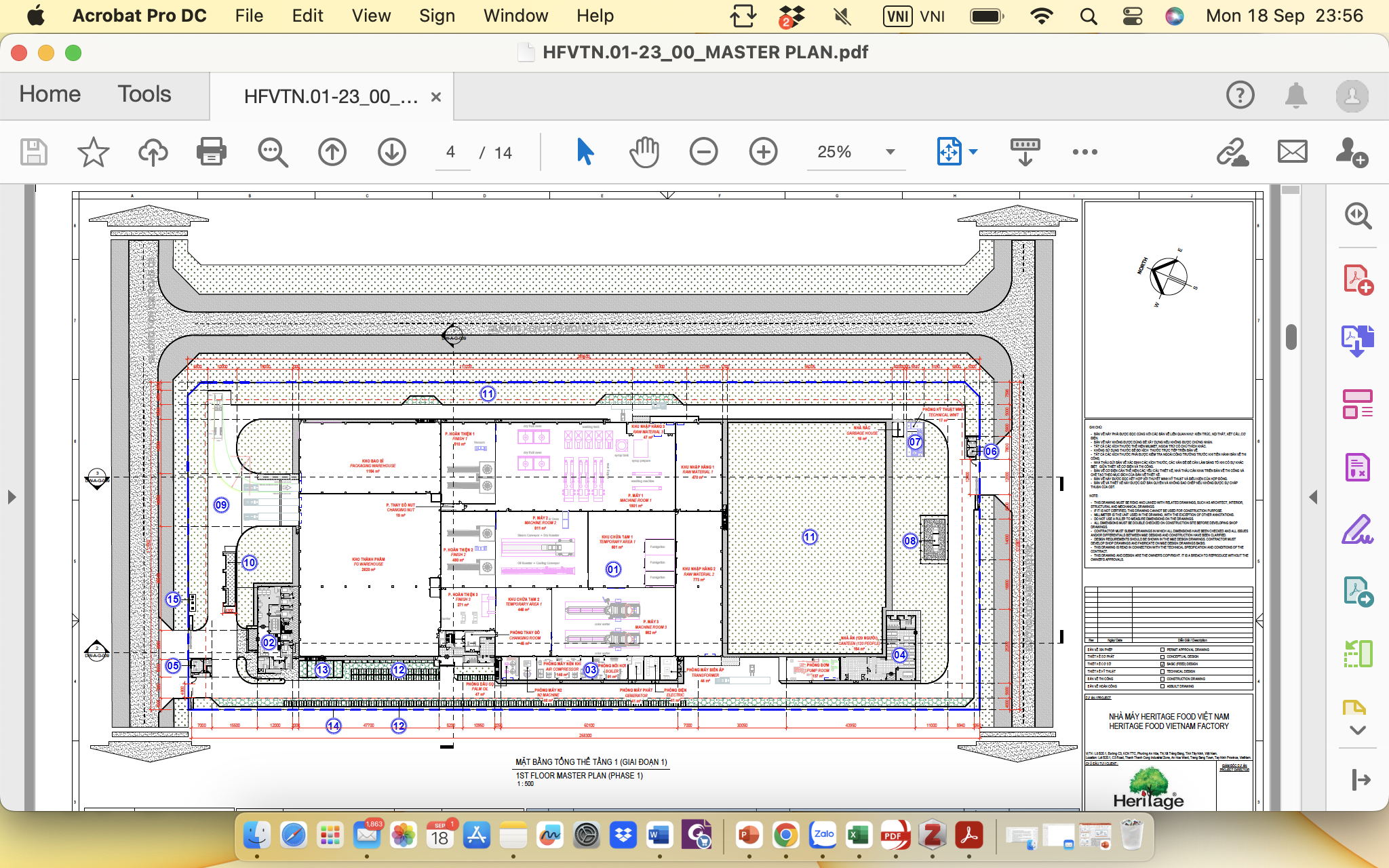 Hình 1-3 Sơ đồ bố trí mặt bằng sản xuất (giai đoạn 1)Nhu cầu nhân lực trong giai đoạn hoạt độngDự kiến tổng số lượng công nhân viên trong giai đoạn hoạt động là khoảng gần 300 người. Bảng 1-5 Dự kiến nhu cầu nhân lực tại dự ánHệ thống cấp nước trong giai đoạn hoạt độngNguồn nước: Nước thủy cục từ KCN Thành Thành côngĐối tượng dùng nước:Nước cấp được sử dụng cho các mục đích sau:Nước cấp cho sinh hoạt của công nhân;Nước cấp cho quy trình sản xuấtNước dùng cho tưới câyNước cấp cho hoạt động chữa cháy.Giải pháp cấp nước:Hệ thống cấp nước được thiết kế đảm bảo về áp lực, lưu lượng và đạt tiêu chuẩn về chất lượng nước sử dụng cho sinh hoạt của công trình.Công trình có 02 bể nước ngầm riêng biệt, một bể dự trữ nước thô cho nhu cầu cấp nước sinh hoạt, bể còn lại dự trữ nước cho chữa cháy.Công trình có 01 bồn nước mềm trên mặt đất Nước sạch từ mạng cấp nước khu công nghiệp qua đồng hồ đo nước được cấp đến bể chứa nước của công trình. Nước được cấp đến tất cả các thiết bị sử dụng nước trong công trình thông qua đường ống D75-PPR.     Ống cấp nước từ mạng lưới đô thị vào bể nước ngầm sử dụng ống HDPEBể chứa nước xây bằng bê tông cốt thép  bên trong phòng bơm và bể này được xây để dự phòng trong trường hợp nước cấp gặp sự cố. Nước trong bể được cung cấp cho toàn nhà máy thông qua cụm bơm tăng áp.Nước trong bồn nước mềm được cấp từ bề chưa nước thô ngầm thông qua hệ thống lọc Sử dụng ống PPR PN10 cho ống cấp nước lạnh Toàn bộ đường ống cấp nước lạnh trong nhà máy chịu được áp lực là 10bar. Vật liệu HDPE cho các ống cấp nước ngầm Các phụ kiện sử dụng cho vệ sinh là PPRSử dụng ống CS cho ống cấp nước trong phòng bơmLắp đặt van khoá đến từng nhóm thiết bị vệ sinh.Tất cả các ống đi âm sàn, trong trần, trong tường hoặc trong hộp kỹ thuật. Thông số bơm: 15m3/h @40mỐng cấp nước sẽ phải phù hợp với tiêu chuẩn của WHO và các tiêu chuẩn của địa phương. Bảo ôn chống ồn cho các đường ống đi qua các khu vực yêu cầu chống ồn. Lượng nước dự kiến sử dụngNước cấp cho dự án chủ yếu là nước cấp cho sinh hoạt, vệ sinh thiết bị sản xuất và nước cấp cho công trình phụ trợ.Bảng 1-6 Lượng nước dự kiến sử dụng tại dự ánHệ thống cấp điện trong giai đoạn vận hànhNguồn cung cấp điện cho hoạt động sản xuất và sinh hoạt được lấy từ nguồn điện lưới quốc gia dọc theo tuyến đường Khu Công Nghiệp Thành Thành Công, Tỉnh Tây Ninh.Nhu cầu cung cấp điện: 1600 KVA. Có sử dụng 01 máy phát điện 300 KVA.Tất cả tuyến cấp nguồn cho thiết bị được lắp đặt thiết bị bảo vệ quá dòng và ngắn mạchTất cả tuyến cấp nguồn chính sử dụng loại cáp điện 0.6/1kV.Tủ phân phối cấp nguồn cho máy sản xuất,..Tủ phân phối cấp nguồn cho chiếu sáng, ổ cắm,..Tủ phân phối cấp nguồn cho thiết bị làm mát và thông gió,..Hệ thống cấp dầu khí hoá lỏngHệ thống dầu khí hóa lỏng phải đảm bảo cung cấp đủ lưu lượng tiêu thụ tổng (tối đa): 401 kg/h Hệ thống khí dầu khí hóa lỏng, được thiết kế để cung cấp cho thiết bị tại khu sản xuất và phụ trợ:Áp suất đầu ra: 3 bargLưu lượng tiêu thụ như sau:Bảng 1-7 Lượng khí hoá lỏng dự kiến sử dụng tại dự ánThiết bị tại trạm LPG:Bồn chứa: TK-01Công suất: 80m³ (Cả hai giai đoạn)Số lượng: 1 bồn, đặt ngangVật liệu: Thép carbonÁp suất làm việc: 17.7 barKích thước (tương đối): OD3800 x L8000Khối lượng: 65 tonsThời gian vận hành: 16 giờ / ngàyBộ hóa hơi: EV-01Công suất: 45 KwVan điều ápVật liệu đường ống: Thép cacbon (A106 -Gr.B) sử dụng cho hệ thống đường ống khí dầu khí hóa lỏng. Mã thông số kỹ thuật đường ống AC1.Hệ thống cấp dầu gạoHệ thống dầu gạo bao gồm bồn chứa và hệ thống ống dẫn, cấp cho công đoạn rang dầu trong quy trình sản xuất. Dầu gạo từ xe bồn được bơm vào 2 bồn chứa 5m3, sau đó dầu gạo được vận chuyển vào thiết bị continuous oil roasting để sử dụng. Sau khi sử dụng dầu được chuyển sang bồn đệm từ đây bơm vào bồn chứa dầu đã qua sử dụng. Cuối cùng xe bồn sẽ tới lấy dầu thải này.Thiết bị tiêu thụ continuous oil roasting: 650LThiết bị tại phòng dầu:Bồn chứa dầu: TK-01, TK-02Công suất: 5 m³ Số lượng: 2 bồnVật liệu: Thép không gỉKích thước (tương đối): OD1600 x L3400 mmBồn chứa tạm dầu sau sử dụng: TK-03Công suất: 0.2 m³ Số lượng: 1 bồnVật liệu: Thép không gỉKích thước (tương đối): OD500 x L1500 mmBồn chứa dầu thải: TK-04Công suất: 3 m³ Số lượng: 2 bồnVật liệu: Thép không gỉKích thước (tương đối): OD1200 x L3400 mmBơm Màng khí nén: PU-01Lưu lượng: 10 m³/hÁp suất: 3 barSố lượng: 1 bơmBơm bánh răng: PU-02, PU-03Lưu lượng: 5.0 m³ /hÁp suất: 5-12 barMotors: 4 kWSố lượng: 2 bơm (1 chạy, 1 dự phòng)Bơm bánh răng: PU-02, PU-04Lưu lượng: 5.0 m³ /hÁp suất: 5-12 barMotors: 4 kWSố lượng: 1 bơmVật liệu đường ống: Thép không gỉ (A312-Gr.TP304) được sử dụng cho hệ thống đường ống, kí hiệu thông số kỹ thuật đường ống AS1.Các thông tin khác liên quan đến dự án đầu tư (nếu có): Vị trí địa lý của dự ánĐịa điểm thực hiện dự án đầu tư: Lô B20.1, đường C3, KCN Thành Thành Công, phường An Hòa, TX. Trảng Bàng, tỉnh Tây Ninh.  Khu đất dự án hiện là khu đất trống, có mặt chính tiếp giáp với:Phía Nam giáp đường N9;Phía Bắc giáp đường C3Phía Đông giáp lô B20.2Phía Tây giáp đường D13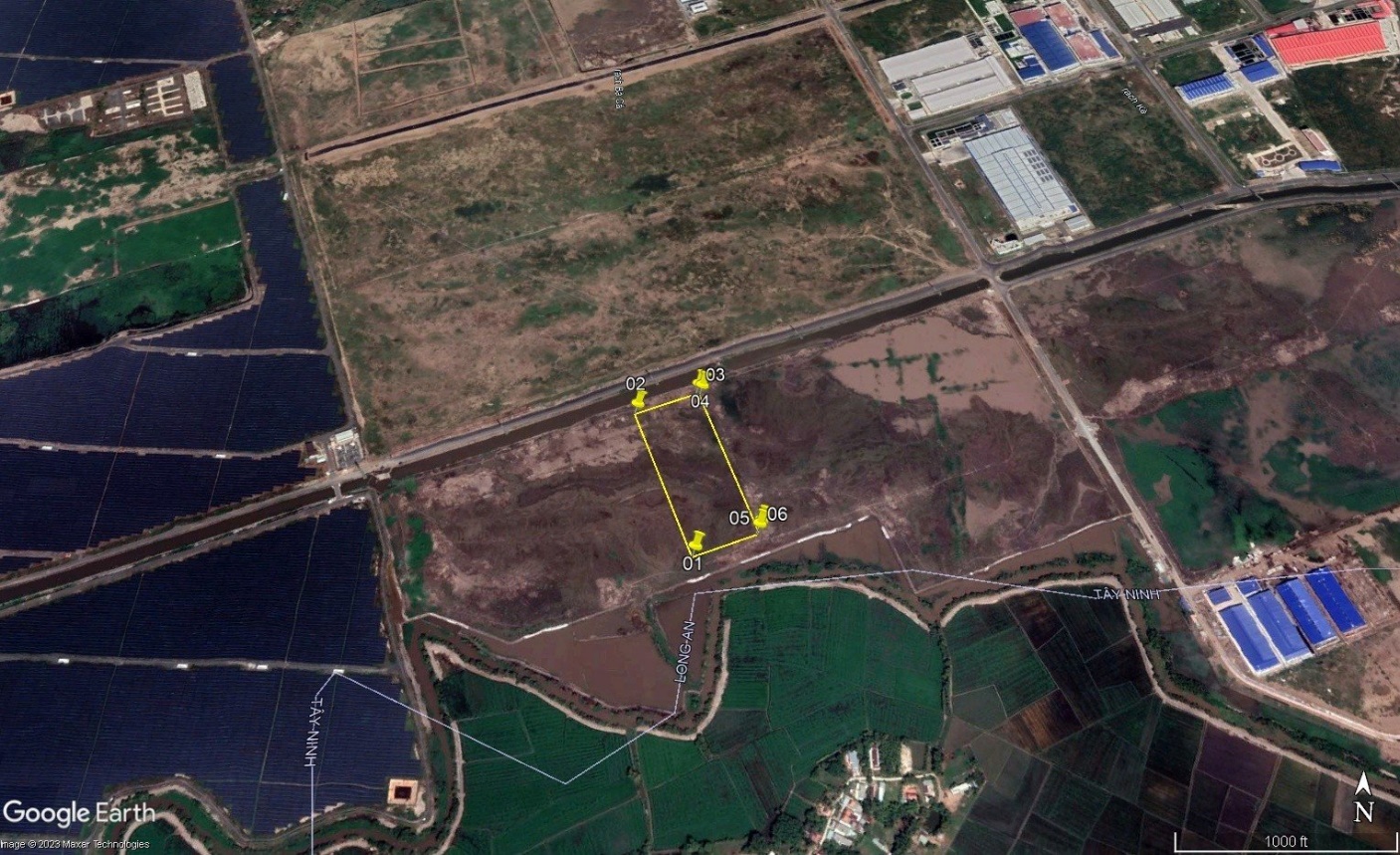 Hình 1-4 Vị trí thực hiện dự ánBảng 1-8 Toạ độ vị trí dự án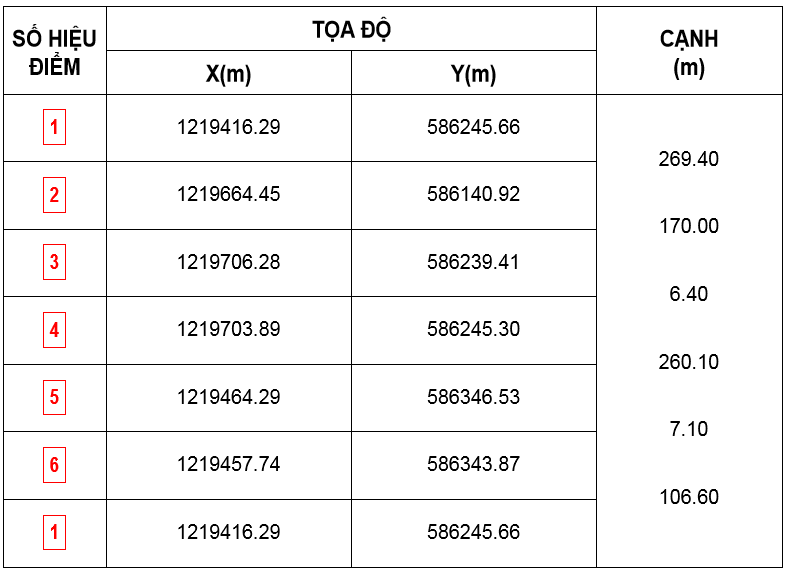  Khoảng cách từ dự án tới khu dân cư và khu vực có yếu tố nhạy cảm về môi trườngDự án nằm trong khu công nghiệp Thành Thành Công, phường An Hòa, thị xã Tràng Bảng, Tỉnh Tây Ninh, cách sân bay Tân Sơn Nhất 55km, cách TP Hồ Chí Minh 48km, cách quốc lộ 22 10km.Dự án thuộc KCN nên không ảnh hưởng đến khu dân cư và các khu vực có yếu tố nhạy cảm về môi trường. Quy mô và các hạng mục công trình của dự ánCơ cấu sử dụng đất của dự án được thể hiện ở bảng dưới đây. Bảng 1-9 Cơ cấu sử dụng đất tại dự ánBảng 1-10 Các hạng mục công trình chính tại dự ánBảng 1-11 Chi tiết các hạng mục bên trong nhà xưởng Các phân khu chức năng: Xưởng sản xuất (giai đoạn 1): Diện tích 11580.32 m2;Kích thước 144m x 80m;Chiều cao toàn công trình 14.5m; Tường gạch ngoài dày 200mm, tường gạch nội thất 100mm kết hợp vách kính, vách tôn metal sheet 0.5mm;Hệ cửa đi, cửa cuốn bằng thép.Nhà văn phòng: Diện tích 448 m2Kích thước 14m x 32mChiều cao toàn công trình 9.65mTường gạch ngoài dày 100mmMái bê tông Hệ cửa đi, cửa sổ nhôm kínhKhu kỹ thuật phụ trợ:Diện tích 480.8 m2Chiều cao toàn công trình 12.45mTường gạch ngoài dày 200mmMóng, cọc bê tông.Hệ cửa đi, cửa cuốn thépNhà ăn & phòng bơm:Diện tích 512.5 m2Chiều cao toàn công trình 5.65m.  Hệ cột, dầm BTCTTường ngoài gạch dày 100mm, 200mmTường nội thất gạch dày 100mm kết hợp vách kínhHệ cửa đi, cửa sổ nhôm kính, cửa cuốn thépNhà bảo vệ 1:Diện tích 42m2Chiều cao toàn công trình 4.5m.  Tường ngoài gạch dày 100mmHệ cửa đi, cửa sổ nhôm kínhNhà bảo vệ 2Diện tích 21.44 m2Chiều cao toàn công trình 4.5m.  Tường ngoài gạch dày 100mmHệ cửa đi, cửa sổ nhôm kínhKhu xử lý nước thải & nhà rác:Diện tích  38.85m2Chiều cao 4.65mHệ cột, dầm BTCTMái betongKhu LPG:Diện tích 98 m2Trạm cânDiện tích 79.38m2Cột cờDiện tích 11.4 m2Kích thước 2m x 5.7m.Hệ thống thoát nước mưaỐng thoát nước mưa sẽ được thiết kế cho mái và sân của nhà máy. Nước mưa từ trên mái các khu được thu vào các phễu thu nước mưa và theo trục đứng, xuống thoát ra các hố ga thoát nước mưa ngoài nhà. Vị trí các điểm thu nước mái và các ống đứng lấy theo bản vẽ kiến trúc. Bố trí hệ thống hố ga thoát nước mưa và cống bê tông cốt thép xung quanh công trình, thu gom toàn bộ nước mưa của toà nhà và thoát nước tự chảy vào ga thoát nước hiện có của khu vực.Ống thoát nước mưa mái sử dụng ống uPVC PN6Ống thoát nước mưa dưới đường sử dụng ống bê tông Ống thoát nước từ mái thoát ra hố ga sau đó dẫn ra hố ga hiện trạng của khu công nghiệp  Sử dụng 26  ống DN150, ống thoát nước mưa cho mái nhà sản xuất.Sử dụng 2 ống DN150, ống thoát nước mưa cho mái nhà văn phòng.Sử dụng 6 ống thoát nước mưa DN150 cho mái nhà ănSử dụng 4 ống thoát nước mưa DN150 cho mái nhà phụ trợ.1 ống thoát nước mưa DN80 cho mái nhà bảo vệ 1.1 ống thoát nước mưa DN80 cho mái nhà bảo vệ 2.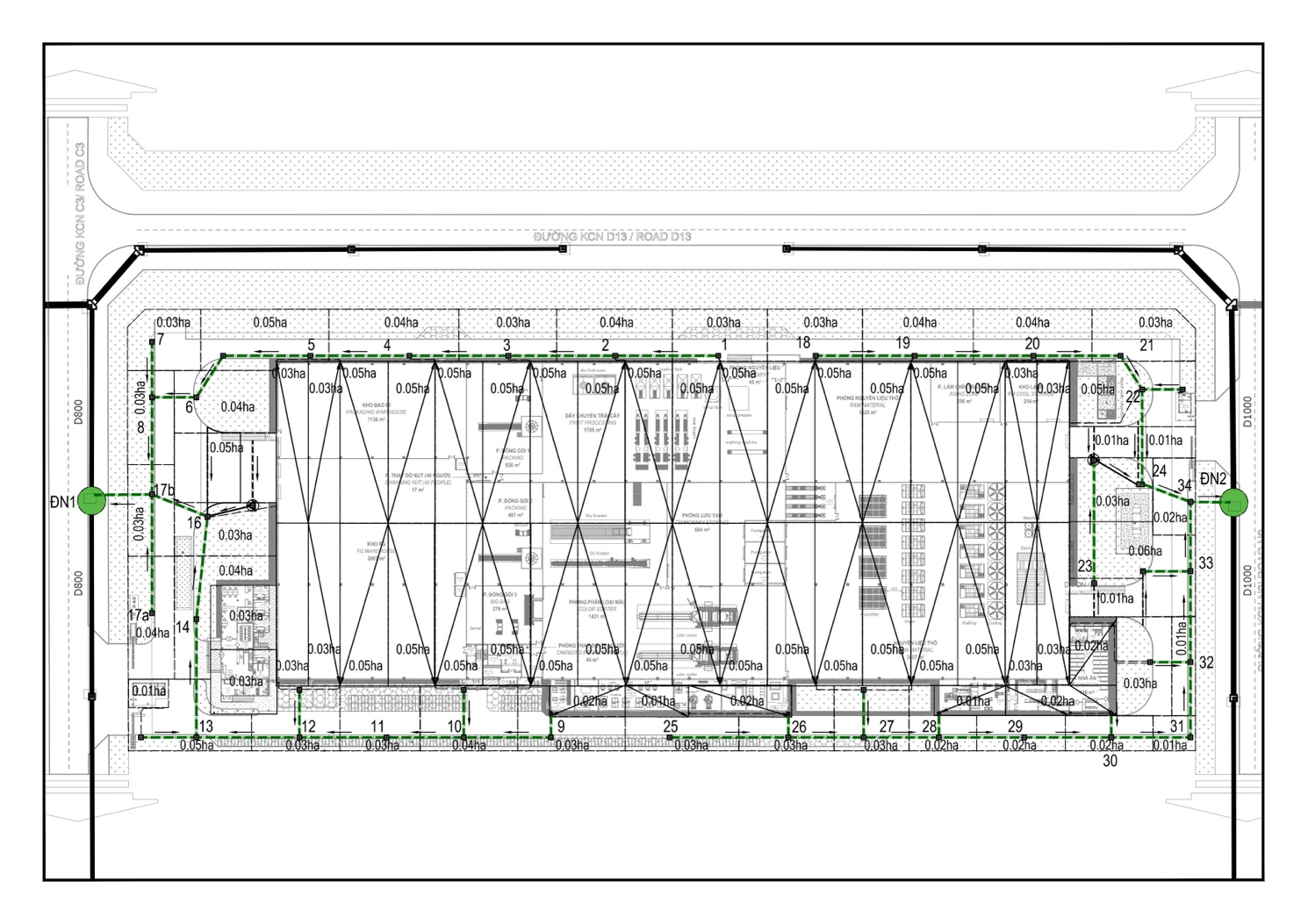 Hình 1-5 Mặt bằng đấu nối nước mưa tại dự ánHệ thống thoát nước thảiỐng thoát phân và thoát nước rửa trong công trình được thiết kế thành hai hệ thống riêng biệt và được thông hơi lên mái. Tất cả ống thoát từ xí, tiểu được thu vào các bể tự hoại đặt ngầm trước khi thoát vào hệ thống xử lý nước thải và thoát ra của khu vực. Ống thoát nước từ khu vệ sinh sẽ thoát ra bể tự hoại và hố ga Ống nhánh và ống đứng thoát nước sử dụng cho vệ sinh là ống uPVC PN6Ống thông hơi sử dụng ống uPVC PN6Ống thu gom nước ở dưới sàn tầng trệt sử dụng ống uPVC PN9Ống đi ngầm dưới đất sử dụng ống HDPEỐng thoát nước từ khu sản xuất sử dụng ống inox SS304.Ống thoát nước từ các chậu rửa bếp của khu nhà ăn được thu gom và dẫn về bể tách mỡ. Nước thải sau khi qua bể tách mỡ sẽ được đưa về trạm xử lý nước thải của công trình.Nước thải sau xử lý đạt tiêu chuẩn cột A, 40:2011/BTNMT sẽ được bơm ra hố ga nước thải chung của khu vực.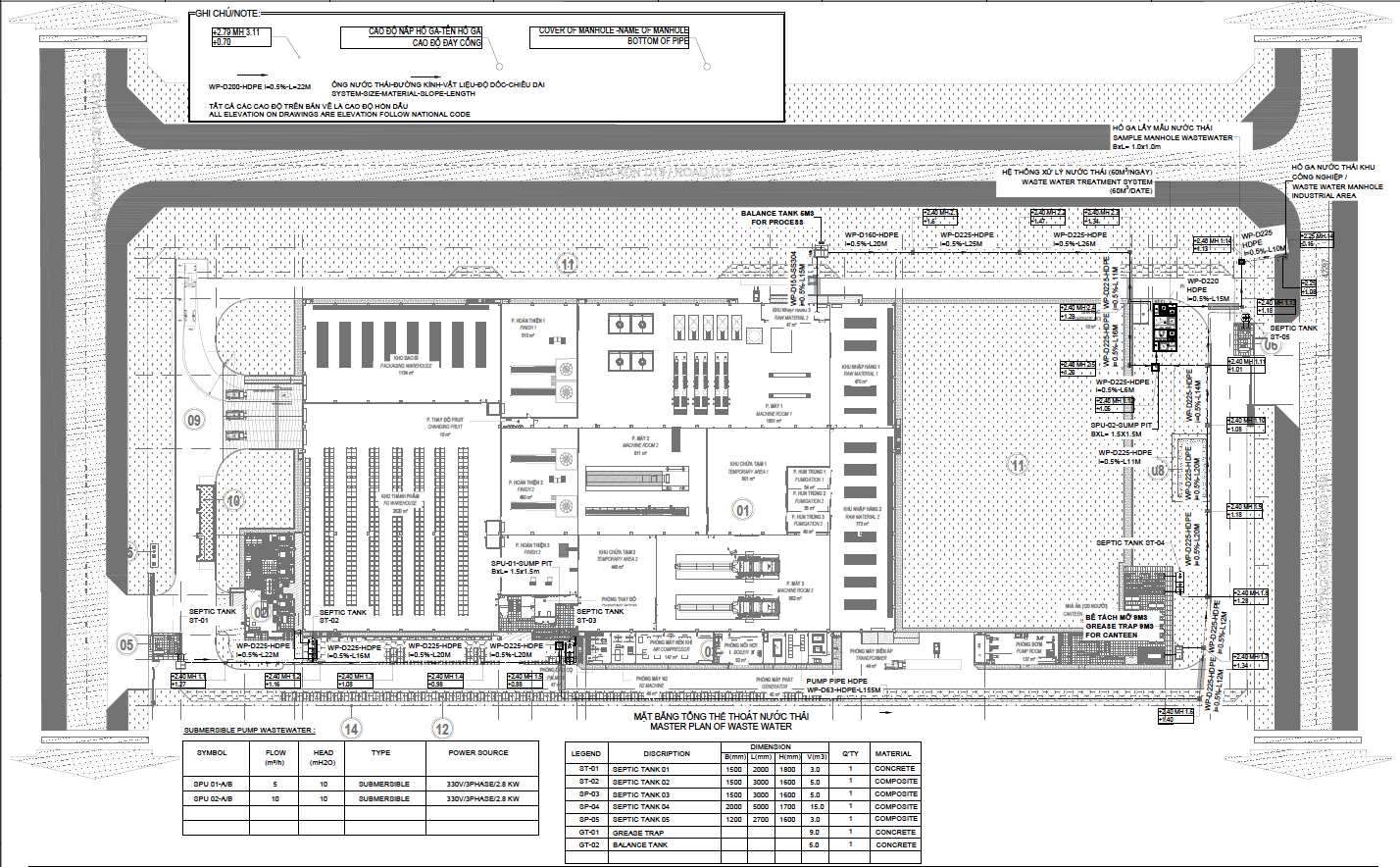 Hình 1-6 Hệ thống thu gom và thoát nước thải 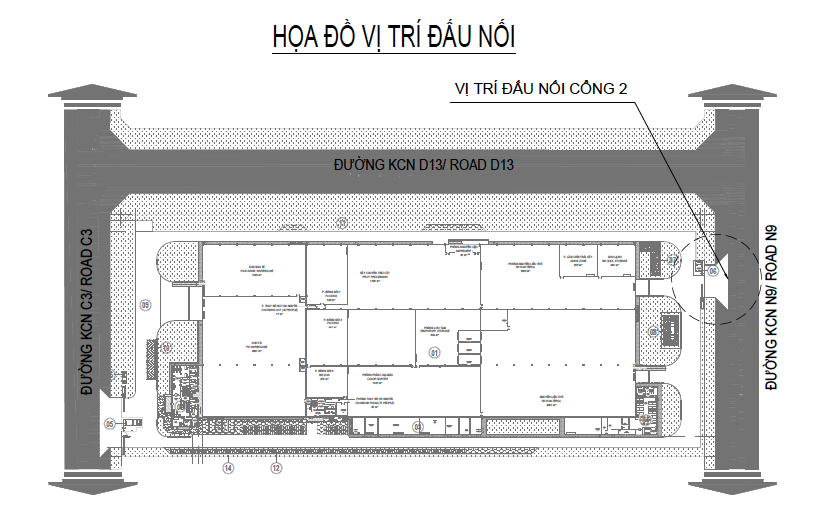 Hình 1-7 Vị trí đấu nối nước thảiHệ thống giao thôngLối tiếp cận chính từ Đường C3.Lưu chuyển xe tải (từ đường khu công nghiệp đến cổng vào, cổng vào vào kho nguyên liệu, xe nhập nguyên liệu, xe xuất thành phẩm) như thể hiện trên bản vẽ cùng với mô phỏng đường chạy của xe.Xe ô tô và mô tô vào từ cổng nhỏ cạnh cổng xe tải phía trước văn phòng, đảm bảo thuận lợi về cự ly tiếp cận văn phòng từ bãi đỗ xe phía trước.Xe chữa cháy tiếp cận công trình bằng đường nội bộ bao quanh với chiều rộng tối thiểu 3.5 mét.Hệ thống thông tin liên lạcĐường ống chờ sẵn từ ngoài đi vào khu văn phòng. Chủ đầu tư sẽ đấu nối cáp mạng với nhà cung cấp do chủ đầu tư lựa chọn.Thông qua hệ thống đấu nối cáp để kết nối từ thiết bị chuyển mạch đặt tại phòng IT room đến các điểm kết nối thông tin (TO – Telecommunication Outlet) và 02 tủ phụ đặt tại khu lấy mẫu và Văn phòng kho thông qua đường cáp quang.Các ổ cắm mạng được bố trí cho khu vực làm việc như: Văn phòng, khu vực sản xuất và một số điểm phát wifi như nhà ăn, hành lang phục vụ nhu cầu giải trí.Mặt ổ cắm mạng (Faceplate)Mặt ổ cắm phải có nhãn để dễ dàng nhận biết ứng dụng (Data)Kích thước chuẩn (85x85cm hoặc 115x70cm) với chiều ngang hoặc chiều dọc. Mặt ổ cắm phải có cửa chớp bảo vệ tránh bụi, tạp chất… Kết nối RJ 45 với 8 điểm tiếp xúc tương ứng với 4 cặp màu.  Hệ thống chiếu sángCác hệ thống chiếu sáng bao gồm các hệ thống sau:Hệ thống chiếu sáng thông thườngMục đích đáp ứng đầy đủ các yêu cầu theo mục đích sử dụng về độ sáng, độ chói, màu sắc và độ rọi đồng đều.Thiết bị đèn chiếu sángCác thiết bị chiếu sáng phải tuân thu nghiêm ngặt theo bản vẽ. Việc sản xuất, vận chuyển lắp đặt các thiết bị chiếu sáng phải theo bản danh sách đèn và như đã xác định Bộ điều khiển tắt/mở được cung cấp đến tất cả các khu vực để có thể tắt mở đèn bằng tay như đã nêu trên bản vẽ.Các đèn chiếu sáng phải được cung cấp phù hợp với thiết bị đã quy định. Việc lắp đặt đèn chiếu sáng trong các trần sẽ được thực hiện phù hợp với các bản vẽ kiến trúc.Khu vực dây chuyền sản xuất sử dụng đèn LED highbay, đèn batten máng dạng hình chữ V bóng LED.Khu vực kho sử dụng đèn LED highbay.Khu văn phòng nhà kho có trần sử dụng đèn batten máng dạng hình chữ V bóng LED.Khu vực nhà kho hóa chất sử dụng đèn chống nổ bóng LED.Khu vực phụ trợ, phòng điện, kho phụ tùng, sử dụng đèn batten có chóa phản quang gắn trên máng cáp.Khu vực nhà vệ sinh sử dụng đèn downlight âm trần bóng LEDHệ thống phòng cháy chữa cháyHệ thống PCCC bao gồm: Hệ thống chữa cháy vách tường trong nhà, hệ thống chữa cháy bằng bình xách tayHệ chữa cháy ngoài nhà:Bố trí tủ chữa cháy ngoài nhà bao gồm : 01 trụ chữa cháy Dn100x(2xDN65); 2 cuộn vải gai DN65-20m; 02 lăng phun; Lưu lượng cần thiết: 1x25l/s ( Theo bảng 9, mục 5.1.3.1 QCVN 06:2022/BXD)Do công trình nằm trong khu công nghiệp có trụ chữa cháy áp lực thấp cách ranh công trình nên được giảm trừ lưu lượng ngoài nhà 15l/sVậy lưu lượng thiết kế: Qfh=25-15=10l/sThời gian duy trì nguồn nước : 180 phútKhoảng cách bố trí 2 trụ  nhỏ hơn 120mBên cạnh đó, họng tiếp nước sẽ được bố trí ở vị trí thuận lợi cho việc tiếp nhận nguồn nước từ các xe cứu hỏa vào hệ thống.Hệ chữa cháy vách tường trong nhà: Theo Bảng 12, QCVN 06:2022/BXD, TCVN 2622:1995 hệ thống chữa cháy vách tường gồm các họng nước cứu hoả (van góc) và tủ chữa cháy (với 2 cuộn vòi có DN50-20m, 2 lăng phun):Lưu lượng thiết kế: 2x2.5 l/s, Thời gian duy trì nguồn nước: 60 phút Khoảng cách giữa 2 tủ chữa cháy: ≤40 m.Họng nước chữa cháy được bố trí bên trong nhà cạnh lối ta vào, cầu thang, hành lang, nơi dễ nhìn thấy, dễ sử dụng. Các họng được thiết kế đảm bảo bất kỳ điểm nào của công trình cũng được vòi phun tới. Tâm họng nước được bố trí ở độ cao 1.25m so với mặt sàn. Áp lực các họng đảm bảo chiều cao cột nước đạt ít nhất 6m. Căn cứ vào kiến trúc thực tế của công trình ta bố trí đảm bảo các đám cháy ở bất kỳ khu vực nào trong công trình đều được phun nước dập tắt.Bình chữa cháy xách tay:Theo TCVN 3890-2023, toàn bộ tòa nhà sẽ bố trí bình chữa cháy xách tay gồm: các bình CO2 loại 5kg, bình bột ABC loại 8kg và sẽ được bố trí trong các tủ chữa cháy vách tường và ở các vị trí phù hợp để dập cháy ngay lập tức khi xuất hiện cháy. Ngoài ra tại phòng trực PCCC tại nhà bảo vệ có bố trí thùng chứa dụng cụ phá dỡ thông thường ( như búa, kìm sắt, xà bẹng, gang tay cách điện,…) để phục vụ cho các công tác chữa cháy khi sự cố xảy ra.Hệ thống bình cầu ABC treo trần chữa cháy tự độngHệ thống này gồm các bình cầu loại 6kg treo trần chữa cháy tự động bố trí cho các phòng máy phát, máy biến áp, phòng palm oilHệ thống chữa cháy tự động bằng khí STAT-XHệ thống chữa cháy tự động bằng khí Stat-X được thiết kế cho các phòng điện: phòng trung thế, phòng tủ điện MSB.Hệ thống chữa cháy bằng Stat-X rất đơn giản, không cần hệ thống đường ống dẫn khí, không cần vòi phun (nozzle), không có sợ rò rỉ khí, … Hệ thống có các thành phần chính sau:Bình đựng hóa chất Stat-X Trung tâm điều khiểnChuông, còi / đèn báo động Các đầu báo cháyBảng cảnh báoHệ chữa cháy sprinkler:Hệ thống bao gồm các đầu phun nước tự động dập lửa được bố trí tại tất cả các khu vực có nguy cơ cháy theo tiêu chuẩn về PCCC hiện hành.Khả năng chữa cháy tự động bằng các đầu phun tự động sprinkler. Chức năng tự động chữa cháy khi nhiệt độ tại khu vực bảo vệ đạt đến ngưỡng làm việc của đầu phun.Hệ thống chữa cháy sử dụng các đầu Sprinkler quay xuống được lắp đặt dưới trần cho khu vực khu sản xuất thực phẩm và nhà kho;  các đầu phun quay xuống được lắp đặt trên trần khu vực có máng cáp điện và hệ thống ống gió bọc cách nhiệt; các đầu phun quay lên và quay xuông được lắp đặt tại khu vực văn phòng trong khu sản xuất.Hệ thống chống sétChức năng của hệ thống thu và dẫn sét là thu hút sét đánh vào nó rồi chuyển dòng điện do sét tạo ra xuống đất một cách an toàn, tránh sét đánh vào các phần kết cấu khác cần được bảo vệ của công trình. Hệ thống chống sét được thiết kế đảm bảo đúng theo quy chuẩn PCCC hiện hành.Kim thu sét được lắp đặt phía trên kết cấu cao nhất nhà xưởngHệ thống chiếu sáng sự cố & Thoát hiểmChiếu sáng sự cố nhằm đảm bảo cho việc di tản người ra khỏi vùng có sự cố trong trường hợp hệ thống chiếu sáng bình thường không thể hoạt động.Các đèn chỉ dẫn thoát hiểm và khẩn cấp được bố trí tại các vị trí thoát hiểm, tại các lối ra vào, vị trí dễ quan sát nhằm thuận tiện trong việc di chuyển nhanh chóng khi có sự cố xảy ra.Giai đoạn xây dựng nhà xưởng và lắp đặt thiết bịNước cấp trong giai đoạn xây dựng nhà xưởng và lắp đặt thiết bị dự ánTrong giai đoạn sửa chửa nhà xưởng và lắp đặt thiết bị, dự án có khoảng 50 công nhân làm việc tại công trường và các công nhân này không ở lại sau giờ làm việc. Công ty không tổ chức nấu ăn cho công nhân, nước cấp sinh hoạt chủ yếu là để công nhân vệ sinh tay chân. Theo tiêu chuẩn TCXDVN 33 – 2006 cấp nước – mạng lưới đường ống và công trình tiêu chuẩn sử dụng nước cho công nhân là 45 lít/người, hệ số không đều hòa giờ k = 2,5. Như vậy, tổng lượng nước cấp của công nhân là: 45 lít/ngày x 50 người x 2,5 = 5,625 m3/ngàyNguyên nhiên liệu phục vụ giai đoạn xây dựng nhà xưởng và lắp đặt máy móc thiết bịNguyên liệu phục vụ trong giai đoạn xây dựng nhà xưởng và lắp đặt máy móc thiết bị như sau:Bảng 1-12 Nguyên liệu phục vụ trong giai đoạn sửa chữa nhà xưởng và lắp đặt máy móc thiết bịMáy móc, thiết bị phục vụ giai đoạn xây dựng nhà xưởng và lắp đặt máy móc thiết bịMột số phương tiện máy móc thiết bị tham gia sửa chữa và lắp đặt như sau:Bảng 1-13 Danh mục máy móc phục vụ quá trình xây dựng và lắp đặt thiết bịTiến độ, vốn đầu tư, tổ chức quản lý và thực hiện dự ánTiến độ thực hiện dự ánGiai đoạn 1: Diện tích đất: 20.000 m2Tiến độ xây dựng cơ bản: từ tháng 01/2024 đến tháng 06/2025Tiến độ đưa công trình vào hoạt động hoặc khai thác vận hành: tháng 07/2025Giai đoạn 2: Diện tích đất: 10.036,60 m2Tiến độ xây dựng cơ bản: từ tháng 12/2025 đến tháng 12/2026Tiến độ đưa công trình vào hoạt động hoặc khai thác vận hành: tháng 01/2027Vốn đầu tưTổng vốn đầu tư của dự án: 247.350.000.000 VNĐ (hai trăm bốn mươi bảy tỷ ba trăm năm mươi triệu) đồng tương đương 10.000.000 USD (mười triệu) đô la Mỹ. Trong đó:Vốn góp để thực hiện dự án là 74.205.000.000 VNĐ (Bảy mươi bốn tỷ hai trăm lẻ năm triệu) đồng tương đương 3.000.000 USD (Ba triệu) đô la Mỹ, chiếm tỷ lệ 30% tổng vốn đầu tư.Tổ chức quản lý và thực hiện dự ánTrong giai đoạn xây dựng, số lượng cán bộ công nhân viên làm việc tại công trường: 50 người. Thời gian làm việc: 1 ca/ngày tương đương 8 giờ làm việc. Công nhân này không lưu trú tại khu vực công trường sau giờ làm việc, Chủ Dự án chỉ bố trí khoảng 3 công nhân để bảo vệ công trường vào ban đêm. Tại công trường cũng không tổ chức nấu ăn cho công nhân.Trong giai đoạn hoạt động, số lượng công nhân viên tại dự án khoảng 300 người. Số ngày sản xuất trong năm: khoảng 312 ngày (trừ các ngày chủ nhật và lễ Tết theo quy định).Hình 1-8 Sơ đồ tổ chức quản lý tại dự ánSỰ PHÙ HỢP CỦA DỰ ÁN ĐẦU TƯ VỚI QUY HOẠCH, KHẢ NĂNG CHỊU TẢI CỦA MÔI TRƯỜNGSự phù hợp của dự án đầu tư với quy hoạch bảo vệ môi trường quốc gia, quy hoạch tỉnh, phân vùng môi trường Dự án nằm trong KCN Thành Thành Công đã được quy hoạch và cơ sở hạ tầng hoàn thiện nên hoàn toàn phù hợp với quy hoạch. KCN Thành Thành Công được hình thành và đi vào hoạt động từ năm 2009 với tổng diện tích 760 ha. Bao gồm 02 giai đoạn: Giai đoạn 1 với diện tích là 357,54 ha;Giai đoạn 2 với diện tích là 402,46 ha.Quy hoạch đất xây dựng Nhà máy trong KCN được trình bày tại Bảng 2-1 như sau:Bảng 2-1. Quy hoạch đất xây dựng Nhà máy trong KCNNguồn: Công ty CP KCN Thành Thành Công, 2022.Loại hình sản xuất, kinh doanh, dịch vụ: Khu công nghiệp, gồm các ngành, nghề thu hút đầu tư được phân loại theo Quyết định số 27/2018/QĐ-TTg ngày 06 tháng 7 năm 2018 của Thủ tướng Chính phủ ban hành hệ thống ngành kinh tế Việt Nam, bao gồm:Bảng 2-2. Các ngành, nghề thu hút đầu tư của KCN Thành Thành CôngNguồn: Công ty CP KCN Thành Thành Công, 2023.Hiện nay, KCN đã hoàn thành việc san nền và xây dựng cơ sở hạ tầng với diện tích 760 ha. Tổng số Doanh nghiệp (DN) đã và đang đầu tư vào KCN: 87 DN với tỷ lệ lấp đầy là 79,79% (cụ thể: 58 DN đang hoạt động, 01 DN chưa hoạt động, 3 DN ngừng hoạt động, 4 DN đang xin giấy phép đầu tư, 9 DN chưa xây dựng, 10 DN đang xây dựng và 01  DN đang vận hành thử nghiệm). Nhà máy Heritage Food Vietnam (giai đoạn 1) với ngành nghề chế biến thực phẩm  (Chế biến hạt điều nhân (sấy khô, rang và tẩm ướp gia vị) - công suất: 4.600 tấn sản phẩm/năm; chế biến trái cây sấy- công suất: 1.750 tấn sản phẩm/năm; chế biến các loại hạt hỗn hợp (sấy khô, rang và tẩm ướp gia vị - công suất: 500 tấn sản phẩm/năm) tại địa điểm ô B20.1, đường C3, KCN Thành Thành Công, phường An Hòa, TX. Trảng Bàng, tỉnh Tây Ninh thuộc quy hoạch Đất xây dựng Nhà máy công nghiệp đa ngành nên phù hợp về nghành nghề được phép đầu tư vào KCN và phù hợp với phân khu ngành nghề theo quy hoạch của KCN. Phù hợp với khả năng chịu tải của môi trườngCác văn bản pháp lý, các giấy phép môi trường thành phần của KCN Thành Thành Công: Giấy xác nhận hoàn thành công trình bảo vệ môi trường của dự án “Điều chỉnh xây dựng và kinh doanh cơ sở hạ tầng KCN Bourbon An Hòa, diện tích 760 ha” – Giai đoạn I số 67/GXN-TCMT ngày 27/6/2017 của Bộ Tài nguyên và Môi trường;Giấy phép xả nước thải vào nguồn nước số 1721/GP-BTNMT ngày 28/5/2018 do Bộ Tài nguyên và Môi trường cấp;Giấy xác nhận hoàn thành công trình bảo vệ môi trường của dự án “Điều chỉnh xây dựng và kinh doanh cơ sở hạ tầng KCN Bourbon An Hòa, diện tích 760 ha” số 150/GXN-TCMT ngày 21/12/2018 của Bộ Tài nguyên và Môi trường;Quyết định phê duyệt báo cáo đánh giá tác động môi trường (ĐTM) cho dự án “Điều chỉnh xây dựng và kinh doanh cơ sở hạ tầng KCN Thành Thành Công” số 253/QĐ-BTNMT ngày 30/01/2019 của Bộ Tài nguyên và Môi trường;Giấy xác nhận hoàn thành công trình bảo vệ môi trường của dự án “Điều chỉnh xây dựng và kinh doanh cơ sở hạ tầng KCN Thành Thành Công” – Hệ thống xử lý nước thải tập trung của Phân khu đa ngành thuộc Giai đoạn 1 của Dự án số 60/GXN-BTNMT ngày 23/7/2021 của Bộ Tài nguyên và Môi trường.Giấy phép môi trường số 125/GPMT-BTNMT ngày 28/4/2023 của Bộ Tài nguyên và Môi trường, lưu lượng xả thải là 30.000 m3/ngày.đêm.KCN Thành Thành Công đã hoàn thành hạ tầng kỹ thuật (cấp nước, cấp điện, giao thông, thông tin liên lạc, thu gom nước mưa, thu gom nước thải) cho toàn diện tích 760 ha. Khối lượng hạng mục xây dựng của các trạm XLNT được trình bày tại Bảmg sau:Bảng 2-3. Khối lượng hạng mục xây dựng của các trạm XLNT Nguồn: Công ty CP KCN Thành Thành Công, 2022.Quy trình công nghệ của nhà máy xử lý nước thải tập trung cho Phân khu đa ngành của KCN Thành Thành Công: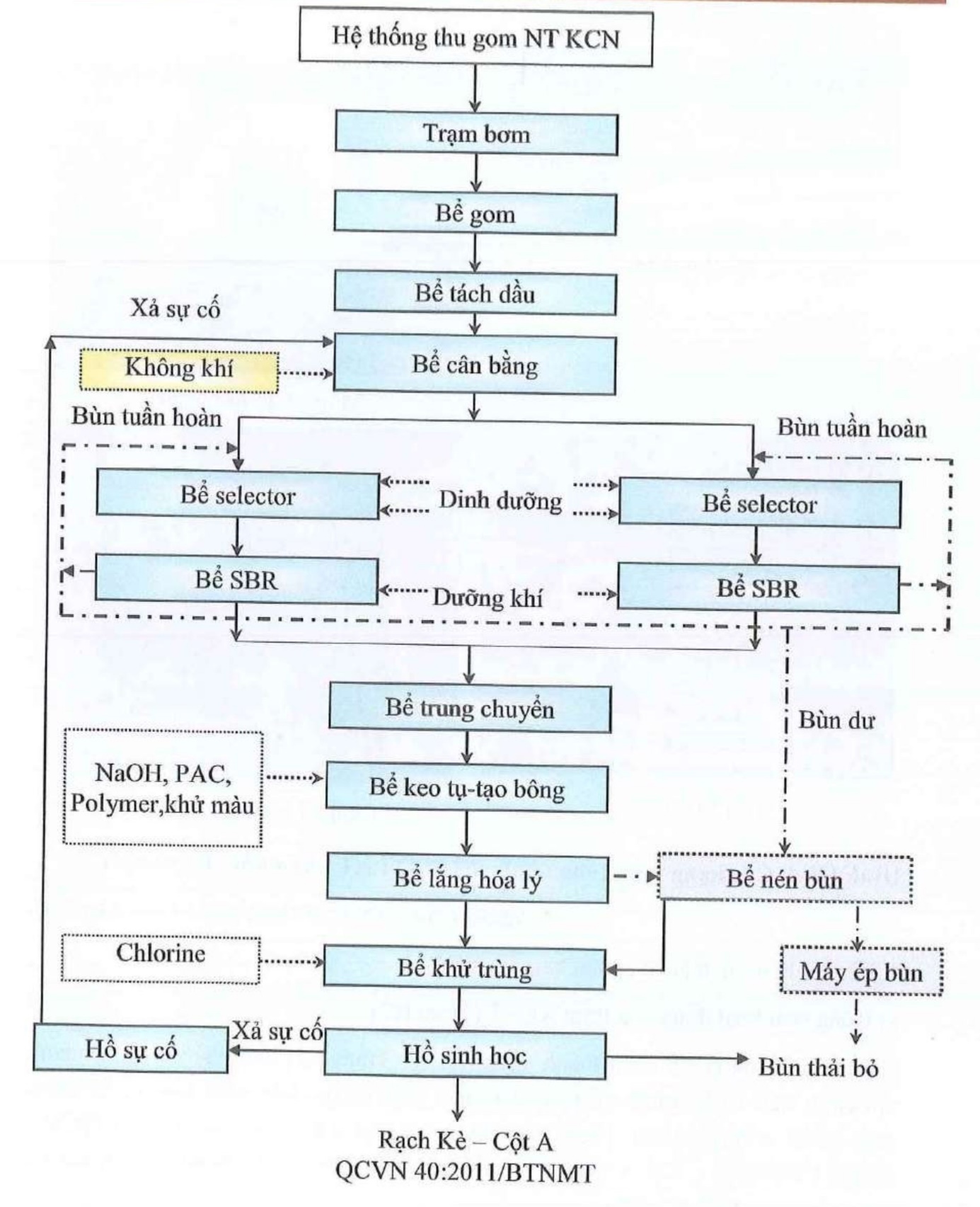 Hình 2-1 Quy trình công nghệ của nhà máy xử lý nước thải tập trungThuyết minh quy trình công nghệ:Nước thải từ các Nhà máy sản xuất theo mạng lưới thoát nước riêng của KCN dẫn đến nhà máy xử lý nước thải tập trung và dược xử lý theo quy trình cụ thể như sau:Trạm bơm được thiết kế đảm bảo thu gom toàn bộ lượng nước thải phát sinh. Trong bể có lắp đặt thiết bị tách rác thô nhằm loại ra bỏ tất cả các loại rác thô có trong nước thải có thể gây tắc nghẽn đường ống làm hư hại máy bơm và làm giảm hiệu quả xử lý cùa giai đoạn sau. Nước thải từ trạm bơm sẽ được bơm lên bô tách dầu.Bể tách dầu có nhiệm vụ loại bỏ dầu, mờ có trong nước thải.Trước khi vào bể cân bằng, nước thải sẽ qua thiết bị tách rác tinh (với kích thước khe hở 2mm) để loại bỏ các tạp chất, rác có kích thước nhỏ. Các loại rác nhỏ này sẽ ảnh hưởng đến bơm cũng như hệ vi sinh phía sau nếu không được loại bỏ ra khỏi nước thải.Bể cân bằng có nhiệm vụ điều hòa về lưu lượng và nồng độ trong nước thải tránh gây hiện tượng quá tải vào các giờ cao điểm cũng như thời gian mà lượng nước gia tăng đột ngột. Do đó giúp cho hệ thống làm việc ổn định, cải thiện hiệu quả và giảm kích thước, giá thành cho những công trình đơn vị phía sau. Nhờ vào hệ thống sục khí, nước thải được xáo trộn đều và tránh sự lắng cặn trong bổ, tránh hiện tượng phân hủy kị khí tạo mùi hôi. Nước thải từ bể cân bằng sẽ được bơm đến bể selector.Bể selector được thiết kế tạo cho nước thải đầu vào được hòa trộn, nhờ đó bùn hoạt tính có điều kiện tiếp xúc tốt nhất với thành phần hữu cơ trong nước thải và hấp thụ chúng. Cơ chế này giúp vi sinh vật oxy hóa chất ô nhiễm tốt hơn ở bể SBR và tạo điều kiện cho quá trình nilrat/khử nitrat dien ra đồng thời, từ đó khử nito và photpho hiệu quả hơn.Bể SBR: được thiết kế 4 mẻ/bể.ngày, một chu trình hoạt động tuần hoàn được chọn cho bể SBR như sau:-	Cấp nước phản ứng: 3-4 giờ -	Lắng: 1h – 1h10’-	Chắt nước: 50’ - 1hBễ trung chuyển làm nhiệm vụ bơm trung chuyển, ổn định lưu lượng nước thải cho quá trình xử lý tiếp theo.Bể keo tụ - tạo bông có mục đích loại bỏ triệt để ss, COD, độ màu...trong nước thải.Bể lắng hóa lý: Quá trình keo tụ sẽ làm phát sinh và gia tăng liên tục lượng bùn, do đó, bể được thiết kế để tách bùn. Bể lắng bùn được thiết kế đặc biệt tạo môi trường tĩnh cho bông bùn lắng xuống đáy bể và được gom vào tâm nhờ hệ thống gom bùn lắp đặt dưới đáy bể. Bùn này sẽ được đưa về bể chứa bùn hóa lý. Phần nước trong sau lắng được thu lại bằng hệ máng thu nước răng cưa được bố trí trên bề mặt bể và được dẫn sang bể khử trùng.Bể khử trùng: Nước thải sau khi tách bùn được châm Chlorine khử trùng trước khi xả ra rạch Kè. Chlorine, chất oxy hóa mạnh thường được sử dụng rộng rãi trong quá trình khử trùng nước thải. Ngoài mục đích khử trùng, Chlorine còn có thổ sử dụng để giảm mùi. Hàm lượng chlorine cần thiết để khử trùng cho nước sau lắng 3-5 mg/L. Hàm lượng chlorine cung cấp vào nước thài ổn định bằng bơm định lượng hóa chất và thiết bị đo Clo dư. Việc sử dụng thiết bị đo Clo dư online giúp tiết kiệm chi phí hóa chất nhờ việc định lượng chính xác.Các thông số thiết kế của HTXLNT phân khu đa ngành: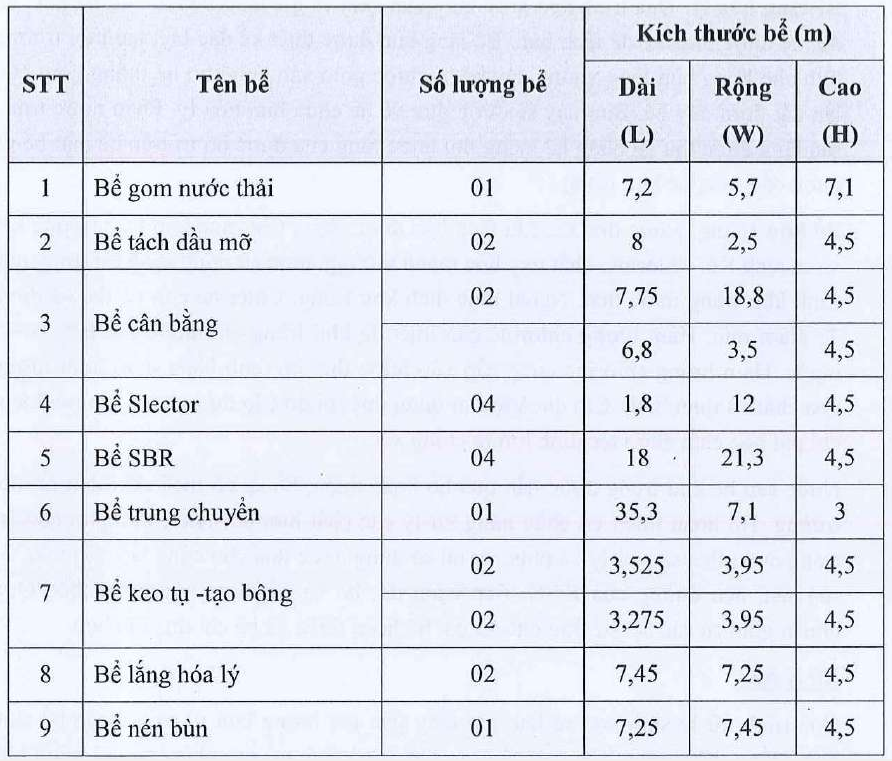 Bảng 2-4. Tiêu chuẩn đấu nối nước thải vào HTXLNT tập trungNguồn: Công ty CP KCN Thành Thành Công, 2022.Nguồn thải phát của dự án từ dự án chủ yếu là bụi từ nguyên liệu làm bánh và nước thải sản xuất nhưng lượng phát sinh rất nhỏ. Nước thải sau xử lý bằng bể tự hoại được đầu nối vào hệ thống thoát nước của KCN và được xử lý tại hệ thống xử lý nước thải tập trung KCN Thành Thành Công. Tổng lượng nước thải phát sinh từ dự án là 70 m3/ngày đêm.Nguồn tiếp nhận nước thải phát sinh từ dự án là cống thoát nước chung của KCN Thành Thành Công trên đường N9, dẫn về nhà máy xử lý nước thải tập trung của KCN. Ngoài việc sẽ tiếp nhận nước thải của dự án, hệ thống này còn tiếp nhận nước thải sản xuất của các cơ cở sản xuất kinh doanh khác trong KCN Thành Thành Công. Nhà máy XLNT của KCN với tổng công suất thiết kế 16.000 m3/ngày đêm, trong đó phân khu công nghiệp đa ngành với công suất 4.000 m3/ngày đêm hoàn toàn có thể tiếp nhận nước thải từ dự án. HIỆN TRẠNG CÁC THÀNH PHẦN MÔI TRƯỜNG NƠI THỰC HIỆN DỰ ÁNDữ liệu về hiện trạng môi trường và tài nguyên sinh vậtChất lượng thành phần môi trường có khả năng chịu tác động trực tiếp bởi dự ánHiện trạng nước thải Tham khảo kết quả quan trắc chất lượng nước thải sau xử lý của  các nhà máy xử lý nước thải của KCN Thành Thành Công tháng 2/2023 như sau: Vị trí giám sát: Tại hố ga nước thải sau hệ thống xử lý của nhà máy XLNT đa ngành của KCN Thành Thành Công. Thời điểm lấy mẫu: 16/02/2023Đơn vị phân tích: Trung tâm Kỹ thuật tiêu chuẩn đo lường chất lượng 3 Kết quả quan trắc như sau:Bảng 3-1 Kết quả quan trắc chất lượng nước thải sau hệ thống xử lý của Nhà máy XLNT đa ngành KCN Thành Thành Công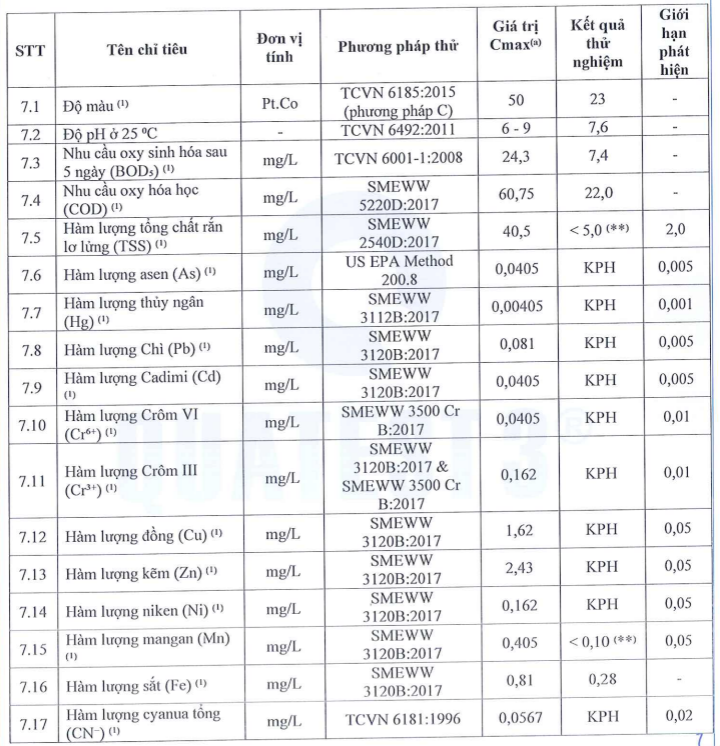 Qua kết quả phân tích nước thải sau xử lý tại hệ thống xử lý tại nhà máy XLNT khu đa ngành của KCN Thành Thành Công, nhận thấy chất lượng nước thải sau xử lý tại thời điểm quan trắc đều đạt quy chuẩn cho phép QCVN 40:2011/BTNMT, cột A.Hiện trạng quản lý chất thải rắn Chất thải rắn sinh hoạtChất thải rắn sinh hoạt trong KCN phát sinh từ hoạt động của các công nhân viên, căn tin, nhà vệ sinh với tổng khối lượng khoảng 55,8 tấn/tháng. Chất thải rắn sinh hoạt chứa nhiều chất hữu cơ dễ phân hủy, nếu không được quản lý tốt sẽ sinh ra mùi hôi thối làm ảnh hưởng đến sức khỏe và vẻ mỹ quan của KCN.Các doanh nghiệp đã thực hiện thu gom, phân loại chất thải rắn sinh hoạt và hợp đồng xử lý với đơn vị có chức năng.Chất thải rắn công nghiệp không nguy hạiChất thải rắn công nghiệp không nguy hại trong KCN chủ yếu là nhựa thải, sắt thép vụn, các loại giấy vụn, pallet hỏng, xỉ than đá, phế liệu, … phát sinh với khối lượng khoảng 106,6 tấn/tháng. Phần lớn chất thải rắn này có khả năng tái sử dụng và không gây ảnh hưởng đáng kể đến sức khỏe con người. Chất thải rắn công nghiệp không nguy hại phát sinh tại các doanh nghiệp được thu gom, phân loại và hợp đồng xử lý với đơn vị có chức năng. Ngoài ra, chất thải rắn công nghiệp không nguy hại tại các công trình xây dựng được tận dụng lại để san lấp mặt bằng hoặc bán phế liệu.Chất thải nguy hạiChất thải nguy hại trong KCN hiện tại chủ yếu bao gồm giẻ lau nhiễm thành phần nguy hại, dầu nhớt thải, bóng đèn huỳnh quang thải, hộp mực in thải, keo và chất kết dính thải,... với khối lượng khoảng 51,08 tấn/tháng. Chất thải nguy hại tại các doanh nghiệp được thu gom, phân loại, lưu trữ tạm thời tại kho chứa hoặc hợp đồng vận chuyển xử lý với đơn vị có chức năng.Hiện trạng tài nguyên sinh vật Dự án thuộc KCN Thành Thành Công đã được hoàn thiện về các công trình hạ tầng nên việc đầu tư của dự án sẽ không gây tác động đến tài nguyên sinh vật của khu vực. Trong khu vực cũng không có các loại động vật hoang dã, quý hiếm cần được bảo vệ.Các đối tượng nhạy cảm về môi trườngDự án thuộc KCN Thành Thành Công đã được hoàn thiện về các công trình hạ tầng nên việc đầu tư của dự án sẽ không gây tác động đến tài nguyên sinh vật của khu vực cũng như các đối tượng nhạy cảm về môi trường như các loại động vật hoang dã (các loài nguy cấp, quý, hiếm được ưu tiên bảo vệ, các loại đặc hữu trong khu vực, các loài đa dạng sinh học biển, hay đất ngập nước).Môi trường tiếp nhận nước thải của dự ánNhư đã trình bày ở mục 2, Chương 2, nước thải của dự án sau khi được xử lý HTXLNT cục bộ, sẽ được đấu nối vào hố ga đấu nối nước thải của KCN Thành Thành Công. Nước thải từ đây sẽ được xử lý tiếp tại Nhà máy xử lý nước thải tập trung của KCN Thành Thành Công và thải ra nguồn tiếp nhận là rạch Kè, sau đó chảy ra sông Vàm Cỏ Đông. Hệ thống xử lý nước thải của KCN Thành Thành Công hiện nay vẫn còn khả năng đáp ứng để tiếp nhận nước thải từ dự án.Chất lượng môi trường thành phần tại địa điểm thực hiện dự ánĐể đánh giá hiện trạng các thành phần môi trường không khí khu vực thực hiện Dự án, chủ đầu tư đã kết hợp với đơn vị quan trắc có chức năng để đo đạc và quan trắc 03 đợt trong ngày 10/08/2023, 11/08/2023, 12/08/2023 tuân thủ quy trình kỹ thuật về quan trắc môi trường, kết quả quan trắc được thể hiện trong Bảng sau:Bảng 3-2 Bảng kết quả quan trắc không khí xung quanhGhi chú:KK1: Mẫu lấy tại điểm giữa khu đất của Dự án;KK2: Mẫu lấy tại vị trí tiếp giáp khu đất Dự án với đường KCN C3;QCVN 05:2013/BTNMT: Quy chuẩn kỹ thuật Quốc gia về chất lượng không khí xung quanh (trung bình 1h); (a): QCVN 26:2010/BTNMT - Quy chuẩn kỹ thuật Quốc gia về tiếng ồn tại khu vực thông thường (từ 6 giờ đến 21 giờ);(*): Mẫu được phân tích bởi nhà thầu phụ: Công ty TNHH Phát triển khoa học công nghệ và môi trường Thành Công mã số Vimcerts 298;Thông số giám sát, phương pháp phân tích mẫu và phiếu kết quả kiểm nghiệm đính kèm phụ lục báo cáo.Nhận xét:Tiếng ồn tại các vị trí quan trắc trong 03 đợt quan trắc đều có giá trị nhỏ hơn giới hạn cho phép của Quy chuẩn kỹ thuật Quốc gia về tiếng ồn.Nồng độ các khí CO, NO2, SO2 và bụi tổng tại các vị trí lấy mẫu trong 03 đợt quan trắc có giá trị nhỏ hơn giới hạn cho phép của QCVN 05:2013/BTNMT.Yếu tố nhạy cảm về môi trường của Dự án đầu tư được đánh giá dựa trên Bảng sau:Bảng 3-3 Bảng đánh giá yếu tố nhạy cảm về môi trường của Dự án ĐÁNH GIÁ, DỰ BÁO TÁC ĐỘNG MÔI TRƯỜNG CỦA DỰ ÁN ĐẦU TƯ VÀ ĐỀ XUẤT CÁC CÔNG TRÌNH, BIỆN PHÁP BẢO VỆ MÔI TRƯỜNGĐánh giá tác động và đề xuất các công trình, biện pháp bảo vệ môi trường trong giai đoạn sửa chữa và thi công lắp đặt Đánh giá, dự báo các tác độngNhững tác động đến môi trường trong giai đoạn sửa chữa và lắp đặt thiết bị Dự án được tóm tắt trong bảng 4-1.Bảng 4-1 Tóm tắt các tác động đến môi trường trong giai đoạn thi công xây dựng Nguồn gây tác động liên quan đến chất thảiBụi và khí thảiCác hoạt động tác động đến môi trường không khí bao gồm:Bụi phát sinh từ bãi tập kết nguyên vật liệu Bụi, khí thải do phương tiện vận chuyển chở vật liệu máy móc thiết bị ra vào công trường;Bụi, khí thải do thiết bị thi công trên công trường;Bụi và hơi dung môi từ quá trình chà nhám, sơn hoàn thiện công trình;Khí thải phát sinh do hoạt động hàn cắt.Bụi và khí thải phát sinh do phương tiện vận chuyển Phương tiện vận chuyển ra vào dự án chủ yếu là phương tiện vận chuyển vật liệu xây dựng và vận chuyển thiết bị.Tổng số lượng nguyên vật liệu phục vụ thi công khoảng 3,57 tấn, tổng khối lượng trang thiết bị máy móc phục vụ quá trình thi công và lắp đặt thiết bị khoảng 5 tấn. Tổng khối lượng cần vận chuyển khoảng 9 tấn. Tuy nhiên, do tính chất của nguyên vật liệu và trang thiết bị khác nhau, chủ đầu tư ước tính có khoảng 3 chuyến xe 16 tấn để vận chuyển toàn bộ nguyên vật liệu và trang thiết bị này Bụi và khí thải từ phương tiện vận chuyển chứa các thành phần chất ô nhiễm bao gồm: SO2, CO, NMVOC, NOx, N2O. Do số lượng phương tiện vận chuyển là khá nhỏ nên lượng chất thải phát sinh là không đáng kể. Tuy nhiên, lượng bụi và khí thải từ các phương tiện vận chuyển sẽ tác động đến các đối tượng dọc theo các tuyến đường vận chuyển xung quanh khu vực dự án, cộng hưởng cùng khí thải giao thông của các phương tiện khác sẽ gây ô nhiễm môi trường không khí. Bụi, khí thải do thiết bị thi công trên công trườngTrong quá trình thi công sẽ tập trung một lượng lớn các phương tiện và thiết bị thi công tại khu vực dự án.Đa phần các thiết bị thi công sử dụng nhiên liệu là điện năng, ít gây ô nhiễm. Tuy nhiên hoạt động của các máy móc, thiết bị thi công nhiên liệu như xăng, dầu sẽ làm phát sinh khí thải. Tác động do khí thải từ máy móc thiết bị này được đánh giá trên cơ sở tính tổng công suất tiêu thụ nhiên liệu của các phương tiện thi công cơ giới trong quá trình xây dựng dự án. Bảng 4-2 Định mức nhiên liệu cho các thiết bị thi công sử dụng tại dự ánGhi chú: Định mức tiêu hao nhiên liệu được xác định theo giá trị tiêu hao thực tế của thiết bị hoặc theo loại máy tương tự tại quyết định số 1134/QĐ-BXD ngày 08/10/2015 của Bộ Xây dựng về việc công bố định mức các hao phí xác định giá ca máy và thiết bị thi công xây dựng. Như vậy tổng lượng dầu DO sử dụng cho các thiết bị thi công là 1.576,94 lít/giờ  357,4 kg/giờ. Theo nghiên cứu gần đây, lượng khí thải phát sinh khi đốt cháy 1kg dầu DO là 25 m3. Lưu lượng khí thải phát sinh là: 357,4 kg/giờ x 25 m3/kg = 8935,6 m3/giờ hay 2,5 m3/s.Nồng độ các chất ô nhiễm trong khí thải của các thiết bị thi công được tính toán dựa trên hệ số ô nhiễm của Giáo trình Môi trường không khí - Lý thuyết cơ bản, ô nhiễm bụi, ô nhiễm khí độc hại - GS.TSKH. Phạm Ngọc Đăng được tính toán theo bảng sau:Bảng 4-3 Nồng độ các chất ô nhiễm trong khí thải của các thiết bị thi công sử dụng xăng dầu(Phạm Ngọc Đăng, 2003. Môi trường không khí. NXB KHKT. 2003)Ghi chú:  Sử dụng dầu DO có hàm lượng lưu huỳnh là 0,05%.Tải lượng (g/s) = Hệ số ô nhiễm (g chất ô nhiễm/kg dầu) x Lượng dầu sử dụng (kg/giờ)/3.600.Nồng độ (mg/m3) = Tải lượng (g/s) x 1.000/ lưu lượng (m3/s).Nhận xét:  Từ kết quả tính toán trên cho thấy nồng độ các chất ô nhiễm bụi, SO2, NOx, CO phát sinh khi các thiết bị thi công hoạt động đều thấp hơn quy chuẩn cho phép QCVN 05:2013/BTNMT – Quy chuẩn kỹ thuật Quốc gia về chất lượng không khí xung quanh và TCVS 3733/2002/QĐ-BYT ngày 10/10/2002 về Tiêu chuẩn Vệ sinh lao động. Tuy nhiên Chủ đầu tư cũng có biện pháp cụ thể nhằm giảm thiểu tác động này, tránh gây ảnh hưởng đến sức khỏe dân cư xung quanh và công nhân trực tiếp xây dựng do tiếp xúc trong thời gian dài.Các tác hại do tiếng ồn và độ rung do hoạt động của các thiết bị thi công được đánh giá cụ thể trong phần sau của báo cáo này. Bụi và hơi dung môi từ quá trình chà nhám, sơn hoàn thiện các hạng mục công trìnhQuá trình sơn hoàn thiện cũng có khả năng gây tác động đến môi trường. Sơn gồm có bốn thành phần chính: chất tạo màng, bột màu, dung môi và phụ gia. Trong đó dung môi và phụ gia là hai thành phần chính thải ra VOCs (hợp chất hữu cơ dễ bay hơi). Việc hít phải sơn có nồng độ VOCs cao có thể gây ra các bệnh về hô hấp, những người có tiền sử về hen suyễn hay viêm xoang có thể làm cho bệnh thêm trầm trọng. Một số loại sơn hiện nay trên thị trường không đặt tiêu chí sức khỏe người tiêu dùng lên hàng đầu, đặc biệt là sơn sử dụng trong nhà thường chứa các hóa chất độc hại như các dung môi và các hợp chất hữu cơ dễ bay hơi (VOCs). Khi sơn khô, những chất này sẽ thải ra không khí tác động tiêu cực đến môi trường không khí xung quanh và có thể gây đau đầu, chóng mặt nếu tiếp xúc trong thời gian dài. Chủ đầu tư cũng sẽ lưu ý các yếu tố tác động này.Khí thải phát sinh do hoạt động hàn cắt Trong giai đoạn thi công, lắp đặt máy móc thiết bị, các máy hàn cắt được sử dụng cho quá trình hàn cắt thép, hàn cắt để thi công công trình. Hơi hàn phát sinh chứa các thành phần như Bụi, CO, NOx, Axetylen,…có độc tính cao, rất bền vững. Hệ số ô nhiễm của các chất khi sử dụng que hàn và số lượng que hàn tối đa được phép sử dụng trong 1 giờ được trình bày trong các bảng 4.4, bảng 4.5.Bảng 4-4 Hệ số ô nhiễm của que hànBảng 4-5 Nồng độ ô nhiễm khí thải do máy hàn phát raGhi chú:  –  Khói hàn chứa nhiều chất tương đương với bụi lơ lửng.Nồng độ ô nhiễm của que hàn = Hệ số ô nhiễm (µg/que hàn)/Thể tích V (m3)Giả sử, phạm vi ảnh hưởng khí thải của máy hàn trong bán kính là 10 m, chiều cao bị ảnh hưởng là 5 m. Như vậy thể tích không khí chịu ảnh hưởng là:V =  x r2 x h =  x 102 x 5 = 1.570 m3Nhận xét: Dựa vào kết quả tính toán để hoạt động của que hàn không gây ô nhiễm môi trường trong khu vực thì số lượng que hàn tối đa được sử dụng trong 1 giờ đối với que hàn đường kính 3,2mm là 4 que, que hàn đường kính 4mm là 3 que, que hàn đường kính 5mm là 2 que. Chủ dự án sử dụng 200kg que hàn loại 3,2 mm trong thời gian thi công là 3 tháng tương đương 0,32 kg/giờ. Chủ đầu tư cần có biện pháp cụ thể đảm bảo sức khỏe cho công nhân làm việc trên công trường.Nước thảiNước thải phát sinh trong giai đoạn này từ các hoạt động sau:Nước thải sinh hoạt của công nhân Nước mưa chảy tràn.Nước mưa chảy trànTrong những ngày có mưa, lượng nước mưa chảy tràn trên khu vực dự án sẽ cuốn theo đất cát xói mòn, rửa trôi xuống cống thoát và nguồn nước và tác động làm tăng độ đục trong các nguồn nước mặt.  Lưu lượng cực đại của nước mưa chảy tràn tính toán theo công thức:Qmax = 0,278 x K x I x A  (m3/s)Nguồn: Lê Trình, Quan trắc và kiểm soát ô nhiễm môi trường nước, Nhà xuất bản Khoa học và kỹ thuật, 1997.Trong đó:K: Hệ số chảy tràn, K = 0,95 – mái nhà và đường rãi nhựa;I: Cường độ mưa trung bình cao nhất, I = 400 mm/tháng = 10 mm/giờ (lượng mưa trung bình năm là 2.400 mm/năm; mùa mưa khoảng 5-6 tháng, ước tính trung bình tháng mưa 20 ngày vào mùa mưa, mỗi ngày 2 tiếng).A: Tổng diện tích của khu đất giai đoạn 1, A = 20.000 m2Vậy lưu lượng cực đại của nước mưa chảy tràn: Qmax = 0,278 x 0,95 x 10 x 10-6 x 20.000 = 0,053 m3/s.Nước mưa chảy tràn tuy có lưu lượng lớn nhưng chỉ tập trung vào một vài tháng trong mùa mưa (thường trong khoảng tháng 8 đến tháng 10). Theo số liệu của Tổ chức y tế thế giới (1993) nồng độ các chất ô nhiễm trong nước mưa chảy tràn là:N: 0,5 – 1,5 mg/lP: 0,004 – 0,03 mg/lCOD	: 10 – 20 mg/lTSS 	: 10 – 20 mg/lVới thành phần như trên, nước mưa được xem là nước thải sạch được phép xả trực tiếp vào các nguồn tiếp nhận. Tuy nhiên, nước mưa có thể trở thành nước thải ô nhiễm khi cuốn trôi dầu mỡ, rác thải trên công trường hoặc do cuốn trôi vật liệu (đất, đá, cát, sỏi) làm tắc nghẽn hệ thống thoát nước, gây ngập úng khu vực. Tác động của chất gây ô nhiễm trong nước thải được thể hiện trong bảng sau:Bảng 4-6 Tác động của chất gây ô nhiễm trong nước thảiTác động do nước thải sinh hoạt của công nhânĐể phục vụ công tác xây dựng Dự án cần 50 công nhân và các công nhân này không ở lại sau giờ làm việc. Tại công trường không tổ chức nấu ăn cho công nhân, nước cấp sinh hoạt chủ yếu là để công nhân vệ sinh tay chân. Theo tiêu chuẩn TCXDVN 33 – 2006 cấp nước – mạng lưới đường ống và công trình tiêu chuẩn sử dụng nước là 45 lít/người, hệ số không điều hòa giờ k = 2,5. Như vậy, tổng lượng nước cấp của công nhân là: 45 lít/ngày x 50 người x2,5 = 5,625 m3/ngày.Theo Điều 39 của Nghị định 80/2014/NĐ-CP ngày 6/08/2014 của Chính Phủ về thoát nước và xử lý nước thải, lượng nước thải sinh hoạt được tính bằng 100% lượng nước cấp. Như vậy lưu lượng nước thải sinh hoạt của công nhân trên công trường là 5,625 m3/ngày. Tính chất của nước thải trong giai đoạn này tương tự giai đoạn chuẩn bị dự án. Nồng độ các chất ô nhiễm trong nước thải được tham khảo trong bảng 4.7.Bảng 4-7 Nồng độ các chất ô nhiễm trong nước thải sinh hoạt(Nguồn: Trần Văn Nhân & Ngô Thị Nga – Giáo trình công nghệ XLNT – NXB Khoa Học Kỹ Thuật, 2001)Nhận xét: Nước thải sinh hoạt không qua xử lý có nồng độ các chất ô nhiễm vượt giới hạn cho phép của quy chuẩn QCVN 14:2008/BTNMT, cột B.Chất thải rắnChất thải rắn phát sinh từ công trường xây dựng gồm: Chất thải rắn thông thường phát sinh trong quá trình xây dựng;Chất thải rắn nguy hại phát sinh trong quá trình xây dựng;Chất thải rắn sinh hoạt của công nhân trên công trường.Chất thải rắn thông thường: Chất thải nguy hạiThành phần chất thải loại này gồm: giẻ lau có dính dầu nhớt sau khi sửa chữa, vệ sinh máy móc thiết bị, các thùng đựng sơn, hoá chất,… Đây là các chất thải nguy hại, nếu không được thu gom và xử lý đúng kỹ thuật thì tác động tiêu cực đến nguồn tiếp nhận (đất, nước) là rất cao.Khối lượng chất thải nguy hại phát sinh tại công trường được thống kê trong bảng 4.8.Bảng 4-8 Thành phần và khối lượng chất thải nguy hại trong xây dựngNhận xét: Lượng chất thải này là một nguy cơ gây ô nhiễm đáng kể đối với chất lượng nước mặt cũng như nước ngầm trong khu vực. Chủ đầu tư sẽ có biện pháp thu gom đối với lượng chất thải này.Chất thải rắn sinh hoạt của công nhân trên công trườngHoạt động của công nhân trên công trường sẽ phát sinh một khối lượng chất thải rắn sinh hoạt. Thành phần loại chất thải này nhìn chung là những loại chứa nhiều chất hữu cơ, dễ phân hủy (thức ăn thừa) và các loại khó phân huỷ như vỏ hộp thải, nilon và giấy. Chất thải rắn sinh hoạt không được thu gom, xử lý mà bị tồn đọng trong công trường sẽ phát sinh mùi hôi thối, gây mất mỹ quan khu vực và là nơi thu hút chuột, bọ, côn trùng đây cũng là nguyên nhân lan truyền bệnh dịch. Mỗi người thải ra khoảng 0,35 – 0,8 kg/người.ngày (Theo Trần Hiếu Nhuệ, 2001), chọn khối lượng chất thải rắn sinh hoạt trung bình mỗi công nhân thải ra khoảng 0,5 kg/người.ngày. Ước tính lượng rác sinh hoạt thải ra khoảng: 50 người x 0,5 kg/người.ngày = 25 kg/ngày.Nguồn gây tác động không liên quan đến chất thảiTác động do tiếng ồn, rung độngTrong quá trình thi công Dự án phát sinh tiếng ồn, rung động. Các nguồn phát sinh tiếng ồn trong quá trình thi công phát sinh bao gồm:Sự di chuyển của phương tiện vận chuyển vật liệu xây dựng;Hoạt động của các thiết bị máy móc Tiếng ồnĐộ ồn của các nguồn phát sinh từ thiết bị thi công khi hoạt động độc lập có thể tham khảo trong bảng 4.9.Bảng 4-9 Mức ồn của các thiết bị chuyên dùng tại khoảng cách 1,5 m (Nguồn: Tài liệu (1): Nguyễn Đình Tuấn và cộng sự, 2002; Tài liệu (2): Mackernize, 1985).Nhận xét: Ở khoảng cách 1,5 m so với nguồn phát sinh, tiếng ồn của các thiết bị vượt quy chuẩn cho phép (QCVN 26:2010/BTNMT, từ 6 giờ - 18 giờ). Độ ồn phát sinh này sẽ ảnh hưởng trực tiếp đến công nhân trong công trường xây dựng. Tuy nhiên mức ồn sẽ giảm dần theo khoảng cách ảnh hưởng và có thể tính toán như sau:		Li = Lp - ΔLd  - ΔLc (dBA)Trong đó: Li: Mức ồn tại điểm tính toán các nguồn gây ồn khoảng cách d, bỏ qua độ giảm mức ồn qua vật cản (m)Lp: Mức ồn đo được tại nguồn gây ồn (cách 1,5m)ΔLc:  Độ giảm mức ồn qua vật cản (giả sử bỏ qua vật cản  ΔLc = 0)ΔLd:  Mức ồn giảm theo khoảng cách d ở tần số i				ΔLd = 20 lg [(r2/r1)1+a] 	(dBA)Với:	r1: khoảng cách tới nguồn gây ồn ứng với Lp (m)	r2: khoảng cách tính toán độ giảm mức ồn theo khoảng cách ứng với Li (m)	a: hệ số kể đến ảnh hưởng hấp thụ tiếng ồn của địa hình mặt đất (giả sử a= 0)Từ công thức trên có thể tính toán mức độ gây ồn của các thiết bị, máy móc thi công trên công trường tới môi trường xung quanh ở khoảng cách 20m, 50m, 100m. Kết quả tính toán được trình bày ở bảng 4.10.Bảng 4-10 Mức độ ồn tối đa từ hoạt động của các thiết bị thi côngTừ kết quả tính toán cho thấy ở khoảng cách 20m, 50m, 100m trở đi thì mức ồn của tất cả các phương tiện máy móc khi hoạt động đều đạt tiêu chuẩn QCVN 26:2010/BTNMT.  Trong quá trình thi công, một số thiết bị hoạt động cùng lúc, lúc đó sẽ xảy ra hiện tượng cộng hưởng tiếng ồn và tạo ra tiếng ồn lớn hơn so với tiếng ồn sinh ra khi hoạt động riêng lẽ từng thiết bị. Tuy nhiên mức ồn sẽ giảm dần theo chiều cao và khoảng cách ảnh hưởng, có thể tính toán mức ồn cộng hưởng tối đa cách nguồn ồn 1,5m của các thiết bị máy móc thi công như sau:Bảng 4-11 Mức ồn cộng hưởng tối đa cách nguồn 1,5m của một số thiết bị,       máy móc khi thi công đồng thờiCộng hưởng tiếng ồn các thiết bị thi công, tính theo công thức như sau:∆L = 10lg(1+α) là mức âm gia tăng, L1 – L2 = -10lga (dBA).	L1		L2				L3					L4						L5L6Ta có:  						   L1 – L2 = 96 – 94 = 2  ∆L12 = 2,1  L12 = 96 + 2,1 = 98,1 dBA.L12 – L3 = 98,1 – 93 = 5,1  ∆L123 = 1,2  L123 = 98,1 + 1,2 = 99,3 dBA.L123 – L4 = 99,3 – 88 = 11,3  ∆L1234 = 0,3  L1234 = 99,3 + 0,3 = 99,6 dBA.L1234 – L5 = 99,6 – 87 = 12,6  ∆L12345 = 0,2  L12345 = 99,6 + 0,2 = 99,8 dBA.L12345 – L6 = 99,8 – 74 = 25,8  ∆L123456 = 0,01  L123456 = 99,8 + 0,01 = 99,81 dBA.Trong trường hợp này mức ồn tổng cộng khoản 99,81 bBA sẽ gây ảnh hưởng đáng kể đến công nhân làm việc trên công trường. Nếu công nhân phải làm việc thường xuyên trong môi trường có mức ồn này sẽ bị tổn thương về thính giác.Việc phát sinh tiếng ồn là điều không thể tránh khỏi, nhưng nguồn ô nhiễm này chỉ có tính tạm thời và chỉ gây ảnh hưởng cục bộ trong thời gian thi công xây dựng. Do đó, trong thời gian thi công này cần phải có biện pháp quy hoạch thời gian hoạt động của các thiết bị máy móc một cách hợp lý.Việc phát sinh tiếng ồn là điều không thể tránh khỏi, nhưng nguồn ô nhiễm này chỉ có tính tạm thời và chỉ gây ảnh hưởng cục bộ trong thời gian thi công xây dựng. Do đó, trong thời gian thi công này cần phải có biện pháp quy hoạch thời gian hoạt động của các thiết bị máy móc một cách hợp lý.Tác động do độ rungMức rung của các phương tiện thi công và vận chuyển như trong bảng 4-12Bảng 4-12 Mức rung phát sinh từ hoạt động của phương tiện thi công và vận chuyển trong giai đoạn xây dựng(Nguồn: Mackernize, L.da,1985)So với quy chuẩn cho phép đối với khu vực thông thường trong khoảng thời gian từ 6h - 21h trong ngày, rung động do các máy hoạt động cách máy 10m chỉ có máy nén, máy đầm, trộn bê tông vượt tiêu chuẩn cho phép ít 1,1 lần, còn mức rung cách máy 30m, 60m đều nằm trong quy chuẩn cho phép.Các tác động của tiếng ồn, rung này có thể làm giảm độ nhạy của tai, thính lực giảm sút gây nên bệnh điếc nghề nghiệp cho công nhân làm việc trên công trường và các đối tượng xung quanh khu vực dự án. Do vậy, Chủ đầu tư sẽ áp dụng các biện pháp khống chế ô nhiễm tiếng ồn và độ rung để không gây ảnh hưởng nhiều tới công nhân và các nhà máy trong Khu công nghiệp. Tác động đến vấn đề giao thông khu vựcTrong giai đoạn thi công xây dựng Dự án, trung bình mỗi ngày có thêm 1-2 lượt xe vận chuyển nguyên vật liệu và xe của các công nhân xây dựng ra vào khu vực này, góp phần gia tăng lượng phương tiện tăng lượng xe lưu thông trên đường nhưng sẽ không tác động lớn đến vấn đề giao thông tại khu vực dân cư.Tuy mật độ giao thông không cao, nhưng nếu người điều khiển không lái xe cẩn thận, chấp hành đúng luật thì nguy cơ tai nạn giao thông vẫn có thể xảy ra trong quá trình thi công, gây thiệt hại về tài sản và tính mạng. Sự cố này hoàn toàn tránh được bằng cách kiểm tra tình trạng an toàn kỹ thuật của phương tiện vận tải trước khi lưu thông, tuyên truyền nâng cao ý thức chấp hành luật lệ giao thông đối với người điều khiển.Tác động cơ sở hạ tầng kỹ thuật khu vực dự ánHạ tầng kỹ thuật KCN đã được quy hoạch hoàn chỉnh và đồng bộ, thuận lợi cho việc kết nối vào hạ tầng kỹ thuật của Dự án. Tuy nhiên, hoạt động xây dựng cũng sẽ tác động hệ thống hạ tầng kỹ thuật khu vực, cụ thể như sau:Khí thải, tiếng ồn và rung từ hoạt động của các máy móc, thiết bị; từ các phương tiện vận chuyển nguyên vật liệu ảnh hưởng đến môi trường không khí của khu vực, ảnh hưởng đến chất lượng môi trường sống trong khu vực Quá trình vận chuyển nguyên vật liệu xây dựng ra vào khu vực dự án làm gia tăng mật độ phương tiên, tăng nguy cơ tai nạn giao thông, gây thiệt hại về tài sản và tính mạng. Ngoài ra, quá trình vận chuyển nguyên vật liệu xây dựng thường xuyên cũng sẽ gây ảnh hưởng đến chất lượng đường giao thông tại đây, thậm chí có thể gây hư hỏng mặt đường.Trong thời gian thi công, lượng nước mưa có thể cuốn trôi dầu mỡ, rác thải trên công trường hoặc do cuốn trôi vật liệu (đất, đá, cát, sỏi) làm tắc nghẽn hệ thống thoát nước, gây ngập úng ngập úng cục bộ tại công trình và khu vực xung quanh.Đánh giá các tác động đến các nhà máy trong khu vựcTrong giai đoạn thi công, ngoài tác động do sự gia phương tiện giao thông ra vào khu vực Dự án ảnh hưởng mật độ giao thông khu vực, lượng bụi, tiếng ồn phát sinh do công tác thi công cũng gây ảnh hưởng đến các nhà máy trong khu vực.Từ tháng 5 đến tháng 10 với hướng gió chủ đạo là hướng Tây, Tây Nam, các đối tượng ở hướng Bắc, Đông Bắc sẽ chịu tác động.Từ tháng 11 đến tháng 4 với hướng gió chủ đạo là gió Đông, Đông Bắc, các đối tượng tiếp giáp chịu ảnh hưởng trực tiếp. Đồng thời bụi, khí thải từ dự án cũng ảnh hưởng tới các đối tượng ở hướng Nam, Tây Nam.Chủ đầu tư cần lưu ý, có biện pháp giảm thiểu phù hợp, tránh các tác động do hoạt động thi công Dự án đến các nhà máy lân cận.Tác động về kinh tế xã hội khu vựcCác tác động tích cực trong giai đoạn xây dựng Dự án bao gồm:Huy động một lượng lao động nhàn rỗi ở địa phương;Góp phần giải quyết lao động và tăng thu nhập tạm thời cho người lao động; Kích thích phát triển một số loại hình dịch vụ như cho thuê nhà trọ, kinh doanh ăn uống, các dịch vụ giải trí khác nhằm phục vụ cho nhu cầu sinh hoạt của công nhân tại khu vực Dự án.Các tác động tiêu cực trong giai đoạn xây dựng Dự án có thể gồm:Tác động tiêu cực tới an ninh trật tự xã hội tại khu vực Dự án do công nhân làm việc cho công trường có thể không phải là dân địa phương, Công nhân đến từ nhiều nơi khác nhau do đó có thể dẫn đến các vấn đề về an ninh trật tự khu vực như mâu thuẫn giữa công nhân và người dân địa phương, các vấn đề trộm cắp, ẩu đả,… Trong quá trình thi công số lượt xe ra vào khu vực sẽ gia tăng vì vậy sẽ làm gia tăng mật độ giao thông tại khu vực, dẫn đến gia tăng nguy cơ tai nạn giao thông trên khu vực. Chủ Dự án sẽ quan tâm bố trí kế hoạch thi công, điều động máy móc, xe cộ, thiết bị kỹ thuật một cách khoa học và quản lý an toàn giao thông nhằm hạn chế tối đa các tác động có hại tới môi trường.Tác động do các rủi ro, sự cốQuá trình thi công xây dựng Dự án có thể xảy ra một số sự cố, rủi ro như được tóm tắt trong bảng 4.13Bảng 4-13 Tóm tắt các sự cố, rủi ro trong quá trình thi công Dự ánTai nạn lao động Đối với bất cứ các công trường xây dựng nào, công tác an toàn lao động cũng là vấn đề đặc biệt quan tâm từ nhà đầu tư cho đến người lao động trực tiếp thi công tại công trường. Tuy nhiên, tai nạn lao động có thể xảy ra tại bất kỳ một công đoạn thi công xây dựng nào của dự án. Nguyên nhân của các trường hợp xảy ra tai nạn lao động trên công trường xây dựng là:Sự cố ô nhiễm môi trường có khả năng ảnh hưởng xấu đến sức khỏe người lao động trên công trường. Một số chất ô nhiễm như khói có chứa SO2, CO, NOx,... tùy thuộc vào thời gian và mức độ tác động có khả năng làm ảnh hưởng đến người lao động, gây choáng váng, mệt mõi,...;Tai nạn do vi phạm kỷ luật lao động. Ngoài việc vi phạm các quy định về an toàn trong quá trình làm việc, người công nhân nếu thiếu ý thức, đùa nghịch trong khi làm việc, không sử dụng các phương tiện bảo vệ cá nhân, tự ý làm những công việc không phải nhiệm vụ của mình,... sẽ gây ra sự cố tai nạn lao động. Các tại nạn từ các công việc có liên quan đến điện như công tác thi công hệ thống điện, gió bão gây đứt dây điện, do nhiều phương tiện vận chuyển ra vào khu vực thi công;Các loại phương tiện cần cẩu, thiết bị bốc dỡ, các loại vật liệu xây dựng chất cao có thể rơi vỡ;Việc thi công các công trình ở độ cao sẽ làm tăng khả năng gây ra tai nạn lao động do trượt té trên các giàn giáo, do vận chuyển vật liệu xây dựng (xi măng, cát, sắt, thép,…) lên các độ cao;Khi công trường thi công trong những ngày mưa thì nguy cơ gây ra tai nạn lao động có thể tăng cao do nền đất trơn trượt, các sự cố về điện dễ xảy ra, đất mềm và dễ lún sẽ gây khó khăn cho người công nhân và các máy móc, thiết bị thi công,…Sự cố cháy nổ Sự cố cháy nổ ở các công trường xây dựng là một trong những hiểm họa mà cả Chủ dự án, cơ quan chính quyền địa phương và cả người lao động cần quan tâm, có biện pháp giảm thiểu tác động. Một số nguyên nhân dẫn đến nguy cơ cháy nổ là:Sự cố cháy do điện: trong giai đoạn thi công xây dựng hầu như các nhu cầu dùng điện đều phải đấu nối tạm bợ, chính vì vậy khả năng gây ra cháy nổ là rất cao do chập điện, dây dẫn điện bị quá tải, điện trở tiếp xúc quá lớn, gây ra sự cố giật, chập, cháy nổ,… gây thiệt hại về kinh tế hay tai nạn lao động cho công nhân.Sự cố cháy do nguyên liệu dầu DO: Trong quá trình thi công xây dựng có sử dụng một lượng lớn các nguyên nhiên liệu như dầu DO để chạy máy móc thiết bị và các phương tiện thi công. Các loại nguyên nhiên liệu này được lưu trữ trong khu vực dự án có thể bị rò rỉ nếu không có phương án bảo quản và lưu chứa tốt, có nguy cơ dẫn đến cháy nổ khi tiếp xúc với nguồn điện hay vật dễ cháy, gây nguy hại cho môi trường khu vực dự án và khu vực lân cận xung quanh.Việc sử dụng các thiết bị gia nhiệt trong thi công cải tạo mở rộng đường nội bộ (đun, rải nhựa đường,...) có thể gây ra cháy, bỏng hay tai nạn lao động nếu như không có các biện pháp phòng ngừa.Sự cố cháy do bất cẩn của công nhân lao động trên công trường như hút thuốc, đốt lửa, công tác hàn đường ống trong quá trình thi công. Tai nạn giao thôngTai nạn giao thông có nguy cơ xảy ra trong quá trình thi công xây dựng, gây thiệt hại về tài sản và tính mạng. Nguyên nhân có thể do phương tiện vận chuyển không đảm bảo kỹ thuật hoặc do công nhân điều khiển không tuân thủ các nguyên tắc an toàn giao thông. Sự cố này hoàn toàn phòng tránh được bằng cách kiểm tra tình trạng kỹ thuật các phương tiện vận tải, tuyên truyền nâng cao ý thức chấp hành luật lệ giao thông của người điều khiển phương tiện giao thông và cho công nhân.Các công trình, biện pháp bảo vệ môi trường đề xuất thực hiệnNguồn gây tác động có liên quan đến chất thảiGiảm thiểu tác động do bụi phát sinh từ bãi tập kết vật liệuXây dựng kho chứa các loại vật liệu. Trang bị bảo hộ lao động cho công nhân bốc dỡ vật liệu xây dựng như nón, khẩu trang, giày, găng tay; Sử dụng các kết cấu che chắn bụi và cách ly với khu vực xung quanh với Dự án (tole gợn sóng, lưới chắn bụi trên cao).Nguyên vật liệu sẽ được chia thành nhiều kỳ để chuyển về công trường. Lượng nguyên liệu nhập về này được tập trung tại kho chứa nguyên vật liệu diện tích khoảng 15m2.Giảm thiểu tác động của khí thải và bụi đường do phương tiện vận chuyển ra vào công trườngChủ Dự án thực hiện các biện pháp như sau:Tưới ẩm xung quanh khu vực dự án trong suốt thời gian thi công, tần suất 1 lần/ ngày nhằm hạn chế bụi phát tán vào không khí.Tất cả các xe vận chuyển phải đạt tiêu chuẩn quy định của Cục Đăng Kiểm về mức độ an toàn kỹ thuật và an toàn môi trường mới được phép hoạt động phục vụ cho công tác triển khai Dự án.Khi chuyên chở nguyên vật liệu và chất thải được phủ kín bằng vải bạt, tránh tình trạng rơi vãi trên đường vận chuyển hoặc để ứ đọng nhiều, chiếm chỗ thi công hoặc rơi vãi vào hệ thống cống rãnh làm tắc nghẽn dòng chảy.Thực hiện quét dọn đất, đá rơi vãi tại các tuyến đường vận chuyển và xung quanh Dự án nhằm giảm tác động đến lưu thông khu vực và chất lượng môi trường không khí xung quanh.Giảm thiểu tác động của khí thải do phương tiện thi công trên công trườngTổ chức thi công hợp lý, chỉ vận hành các máy móc, thiết bị và phương tiện đạt tiêu chuẩn cho phép sử dụng. Tắt những máy móc hoạt động gián đoạn nếu thấy không cần thiết để giảm phát thải bụi và khí thải ở mức thấp nhất.Trang bị các thiết bị bảo hộ cho công nhân làm việc trên công trường.Đối với bụi do hoạt động chà nhám, sơn bề mặtSử dụng các máy chà nhám chuyên dụng trong công đoạn chà nhám, đánh bóng tường giảm thiểu tối đa ô nhiễm do bụi phát sinh. Sử dụng các loại sơn nước không sử dụng chì và thủy ngân, có nguồn gốc rỏ ràng, nhằm giảm thiểu tác hại gây ra do các chất nguy hiểm dễ bay hơi (VOCs) có trong sơn. Trang bị các thiết bị bảo hộ cho công nhân trên công trường.Giảm thiểu tác động do bụi, khí thải từ quá trình hàn cắtQuá trình sử dụng các máy khoan, máy cắt, máy hàn gây phát sinh bụi, hơi khí hàn khá nhiều. Các loại bụi này thường khá mịn và rất dễ bắn vào công nhân khi thao tác. Các biện pháp khống chế và giảm thiểu như sau:Trang bị bảo hộ lao động theo đúng tiêu chuẩn quy định cho công nhân trực tiếp làm việc. Đảm bảo thông thoáng khu vực tại khu vực trực tiếp phát sinh hơi hàn.Sử dụng các loại máy hàn loại tốt và loại que hàn tốt đúng chuẩn để giảm thiểu tối đa ô nhiểm hơi bụi bẩn, giảm lượng khói phát sinh trong quá trình hàn, ít ảnh hưởng đến môi trường xung quanh.Giảm thiểu tác động do nước thải sinh hoạt của công nhânCông nhân trong giai đoạn xây dựng dự án sẽ sử dụng các nhà vệ sinh di động bố trí tại các khu vực lán trại công nhân.Giảm thiểu tác động do nước mưa chảy trànNước mưa trong giai đoạn này sẽ thu gom và thoát vào hệ thống thoát nước mưa dọc đường N9 và D13 của KCN Thành Thành Công.Giảm tác động do sự phát sinh chất thải nguy hạiToàn bộ lượng chất thải nguy hại phát sinh trong giai đoạn thi công xây dựng sẽ được thu gom, lưu trữ trong các thùng chứa chuyên dụng và tiến hành dán nhãn chất thải nguy hại theo quy định hiện hành.Toàn bộ lượng chất thải nguy hại phát sinh được tập trung tại khu vực lưu chứa chất thải tạm thời diện tích 5 m2 trong khu vực thi công.Chủ đầu tư sẽ tiến hành ký hợp đồng với đơn vị chức năng để thu gom toàn bộ lượng chất thải này cùng với chất thải nguy hại và vận chuyển đến nơi xử lý. Giảm thiểu tác động do sự phát sinh chất thải rắn sinh hoạt của công nhân trên công trườngChất thải rắn sinh hoạt được phần thành 02 nhóm:Nhóm chất thải có thể tái chế gồm giấy, nhựa, lon đồ hộp, chai thuỷ tinh, cao su, ni lông.Nhóm chất thải còn lại gồm thức ăn thừa, lá cây, rau, củ, quả, bao bì thực phẩm, vỏ bánh kẹo,...Trên công trường bố trí các thùng rác nhựa có nắp đậy để chứa rác thải sinh hoạt của công nhân. Số lượng thùng rác được trang bị như sau:Khối lượng rác thải: 25 kg/ngày;Trọng lượng riêng của rác là 300 kg/m3;Số lượng thùng rác: 2 thùng loại 120 lít.Các thùng rác chứa chất thải rắn sinh hoạt được đặt tại khu vực lưu chứa chất thải rắn tạm thời diện tích 5 m2 trong khu vực thi công.Chủ Dự án hợp đồng với đơn vị có chức năng để thu gom và vận chuyển đến nơi xử lý.Nguồn gây tác động không liên quan đến chất thải Giảm thiểu tác động tiếng ồn, rung độngĐể hạn chế độ ồn, rung động phát sinh từ hoạt động của phương tiện vận chuyển và máy móc thiết bị thi công, Chủ dự án thực hiện các biện pháp như sau:Tổ chức thi công hợp lý, tránh kéo dài gây ảnh hưởng đến môi trường. Kiểm định các thiết bị thi công theo quy định trước khi đưa vào sử dụng tại công trường.Tắt những máy móc hoạt động gián đoạn nếu thấy không cần thiết để giảm mức ồn tích lũy ở mức thấp nhất.Bảo trì máy móc, thiết bị và phương tiện trong suốt thời gian thi công. Giảm thiểu tác động đến vấn đề giao thông khu vựcChủ dự án thực hiện các biện pháp sau:Tổ chức thời gian vận chuyển hợp lý của phương tiện cung cấp vật liệu, phương tiện vận chuyển chất thải trong công trường.Lên phương án theo phương pháp thực hiện cuốn chiếu, không tan ca đồng thời vào giờ cao điểm.Đặt biển báo báo hiệu khu vực đang tiến hành thi công công trình tại hai đầu trên tuyến đường, mỗi biển báo cách xa trung tâm công trình khoảng 100m.Phân luồng giao thông, có người hướng dẫn xe ra vào công trường, không tập trung các xe vào công trường tại cùng một thời điểm, phương tiện chuyên chở trên cùng một tuyến đường trong cùng một thời điểm. Bố trí người điều khiển giao thông nhằm báo hiệu và chỉ dẫn cho các phương tiện tham gia lưu thông an toàn và nhanh chóng khi khi ra vào khu vực dự án.Xe vận chuyển phải có nắp đậy hoặc bạt che chắn để tránh vật liệu rơi vãi trên đường làm ảnh hưởng đến việc đi lại của người dân trên đường.Công nhân lái xe phải có bằng lái xe với tải trọng cho phép cam kết thực hiện đúng các quy định về giao thông như đi đúng làn xe, không vượt đèn đỏ,…Giảm thiểu tác động đến hạ tầng khu vựcĐể hạn chế thấp nhất các tác động tới hạ tầng kỹ thuật khu vực, Chủ Dự án sẽ thực hiện các biện pháp sau:Bố trí thời gian vận chuyển phù hợp, theo ca, không chồng chéo để nhiều xe chờ đợi nhau gây cản trở bên ngoài công trình.Vệ sinh khu vực cổng công trường tránh để đất, nguyên vật liệu rơi vãi ảnh hưởng đến môi trường và mỹ quan đô thị.Bố trí cổng ra vào công trường trên tuyến đường C3, tránh tình trạng ùn tắc khi xe ra vào công trường ảnh hưởng đến giao thông và hoạt động của các công trình xung quanh.Tuân thủ đúng thời gian cho phép lưu thông trong nội thành thành phố đối với xe tải vận chuyển, hạn chế sử dụng còi khi đi vào khu vực Dự án. Có người điều khiển xe ra vào công trình trong suốt thời gian thi công, tránh gây ra tai nạn giao thông tại khu vực.Che chắn khu vực thi công công trình, tránh bụi phát tán vào môi trường, ảnh hưởng khu vực xung quanh.Thu gom chất thải, tránh gây mất vệ sinh môi trường và ảnh hưởng đến hệ thống thoát nước khu vực. Giảm thiểu tác động về kinh tế xã hội khu vựcNhằm giảm thiểu các vấn đề xã hội xảy ra tại công trường như được đánh giá trên, Chủ dự án thực hiện các biện pháp sau:Thành lập đội bảo vệ công trường phối hợp chặt chẽ với bộ phận an ninh của khu vực để đề ra nội quy công trường và thường xuyên tuần tra khu vực công trường nhằm ngăn chặn những hành động phá hoại, trộm, cắp,…Giờ làm việc thực hiện nghiêm ngặt, trong giờ làm việc hạn chế tối đa việc ra vào của công nhân, chỉ có công nhân do yêu cầu công việc mới được phép ra khỏi phạm vi công trường, nhằm tránh ảnh hưởng đến công tác xây dựng.Cán bộ, công nhân được tuyển chọn phục vụ cho công trình này là những người có lý lịch rõ ràng. Các trường hợp gây rối trật tự trị an ninh hoặc có quan hệ móc ngoặc với các thành phần xấu ngoài xã hội sẽ bị xử lý và buộc thôi việc.Biện pháp quản lý, phòng ngừa và ứng phó rủi ro, sự cố của dự án trong giai đoạn xây dựngGiảm thiểu tác động do sự cố cháy nổTừ các nguyên nhân dẫn đến cháy nổ được nêu ở trên Chủ dự án cần đặc biệt quan tâm và có biện pháp ngăn ngừa khả năng cháy trên công trường như sau:Đơn vị thi công sẽ phối hợp với Chủ dự án bố trí hệ thống chống sét, nối đất công trình, đơn vị thi công đề ra phương án phòng cháy chữa cháy, đưa ra các lối thoát nạn, tổ chức lực lượng báo cháy cơ sở và bố trí các phương tiện chữa cháy tại chỗ (bình chữa cháy, thùng nước, thùng cát, bình bột, bình CO2,…).Tổ chức huấn luyện, phổ biến các tiêu chuẩn, quy phạm kỹ thuật an toàn cháy nổ, phòng cháy chữa cháy cho nhân viên của Dự án.Định kỳ tổ chức việc kiểm tra thực hiện các quy định về phòng cháy nổ.Khu vực hàn điện được bố trí cách ly với các khu vực làm công việc khác. Có thể bố trí chỗ hàn cùng với khu vực làm việc khác nhưng giữa các vị trí được đặt tấm chắn bằng vật liệu không cháy.Tại các kho có tiêu lệnh phòng cháy, chữa cháy và bình chữa cháy theo đúng quy định phòng cháy.Các máy thi công nặng (ô tô, cần cẩu, xe kéo), các bình chứa áp lực (oxy, axetylen, khí nén), các thiết bị thi công (máy phát điện, máy hàn điện, hàn hơi..) điều phải qua kiểm định theo đúng quy định hiện hành về phòng chống cháy nổ.Giảm tai nạn lao độngNhằm giảm thiểu các sự cố về tai nạn lao động trong quá trình thi công dự án, Chủ đầu tư thực hiện các biện pháp sau đây:Thiết bị thi công, tính mạng cán bộ, công nhân được mua bảo hiểm theo đúng hiện hành của Nhà nước.Công nhân được trang bị đầy đủ dụng cụ bảo hộ lao động (như nón cứng, quần áo, giày dép,…), được qua khóa học an toàn lao động và được kiểm tra sức khỏe do cấp y tế có thẩm quyền xác định đạt yêu cầu thì mới được bố trí làm việc.Bố trí biển báo tại các khu vực nguy hiểm, ở những vị trí cần thiết trên công trường, hệ thống chống sét tại vị trí cao nhất trong công trình.Công nhân làm việc trên công trường sử dụng phù hợp các phương tiện bảo vệ cá nhân được cấp phát, không đi dép lê và phải mặc quần áo gọn gàng. Không làm việc trên dàn giáo khi trời tối, lúc trời mưa to, giông bão. Công nhân không được phép uống rượu trước và trong khi làm việc. Không vứt, ném các loại dụng cụ đồ nghề hoặc bất cứ vật gì từ trên cao xuống.Sau mỗi đợt mưa bão, có gió lớn hoặc sau khi ngừng thi công nhiều ngày liền sẽ được kiểm tra lại điều kiện an toàn trước khi thi công tiếp, nhất là những nơi nguy hiễm có khả năng xảy ra tai nạn như dàn giáo thi công.Trên công trường, bố trí hệ thống đèn chiếu sáng đầy đủ trên các tuyến đường đi lại và các khu vực đang thi công vào ban đêm, không làm việc ở những chỗ không được chiếu sáng.Các công tác xây, trát, sơn vôi, lắp đặt khung kéo, cầu phong, lợp ngói và đường ống bên ngoài ở trên cao phải dùng giàn giáo hoặc giá đỡ và nhất thiết phải có dây đai và dây treo đảm bảo an toàn, ổn định và chắc chắn tuân theo tiêu chuẩn. Tổ chức một bộ phận y tế nhằm sơ cấp cứu tại công trường nếu có tai nạn.An toàn điệnĐể ngăn ngừa các sự cố về điện, những người làm việc tại công trường thực hiện các biện pháp sau đây:Không được sửa điện, ngoài những người có chứng chỉ về điện.Khi phát hiện có sự cố cần báo ngay cho người có trách nhiệm.Không chạm vào dây điện, thiết bị điện khi bị ướt. Lắp đặt nắp đậy cho tất cả các công tắc.Không được kẹp, đặt dây nằm trên sàn bê tông, dàn giáo sắt.Không treo, móc đồ vật lên dây dẫn điện, dụng cụ điện.Treo giây điện trên trụ cố định riêng biệt. Treo dây điện ở độ cao từ 2,5 m trở lên nơi làm việc.Giảm thiểu tác động do sự cố về giao thôngChủ dự án thực hiện các biện pháp sau:Tổ chức thời gian vận chuyển hợp lý của phương tiện cung cấp vật liệu xây dựng, phương tiện vận chuyển chất thải trong công trường.Đặt biển báo báo hiệu khu vực đang tiến hành thi công công trình tại hai đầu trên tuyến đường, mỗi biển báo cách xa trung tâm công trình khoảng 100m.Xe vận chuyển phải có nắp đậy hoặc bạt che chắn để tránh vật liệu rơi vãi trên đường làm ảnh hưởng đến việc đi lại của người dân trên đường.Phân luồng giao thông xung quanh khu vực dự án.Công nhân lái xe phải có bằng lái xe với tải trọng cho phép cam kết thực hiện đúng các quy định về giao thông như đi đúng làn xe, không vượt đèn đỏ,…Đánh giá tác động và đề xuất các biện pháp, công trình bảo vệ môi trường trong giai đoạn dự án đi vào vận hànhĐánh giá, dự báo các tác độngBảng 4-14 Các nguồn gây tác động đến môi trường từ hoạt động sản xuất hạt điều/hạt các loại và trái cây đóng hộpĐối tượng và quy mô chịu tác động từ các nguồn ô nhiễm phát sinh trong giai đoạn hoạt động được tóm tắt trong bảng 4.15.Bảng 4-15 Tổng hợp các đối tượng và quy mô chịu tác động từ các nguồn ô nhiễm phát sinh trong giai đoạn hoạt độngNguồn tác động có liên quan đến chất thảiBụi và khí thảiNguồn gốc gây ô nhiễm không khí trong quá trình này bao gồm:Quá trình vận chuyển nguyên liệu, sản phẩm từ quá trình hoạt động sản xuất của Dự án và các hoạt động giao thông khác sẽ thải ra bụi, khí thải như SO2, NOx, CO, VOCs và tiếng ồn.Bụi phát sinh từ quá trình bốc dỡ nguyên vật liệuÔ nhiễm bụi và khí thải từ các công đoạn sản xuất Tiếng ồn từ phương tiện vận chuyển NVL, thiết bị sản xuấtÔ nhiễm mùi từ hệ thống xử lý nước thải.Ô nhiễm do quá trình vận chuyển, bốc dỡ nguyên liệu, sản phẩm và các quá trình giao thông khácUớc tính có khoảng 350 công nhân sẽ làm việc tại khu vực Dự án. Lượng phương tiện ra vào dự án bao gồm 300 xe máy của công nhân viên và khoảng 50 ôtô vận chuyển nguyên vật liệu, thành phẩm.Thành phần khí thải do quá trình vận chuyển chủ yếu là CO, NOx, SO2, VOCs, bụi. Hệ số ô nhiễm phát sinh trong khí thải phương tiện giao thông theo hệ số ô nhiễm của Châu Âu được tham khảo tại bảng 4.16.Bảng 4-16 Hệ số ô nhiễm phát sinh trong khí thải phương tiện giao thông(Nguồn: EMEP/EEA air pollutant emission inventory guidebook — 2009)Ghi chú: Sử dụng dầu DO có hàm lượng lưu huỳnh là 0,05%.Với tốc độ chạy bình quân tại khu vực bãi xe là 5km/h = 0,0014 km/sNếu tập trung đủ các loại xe vào cùng một thời điểm thì lượng phát thải trung bình của các chất ô nhiễm có thể ước tính như sau:Tải lượng ô nhiễm:  L (g/s) = Số lượng xe x 0,0014 x Hệ số ô nhiễmBảng 4-17 Tải lượng ô nhiễm từ phương tiện xe ô tô và xe gắn máy(Nguồn: (*) Atmospheric Brown Clouds (ABC), Emission Inventory Manual- UNEP, 2013)Theo bảng tính toán ở trên cho thấy, vào thời điểm giờ cao điểm, tập trung đông xe thì tổng tải lượng các chất ô nhiễm không cao. Hơn nữa, hoạt động này chỉ diễn ra trong thời gian ngắn, các phương tiện tập trung tại khu vực bãi xe; chủ dự án đã thực hiện bố trí khu vực bãi xe hợp lý và thông thoáng, sẽ giúp nguồn thải bị phân tán và giảm đáng kể khả năng gây ô nhiễm đến môi trường. Do vậy, khả năng gây tác động không đáng kể.Bụi từ hoạt động bốc dỡ nguyên vật liệu, lưu giữ, sơ chế nguyên liệu và đóng gói sản phẩm Với đặc thù của hoạt động chế biến hạt và trái cây, bụi có thể phát sinh từ một số hoạt động như:Bốc dỡ hàng hóa và sản phẩm tại khu vực kho. Lượng bụi này phát sinh không đáng kể, có tính chất là phân tán, tác động không liên tục và nồng độ không cao do hàng hóa, nguyên liệu được bao gói kín. Lượng bụi này chỉ ảnh hưởng đến một số công nhân trực tiếp tham gia vào công đoạn bốc xếp.Các công đoạn nạp liệu, làm sạch, tách tạp chất, phân loại, đóng gói hạt và trái cây sấy. Các công đoạn này đa phần được xử lý trong các thiết bị kín, nguy cơ phát tán bụi không đáng kể. Để kiểm soát bụi từ khu vực này, dự án sẽ thiết kế hệ thống thông gió, lưu thông không khí trong khu vực xưởng sản xuất để kiểm soát hoàn toàn lượng bụi phát sinh như trình bày tại nội dung sau của báo cáo. Khí thải từ đốt LPG cho lò hơiDự án sử dụng 1 lò hơi đốt LPG công suất 2 tấn/h. LPG là khí dầu mỏ hóa lỏng hay khí hóa lỏng. Đây là cách diễn tả chung của propan có công thức hóa học là C3H8 và butan có công thức hóa học là C4H10, cả hai được tồn trữ riêng biệt hoặc chung với nhau như một hỗn hợp. Theo ước tính của chủ dự án, lưu lượng LPG sử dụng cho lò hơi 2 tấn/h của dự án trung bình là 100 kg/h ở áp suất đầu ra 3 barg. Thành phần tính chất khí hoá lỏng như sau:Bảng 4-18 Tính chất và thành phần khí đốt hóa lỏng - LPGHệ số ô nhiễm: Theo đánh giá của Tổ chức Y tế Thế giới (WHO, 1993), hệ số phát sinh các chất ô nhiễm do đốt khí hóa lỏng phục vụ sản xuất như sau: Bảng 4-19 Hệ số ô nhiễm của các chất ô nhiễm trong khí thải đốt LPGLưu lượng khí thải: Theo tính toán lý thuyết trong điều kiện chuẩn (2730K, 1 at), khi đốt cháy hoàn toàn 1 kg LPG sẽ tạo thành 16,9 m3 khí thải. Dự kiến nhu cầu sử dụng khí đốt cho lò hơi khoảng 100 kg/h. Như vậy lượng khí thải sinh ra do đốt khí hóa lỏng cho lò hơi của dự án là 1.690 Nm3/h. Tính toán nồng độ và tải lượng chất ô nhiễm: căn cứ vào lưu lượng khí thải và hệ số ô nhiễm ở trên có thể dự báo nồng độ và tải lượng các chất ô nhiễm trong khí thải do đốt khí hóa lỏng phục vụ công đoạn sấy của nhà máy như sau:Bảng 4-20 Nồng độ và tải lượng khí thải do đốt khí hóa lỏng cho lò hơiNhận xét: so với quy chuẩn cho phép, nồng độ các chất ô nhiễm trong khí thải đốt khí hóa lỏng thấp hơn rất nhiều lần. Nguy cơ ảnh hưởng đến môi trường từ quá trình đốt nhiên liệu bằng khí LPG cho lò hơi là không đáng kể. Khí thải từ lò hơi sẽ được phát tán trực tiếp qua ống thoát khí thải cao khoảng 7m, đường kính Ø360.Bụi và khí thải từ từ quá trình rang Ngoài lò hơi đốt LPG, dự án còn sử dụng khí hoá lỏng để cấp nhiệt cho các thiết bị rang hạt (rang khô và rang dầu). Thống kê thiết bị rang, nhu cầu sử dụng khí hoá lỏng và ước tính lưu lượng khí thải từ các thiết bị này như sau: Bảng 4-21 Thống kê thiết bị rang và ước tính nhu cầu sử dụng LPG cho công đoạn rangTương tự như trên, khí thải đốt LPG trong quá trình rang hạt có nguy cơ ô nhiễm không đáng kể. Ngoài chất ô nhiễm do quá trình cháy LPG, quá trình rang hạt còn phát sinh bụi có kích thước nhỏ từ nguyên liệu, gia vị bị lôi cuốn trong quá trình rang; các tinh chất dầu có trong hạt điều, hạt các loại, trái cây và gia vị và dầu gạo sử dụng cho quá trình rang dầu sẽ hình thành mùi do bay hơi khi tiếp xúc với khí nóng. Tuy nhiên, lượng bụi và mùi (hơi dầu) này không lớn và sẽ được phát tán qua các ống thoát khí thải của các thiết bị rang. Bụi và khí thải từ quá trình sấy, xử lý nhiệt và làm nguội nguyên liệuQuá trình sấy (trái cây và hạt) sử dụng lò sấy điện (gồm 8 lò sấy cho dây chuyền chế biến trái cây), và quá trình xử lý nhiệt sử dụng hơi nước để diệt nấm và vi khuẩn. Các lò sấy và dây chuyền xử lý nhiệt kín và hầu như không phát sinh bụi, khí thải. Bên cạnh đó, nguyên liệu hạt điều, hạt các loại và trái cây đã được làm sạch trước khi đưa vào xử lý nên lượng bụi phát sinh từ công đoạn này là không đáng kể.Khí thải đốt dầu DO vận hành máy phát điệnNguồn phát sinh khí thải của dự án chỉ là khí thải do chạy máy phát điện. Dự án dự kiến sẽ đầu tư 1 máy phát điện dự phòng công suất 300 KVA. Nhiên liệu sử dụng là dầu DO với định mức tiêu thụ dự kiến khoảng 80 lít/giờ có thành phần tính chất như sau:  Bảng 4-22 Thành phần và tính chất dầu DO(Nguồn: Petrolimex - 1994)Lưu lượng khí thải: Lượng không khí lý thuyết cần thiết để đốt cháy hoàn toàn 1 kg dầu DO là 38 Nm3/kg dầu DO. Vậy lưu lượng khí thải sinh ra do đốt dầu DO khi vận hành máy phát điện công suất 300 KVA khoảng 0,73 m3/giây. Tải lượng ô nhiễm: Thành phần các chất ô nhiễm trong khí thải sinh ra từ quá trình đốt dầu DO gồm bụi, SO2, NOx, CO và VOC với mức tải lượng ước tính như sau: Bảng 4-23 Hệ số ô nhiễm của các chất trong khí thải khi đốt dầu DO(Nguồn: Assessment of Sources of Air, Water and Land Pollution, WHO, 1993)Dựa vào định mức tiêu thụ và hệ số ô nhiễm, tải lượng và nồng độ các chất ô nhiễm trong khí thải đốt dầu DO của máy phát điện công suất 300 KVA được tính toán như sau:Bảng 4-24 Tải lượng và nồng độ các chất ô nhiễm trong khí thải đốt dầu DO khi vận hành máy phát điệnNhận xét: So sánh nồng độ các chất ô nhiễm trong khí thải với tiêu chuẩn cho thấy hầu hết các chỉ tiêu bụi, CO2, NO2, CO đều đạt tiêu chuẩn cho phép. Máy phát điện chỉ hoạt động trong trường hợp mất điện, chế độ hoạt động không liên tục. Do đó, đối với nguồn ô nhiễm này có thể áp dụng biện pháp phát tán qua ống khói thải có chiều cao phù hợp để đảm bảo nồng độ các chất ô nhiễm trong môi trường xung quanh đạt tiêu chuẩn cho phép.Mùi hôi do sự hình thành H2S trong hệ thống thoát nướcHoạt động của hệ thống thu gom nước thải sẽ tác động đến môi trường không khí gây nên mùi hôi do sự hình thành H2S. Mùi hôi hình thành trong hệ thống thoát nước là do quá trình khử sunfat có trong nước thải dưới điều kiện kỵ khí. Quá trình này sinh ra các sản phẩm như NH3, mecaptan và H2S, trong đó H2S là sản phẩm tạo ra nhiều nhất. Các chất khí này thoát vào không khí qua các hố ga thoát nước và bể gom của từng nhà xưởng. Mùi tại vị trí tập trung chất thải rắnTại nơi chứa rác tập trung chất thải rắn sinh hoạt có nguy cơ phát sinh các khí gây mùi khó chịu. Thành phần các khí chủ yếu sinh ra từ quá trình phân hủy chất hữu cơ tại kho chứa rác sinh hoạt bao gồm CO2, NH3, H2S, CO… Các khí gây mùi chủ yếu là NH3, H2S. Trong điều kiện thời tiết nóng ẩm, nếu chất thải rắn được lưu trữ trong thời gian dài sẽ tạo điều kiện cho ruồi nhặng phát triển làm tăng nguy cơ lây lan bệnh truyền nhiễm. Bên cạnh đó, rác thải sinh hoạt có đặc trưng là độ ẩm cao, khi rác phân hủy sẽ làm phát sinh nước rỉ rác, gây mùi hôi và ô nhiễm nghiêm trọng đến môi trường xung quanh. Tuy nhiên, dự án bố trí các thùng chứa chất thải sinh hoạt có nắp đậy và có kế hoạch thu gom hàng ngày không để chất thải rắn tràn lan hay bị phân hủy bởi các thành phần trong môi trường và chất thải được bảo quản cẩn thận trong các thùng chứa.Môi trường nướcNước thải từ hoạt động của Dự ánNguồn phát sinh nước thải từ hoạt động của dự án, bao gồm: Nước thải sinh hoạtNước thải sản xuất: Nước thải sinh hoạt; Nước thải sản xuất rửa trái cây; Nước thải giặt giũ; Nước thải nhà ăn; Nước thải xả đáy lò hơi; Nước thải từ công đoạn CIP; Nước thải vệ sinh thiết bị; Nước thải vệ sinh thiết bị.Nước mưa chảy tràn.Nước thải sinh hoạtNước thải sinh hoạt từ hoạt động của các cán bộ, nhân viên công nhân làm việc tại các dây chuyền sản xuất. Nước thải sinh hoạt chủ yếu chứa các thành phần cặn bã, các chất hữu cơ, chất dinh dưỡng và vi sinh gây bệnh. Nồng độ các chất ô nhiễm có thể tham khảo tại bảng 4-18.Bảng 4-25 Nồng độ chất ô nhiễm trong nước thải sinh hoạt*Nhận xét: So sánh nồng độ các chất ô nhiễm chính trong nước thải sinh hoạt chưa qua xử lý bằng bể tự hoại với tiêu chuẩn đấu nối của KCN cho thấy nước thải sinh hoạt trước xử lý có hàm lượng các chất ô nhiễm cao hơn tiêu chuẩn cho phép đấu nối nước thải vào HTXLNT tập trung của KCN. *Tác động của nước thảiKhối lượng chất ô nhiễm có trong nước thải sinh hoạt khi thải vào nguồn nước gây ảnh hưởng đến các yếu tố chất lượng nguồn nước tiếp nhận như sau : Các chất hữu cơCác chất hữu cơ chủ yếu trong nước thải là carbonhydrate. Đây là hợp chất dễ bị vi sinh vật phân huỷ bằng cơ chế sử dụng oxy hoà tan trong nước để oxy hoá các hợp chất hữu cơ. Nguồn nước thải phát sinh từ tòa nhà có nồng độ BOD5 và COD cao, nếu không được xử lý trước khi thải vào môi trường bên ngoài thì việc ô nhiễm hữu cơ nguồn tiếp nhận sẽ dẫn đến suy giảm nồng độ DO trong nước do vi sinh vật sử dụng oxy hòa tan để phân hủy các chất hữu cơ. Oxy hòa tan giảm sẽ gây tác hại nghiêm trọng đến tài nguyên thủy sinh. Tiêu chuẩn chất lượng nước nuôi cá, FAO quy định nồng độ oxy hòa tan (DO) trong nước phải cao hơn 50 % giá trị bão hoà (tức cao hơn 4 mg/l ở 250C).Chất rắn lơ lửngChất rắn lơ lửng cũng là tác nhân gây ảnh hưởng tiêu cực đến tài nguyên thuỷ sinh đồng thời gây tác hại về mặt cảm quan (tăng độ đục nguồn nước) và gây bồi lắng cho nguồn nước mà nó trực tiếp thải ra. Chất thải rắn ở trong nước làm trở ngại cho việc sử dụng và lưu chuyển nước, làm giảm chất lượng nước sinh hoạt và sản xuất, gây trở ngại cho các hoạt động nuôi trồng thủy sản và đời sống thủy sinh.Các chất dinh dưỡng (P)Hợp chất phospho là chất dinh dưỡng cần thiết cho thực vật và gây nên sự phát triển của tảo trong nước mặt. Tùy vào nồng độ phospho trong nước mà hiện tượng phú dưỡng có thể xảy ra hay không. Chỉ 1g PO4 – P trong nước có thể đủ cho nhu cầu 100g tảo phát triển. Khi những loại tảo này chết, quá trình phân hủy chúng sẽ cần đến khoảng 150g Oxy hòa tan. Nồng độ để bắt đầu gây ra hiện tượng phú dưỡng là khoảng 0,1 – 0,2 mg/L P trong nước động và 0,005 – 0,01mg/L PO4-P đối với nước tĩnh. Ngoài ra, các chất polyphosphat có trong nước cũng phân hủy tạo thành các dạng ion phosphat, là nguồn dinh dưỡng cho các loài thủy sinh và thực vật bậc thấp này : P3O105-	+      2H2O      = 	2HPO42-	+ 	H2PO42-Như vậy, nếu nguồn nước thải phát sinh từ dự án không qua xử lý mà thải vào nguồn tiếp nhận thì sẽ dẫn đến hiện tượng “ tảo nở hoa” ở nguồn tiếp nhận. Khi đó, chất lượng nguồn nước tiếp nhận bị suy giảm.Hiện tượng tảo và các loại thực vật lớn phát triển mạnh sẽ gây tắc thủy vực, góp phần thúc đẩy hiện tượng phú dưỡng hóa ở các thủy vực, sau đó bị tự phân huỷ thối rữa làm bị ô nhiễm thứ cấp, thiếu oxi hòa tan gây chết các sinh vật thủy sinh.Các chất dinh dưỡng (N)Các tác động đến môi trường nước do trong nước thải có chứa chất Amoniac (NH3): Amoniac nó là một bazơ yếu, khi có mặt trong nước cùng với phosphat thúc đẩy quá trình phú dưỡng của nước. Tính độc của NH3  cao hơn ion NH4+. Với nồng độ 0,01 mg/l NH3 gây độc cho cá qua đường máu, nồng độ 0,2 – 0,5 mg/l đã gây độc cấp tính.Từ Bảng 4.18 ta thấy, nước thải từ dự án có nồng độ NH4+ cao, nếu không được xử lý mà thải trực tiếp vào nguồn tiếp nhận thì ảnh hưởng rất lớn đến môi trường sống của động thực vật thủy sinh như gây độc cho cá,...Các tác động đến môi trường nước do trong nước thải có chứa chất Nitrat (NO3-): Bản thân Nitrat không phải là chất có độc tính, nhưng trong cơ thể nó bị chuyển hóa thành NO2- rồi kết hợp với một số chất khác có thể tạo thành các hợp chất Nitrozo là các chất có khả năng gây ung thư. Hàm lượng NO3- trong nước cao, nếu uống phải sẽ gây bệnh thiếu máu, làm trẻ xanh xao (Methaemoglobinaemia, blue baby) do chức năng của Hemoglobin bị giảm. Nguyên nhân làm giảm chức năng của Hemoglobin là do lượng Nitrat tăng trong cơ thể.Lượng nước thải sinh hoạt được tính bằng 100% lượng nước cấp sinh hoạt, tương đương 15,75 m3/ngày.đêmNước thải đen (chiếm khoảng 30% lượng nước thải sinh hoạt, tương đương 30% x 15,75 = 4,725 m3/ngày) sẽ được thu gom và xử lý sơ bộ tại hệ thống bể tự hoại, sau đó gộp chung với nước thải xám để dẫn về xử lý tại hệ thống xử lý tập trung của dự án đạt tiêu chuẩn trước khi đấu nối ra tuyến cống thoát nước thải của khu vực, dẫn về trạm xử lý nước thải tập trung của KCN.Nước thải sản xuấtDự án phát sinh nước thải sản xuất từ các khâu vệ sinh thiết bị, rửa nguyên liệu và vệ sinh nhà xưởng. Bảng 4-26 Lượng nước thải sản xuất dự kiến phát sinhTính toán lượng nước thải phát sinh trong giai đoạn hoạt động của dự ánBảng 4-27 Lượng nước thải phát sinh trong giai đoạn hoạt độngNước mưa chảy trànTính chất và lưu lượng của nước mưa giai đoạn này tương tự như trong giai đoạn thi công xây dựng nhà xưởng. Trong giai đoạn này, hạ tầng dự án đã được xây dựng hoàn chỉnh. Mái nhà và sân bãi được bê tông hóa sẽ làm mất khả năng thấm nước, nước mưa sẽ được thu gom theo hệ thống thoát nước mưa riêng của dự án sau đó thoát vào hệ thống thoát nước mưa chung khu vực.Chất thải rắnChất thải rắn phát sinh trong quá trình hoạt động của Dự án bao gồm chất thải rắn sinh hoạt và chất thải rắn sản xuất phát sinh từ các nguồn sau:Chất thải rắn sinh hoạt của các công nhân và nhân viên làm việc tại Dự án.Chất thải rắn công nghiệp thông thường.Chất thải nguy hại.Cặn bùn nạo vét từ các hố ga thoát nước, bùn từ bể tự hoại, bùn từ hệ thống xử lý nước thải.Chất thải rắn sinh hoạtNguồn phát sinh: Rác thải từ sinh hoạt của công nhân mỗi ngày thải ra có hàm lượng hữu cơ cao, dễ phân hủy như thức ăn thừa, vỏ trái cây, hộp giấy,… các loại rác thải từ việc sinh hoạt khác như: bao nilông, thùng carton.Mỗi người thải ra khoảng 0,35 – 0,8 kg/người.ngày (Theo Trần Hiếu Nhuệ, 2001), chọn khối lượng chất thải rắn sinh hoạt trung bình mỗi công nhân thải ra khoảng 0,5 kg/người.ngày.Khối lượng rác thải phát sinh: 0,5 kg/ngày x 350 người = 125 kg/ngày.Rác thải này gồm các chất hữu cơ như vỏ trái cây, thực phẩm thừa, … và các chất có nguồn gốc vô cơ như túi nylon, lon, chai, các vật dụng cá nhân hư hỏng, …. Những chất hữu cơ trong rác thải dễ bị phân hủy, phát sinh mùi khó chịu, gây mất vệ sinh ảnh hưởng đến môi trường chung của khu vực. Các loại rác thải khó phân hủy như túi nylon, giấy, vỏ lon khi thải vào môi trường tự nhiên sẽ gây tích tụ trong môi trường đất, nước, làm mất mỹ quan.Về lâu dài, các chất này sẽ phân hủy thành các hợp chất gây độc cho môi trường đất, nước, ảnh hưởng đến sự sinh trưởng phát triển của vi sinh vật trên cạn và dưới nước. Do đó, chất thải rắn cần được thu gom hàng ngày và đưa đến khu vực xử lý đúng quy định.Chất thải rắn công nghiệp thông thường: Loại và khối lượng chất thải công nghiệp thông thường dự kiến phát sinh:Bao bì giấy: 10,50 tấn/thángBao bì đóng gói: 0,70 tấn/thángChất thải nhựa: 8,70 tấn/thángPhế phẩm: 5,00 tấn/thángDầu cọ, dầu cám gạo thải từ quá trình rang: 9 tấn/thángNguồn phát sinh:Các phế phẩm loại ra từ quá trình sản xuất Các bao bì hỏng, thùng chứa nguyên liệu, sản phẩm không tái sử dụng được, Pallet gỗ hỏng ,...Chất thải nguy hạiNguồn phát sinh: giẻ lau nhiễm dầu, dầu máy thải, bóng đèn huỳnh quang thải…): 10 kg/thángChất thải nguy hại thường có đặc tính là tồn tại lâu trong môi trường và khó phân hủy, gây những tác động tiềm ẩn đối với nguồn tiếp nhận như đất, nước mặt, nước ngầm và không khí, có khả năng tích lũy sinh học trong các nguồn nước, mô mỡ đông vật gây ra hàng loạt các bệnh nguy hiểm đối với con người, phổ biến nhất là bệnh ung thư. Do đó những chất thải nguy hại này cần được thu gom và vận chuyển đến nơi xử lý riêng. Bùn thải từ hệ thống bể tự hoạiThể tích cặn của bể tự hoại tính theo công thức: Wc = [ a.T ( 100 – W1 ) . b.c ] N / [ (100 - W2 ). 1000]Trong đó: a = 0,25 l/người.ngày: lượng cặn trung bình 1 người/ngày T = 90 ngày: thời gian giữa hai lần lấy cặn b = 0,7: hệ số kể đến việc giảm thể tích cặn khi lên men (giảm 30% )c = 1,2: hệ số kể đến việc để lại một phần cặn đã lên men khi hút cặn để giữ lại vi sinh vật, giúp cho quá trình lên men cặn được nhanh chóngN = 350 người: số công nhân viên làm việc tại khu vực dự ánW1, W2 : độ ẩm cặn tươi vào bể và của cặn khi lên men, tương ứng là: 95% và 90% Vậy tổng lượng bùn sinh ra từ các bể tự hoại là 3,3075  m3 trong 1 chu kỳ lấy cặn từ bể tự hoại là 12 tháng, tương đương 3,3075  m3/năm.Nguồn tác động không liên quan đến chất thảiNgoài các nguồn gây tác động liên quan đến chất thải được đánh giá ở trên, quá trình vận hành Dự án cũng tác động đến chất lượng môi trường khu vực từ các nguồn không liên quan đến chất thải như sau:Bảng 4-28 Các nguồn gây tác động môi trường không liên quan đến chất thải trong giai đoạn hoạt động của dự ánÔ nhiễm từ tiếng ồn, rung và nhiệtCác nguồn phát sinh tiếng ồn:Tiếng ồn từ các phương tiện giao thông ra vào Dự án: xe máy, xe hơi của cán bộ công nhân viên và khách, xe tải vận chuyển nguyên vật liệu tới Dự án và vận chuyển thành phẩm đi tiêu thụ.Tiếng ồn phát sinh từ hoạt động máy móc thiết bị: hầu hết các máy móc thiết bị hoạt động đều phát sinh tiếng ồn, …Tiếng ồn do va chạm cơ học giữa các thiết bị bằng inox, kim loại.Theo đánh giá của độ ồn của khu vực sản xuất và giao thông vào khoảng 65-85dB, đó là hoạt động của máy móc trong quá trình sản xuất của các công ty thuê nhà xưởng và các phương tiện vận chuyển. Bảng 4-29 Tiếng ồn phát sinh từ máy móc thiết bị(Nguồn: Âm học và kiểm tra tiếng ồn, NXB Giáo dục, Nguyễn Hải)Tiếng ồn nếu không được kiểm soát và giảm thiểu sẽ gây tác động đến cơ quan thính giác: tiếng ồn làm giảm độ nhạy cảm, tăng ngưỡng nghe, ảnh hưởng đến quá trình làm việc và an toàn. Tiếng ồn gây kích thích hệ thần kinh trung ương, ảnh hưởng đến bộ não gây đau đầu, chóng mặt, giận dữ vô cớ. Làm rối loạn nhịp tim, ảnh hưởng tới sự tuần hoàn máu, làm tăng huyết áp. Làm rối loạn quá trình tiết dịch, tăng axit trong dạ dày, làm rối loạn sự co bóp, gây viêm loét dạ dày. Tiếng ồn ảnh hưởng tới sức khỏe và tính mạng của người lao động.Các nguồn phát sinh nhiệt:Tại dây chuyền sản xuất và lò hơi, máy hấp/sấy hạt và trái cây là nguồn phát sinh nhiệt chủ yếu trong nhà xưởng. Dự án sử dụng hệ thống thông gió, điều hòa nên nhiệt độ khu vực sản xuất được duy trì khá mát mẻ đối với công nhân viên trong khu vực văn phòng.Các nguồn phát sinh độ rungĐộ rung phát sinh chủ yếu từ hoạt động của các máy móc thiết bị sản xuất, có thể gây ra những tác động có hại:Đối với các công trình xây dựng: độ rung có thể làm hư hỏng các công trình xây dựng: giảm độ bền vững của kết cấu, nền móng,…Đối với con người: độ rung và tiếng ồn do rung có thể gây đau đầu, chóng mặt, buồn nôn giống trạng thái say tàu xe do thế đứng không vững, từ đó ảnh hưởng tới sức khỏe công nhân viên và hiệu suất làm việc.Các nguồn phát sinh mùiCác hoạt động sinh hoạt vệ sinh công cộng sinh ra mùi từ thức ăn dư thừa ảnh hưởng chất lượng không khí xung quanh.Mùi từ nhà vệ sinh: chủ yếu là mùi từ các khí NH3, H2S, CH4,...Mùi từ khu vực chứa rác thải: lượng rác thải thực phẩm dễ phân hủy gây mùi.Mùi từ hệ thống thoát nước và xử lý nước thải.Mùi phát sinh gây khó chịu cho công nhân viên, mức độ nặng có thể gây nhức đầu, chóng mặt hoặc ngất. Do đó các công ty thuê nhà xưởng sẽ có các biện pháp riêng nhằm pha loãng mùi trong không khí, hạn chế phát sinh mùi hoặc cách ly khu vực phát sinh mùi, trang bị bảo hộ cho công nhân để tránh tác động xấu.Tác động từ khu vực lưu chứa chất thải tại từng khu vực nhà xưởngKhu vực lưu chứa chất thải rắn sinh hoạtViệc lưu giữ chất thải sinh hoạt của công nhân viên có khả năng sẽ bốc mùi ô nhiễm. Các công ty thuê nhà xưởng sẽ có biện pháp nhằm thu gom xử lý nhanh chóng, triệt để chất thải sinh hoạt để hạn chế rác phân hủy bốc mùi.Khu vực lưu chứa chất thải rắn công nghiệp thông thườngChất thải sản xuất của dự án gồm chủ yếu là nguyên liệu không tái sử dụng được và thùng carton, bao PE. Việc không bố trí và phân riêng chất thải này sẽ gây mất vệ sinh khu vực, ảnh hưởng đến quá trình hoạt động chung của Dự án. Do đó các loại chất thải này sẽ được chủ dự án phân riêng các khu lưu trữ.Khu vực lưu chứa CTNHCTNH gây tác động nguy hại rất lớn, ảnh hưởng đến sức khỏe con người và môi trường, đặc biệt nếu xảy ra sự cố tràn đổ, rò rỉ hay cháy nổ. Do đó chủ dự án sẽ có các biện pháp để lưu chứa CTNH an toàn. Đánh giá tác động đến giao thông khu vựcHiện nay tuyến đường này không xảy ra tình trạng kẹt xe. Tuyến đường đông xe chủ yếu vào giờ tan ca của các công ty trong khu vực. Tốc độ lưu thông trung bình khoảng 25 – 30 km/giờ. Sự hình thành và hoạt động của Dự án sẽ góp phần cùng các hoạt động khác trong khu vực làm cho tình trạng vệ sinh đường phố, bụi tăng lên do các phương tiện vận chuyển nguyên vật liệu, ảnh hưởng chất lượng đường giao thông hiện hữu. Tuy nhiên, chính sự phát triển của Dự án cũng góp phần cải thiện hệ thống giao thông, đường xá trong khu vực.Lượng xe ra vào khu vực dự án sẽ làm gia tăng mật độ giao thông, ảnh hưởng nhu cầu đi lại của nhân dân nếu không có kế hoạch điều động khoa học và quản lý giao thông hợp lý  dẫn đến nguy cơ tai nạn giao thông trên khu vực. Ngoài quá trình vận chuyển, quá trình bốc dỡ nguyên vật liệu cũng có nguy cơ gây sự cố, tai nạn lao động, tràn đổ nhiên liệu (xăng, dầu, ...) gây thiệt hại về người và tài sản.Đánh giá tình trạng ngập úng của khu vựcHạ tầng kỹ thuật tại khu vực dự án được đầu tư xây dựng và được dẫn vào đến cổng khu đất dự án.Hệ thống thoát nước trên hiện hữu trên các tuyến đường của KCN có đường kính 800 - 1000, đảm bảo khả năng thoát nước cho cả khu vực theo quy hoạch. trong giai đoạn hoạt động, hệ thống thoát nước của Dự án được thiết kế đồng bộ và kết nối với hệ thống thoát nước khu vực, đảm bảo khả năng tiêu thoát nước của khu vực, không xảy ra hiện tượng ngập úng cục bộ.Đánh giá tác động đến môi trường kinh tế xã hộiTác động tích cựcDự án đầu tư đem lại nhiều lợi ích về kinh tế - xã hội cho địa phương nói riêng và cho địa phương nói chung thể hiện ở các mặt sau:Góp phần đẩy nhanh tốc độ hoàn thiện cơ sở hạ tầng cho KCN. Phục vụ nhu cầu thuê nhà xưởng tăng cao của các Công ty đầu tư vào KCN.Tạo công ăn việc làm với thu nhập ổn định cho lao động làm việc trong Dự án, giảm áp lực của nạn thất nghiệp và các tệ nạn xã hội.Giúp cho các nhà cung cấp nguyên vật liệu thô, nguyên vật liệu cơ bản trong nước phát triển về quy mô, công nghệ, sản phẩm. Hoàn thiện chuỗi cung ứng sản xuất sản phẩm công nghiệp và sản phẩm công nghệ cao tại miền nam Việt Nam.Phát triển nhân lực và công nghệ, thu hút lao động từ các tỉnh/huyện xa, các khu vực chưa có, có ít việc làm về làm việc, tăng thu nhập cho người lao động, gia đình và địa phương, tạo điều kiện phát triển kỹ năng cho người lao động.Thúc đẩy ngành nghề khác liên quan:Dịch vụ sửa chữa trang thiết bị, máy móc, khuôn mẫu,... Các ngành, nghề, dịch vụ hỗ trợ: dịch vụ ăn uống, cung cấp đồ dùng bảo hộ, văn phòng phẩm, điện, nước, môi trường, vận tải hàng hóa, ...Mua bán, xử lý phế liệu, rác thải.Đóng góp của dự án vào ngân sách địa phương: trực tiếp thông qua thuế thu nhập doanh nghiệp và thuế giá trị gia tăng từ hoạt động sản xuất.Tác động tiêu cựcViệc xuất hiện của Dự án là nhân tố làm thay đổi phần lớn đời sống của nguời dân trong khu vực và sự tập trung một số lượng lớn công nhân có thể gây ra một số tiêu cực như các tệ nạn xã hội: cờ bạc, trộm cắp,… các mâu thuẫn giữa công nhân với công nhân, giữa Dự án với người dân xung quanh KCN,…Tác động do các rủi ro, sự cốKhi Dự án đi vào hoạt động có thể xảy ra một số sự cố, rủi ro như được tóm tắt trong bảng 4.23.Bảng 4-30 Tóm tắt các sự cố, rủi ro trong quá trình thi công và vận hành Dự ánTác động do sự cố cháy nổDo đặc điểm của Dự án là vừa sản xuất vừa là Nhà xưởng xây dựng sẵn, do đó nguy cơ cháy trong giai đoạn hoạt động rất cao, chủ yếu như sau:Khả năng cháy do bất cẩn trong vận chuyển, lưu trữ hóa chất và nhiên liệu Khả năng cháy do những vật liệu dễ bắt lửa (bao bì giấy, các loại thùng chứa gỗ,…) để gần nguồn phát sinh nhiệt hay tia lửa điện.Cháy nổ do sét: sự cố sét đánh có thể dẫn đến cháy nổ,…Sự cố cháy nổ sẽ gây thiệt hại lớn về kinh tế và làm ô nhiễm cả ba hệ sinh thái: đất, nước, không khí một cách nghiêm trọng. Hơn nữa còn ảnh hưởng đến hoạt động của công ty, đe dọa đến tính mạng của con người và tài sản. Bất cứ một đám cháy nào dù nhỏ và ban đầu có giới hạn cục bộ hay chỉ là một đám lửu của gạt tàn thuốc đều có thể dễ dàng trở thành nguyên nhân gây ra vụ nổ vô cùng lớn kèm theo là sự giải phóng một lượng lớn khí, hơi độc cũng như các hóa chất nguy hiểm khác. Vì vậy, các nhà đầu tư sẽ chú ý đến các công tác PCCC để đảm bảo an toàn trong quá trình hoạt động của dự án và hạn chế mất mát, tổn thất có thể xảy ra, có biện pháp nghiêm ngặt về phòng chống cháy nên trang bị đầy đủ các thiết bị phòng cháy chữa cháy theo quy định của cơ quan PCCC.Tai nạn lao độngTai nạn lao động do bất cẩn trong quá trình vận chuyển, lưu trữ và sử dụng hóa chất, nhiên liệu và máy móc, thiết bị.Khả năng xảy ra tai nạn lao động trong quá trình làm việc của công nhân có thể do các nguyên nhân như: sự cố bất cẩn do bốc xếp nguyên vật liệu, sản phẩm để hàng hóa rơi vào người; quá trình sản xuất trong khu vực nhiệt độ cao dễ dẫn tới tình trạng mất nước của công nhân khi làm việc trực tiếp. Do đó, dễ dẫn tới tai nạn đặc biệt là đối với công nhân có thể trạng yếu dẫn đến sự cố choáng ngất trong quá trình làm việc. Khả năng xảy ra tai nạn lao động có thể do công nhân không tuân thủ nghiêm ngặt những quy định khi vận hành máy móc, thiết bị trong dây chuyển sản xuất; do sự bất cẩn về điện dẫn đến sự cố điện giật; không thực hiện đầy đủ các quy định về an toàn lao động và vệ sinh công nghiệp. Xác suất xảy ra các sự cố này tùy thuộc vào việc chấp hành nội quy và quy tắc an toàn lao động của người công nhân. Mức độ tác động có thể gây ra thương tật hay thiệt mạng của người lao động.Các công trình, biện pháp bảo vệ môi trường đề xuất thực hiệnGiảm thiểu tác động từ các nguồn có liên quan đến chất thảiGiảm thiểu ô nhiễm không khí do quá trình vận chuyển, bốc dỡ nguyên liệu, sản phẩm và các quá trình giao thông khácVấn đề ô nhiễm không khí do hoạt động giao thông vận chuyển, dự án có các biện pháp thích hợp để hạn chế tối đa nguồn ô nhiễm bao gồm:Trồng thêm cây xanh tập trung, thảm cỏ cách ly xung quanh Dự án theo đúng quy hoạch.Thường xuyên kiểm tra và bảo trì các phương tiện vận chuyển, đảm bảo tình trạng kỹ thuật tốt.Các xe ra vào công ty yêu cầu đi chậm. Xe chở hàng, nguyên liệu ra vào công ty với tốc độ chậm, không nổ máy trong lúc bốc dỡ hàng.Có kế hoạch tập kết nguyên vật liệu, vận chuyển thành phẩm đi tiêu thụ hợp lý, tránh tập trung vào giờ cao điểm và tập trung vận chuyển nhiều trong cùng thời điểm trong ngày.Cải thiện điều kiện vi khí hậu trong khu vực dự ánThực hiện các giải pháp trồng thêm cây xanh và tạo diện tích đất trống để cải thiện môi trường không khí trong khu vực. Khu vực đường nội bộ sẽ thường xuyên được làm vệ sinh và phun nước tưới ẩm vừa làm giảm bụi, vừa làm giảm bức xạ nhiệt từ mặt đường.Rác sẽ được chứa trong các thùng chứa rác có nắp đậy, tránh cho ruồi muỗi phát triển và mùi hôi thoát ra gây ô nhiễm môi trường xung quanh. Chất thải rắn sẽ được chủ đầu tư ký hợp đồng với đơn vị dịch vụ môi trường đô thị, thu gom hàng ngày và đưa đi xử lý bằng xe chuyên dùng tại bãi xử lý chung của địa phương theo quy hoạch.Các phương tiện giao thông phải được bảo trì, thay thế nếu không còn đảm bảo kỹ thuật. Bên cạnh đó cần sử dụng nhiên liệu có hàm lượng lưu huỳnh thấp.Bố trí lại các khu vực chứa nhiên liệu cách ly với các khu vực chức năng khác và khu vực chứa vật liệu dễ cháy, tránh để rò rỉ gây ảnh hưởng đến môi trường.Giải pháp thông gió và khống chế bụi và khí thải khu vực sản xuấtGiải pháp thiết kế hệ thống thông gióHệ thống thông gió khẩn cấpHệ thống hút khói cho nhà kho bao bì và kho thành phẩm:Xét theo QCVN-06:2022, phụ lục D, Nhà kho sản xuất thuộc hạng sản xuất E, bậc chịu lửa III nên cần được bố trí hệ thống hút khói sự cố. Kho được chia thành 3 vùng khói: vùng 1 (kho bao bì), vùng 2 và vùng 3 (kho thành phẩm).Quạt hút khói được kết nối liên động với tín hiệu báo cháy.Ở chế độ thông gió khẩn cấp:Khi có tín hiệu báo cháy bất kì, hệ thống sẽ kích hoạt mở tất cả các quạt hút khói tại khoang cháy có tín hiệu báo cháy.Khói được hút ra ngoài thông qua hệ thống đường ống gió và miệng gió.Quạt hút khói là quạt chống cháy, chịu được nhiệt độ 300°C trong 1 giờ. Nguồn cấp cho quạt hút được cấp từ nguồn ưu tiên. Sử dụng quạt ly tâm đồng trục Đường ống gió và các van gió trong hệ thống hút xả khói có giới hạn chịu lửa không thấp hơn EI45. Ống gió được sử dụng là thép nhúng kẽm bề dày tối thiểu 0.8 mmKhói và sản phẩm cháy xả ở bên ngoài nhà và công trình qua các miệng thải khói tách biệt nằm trên mặt đất ở khoảng cách không nhỏ hơn 15m tính đến tường ngoài có ô cửa và các miệng hút của hệ thống điều hòa không khí, tăng áp của nhà đó cũng như nhà lân cận. Phương pháp cấp không khí bù vào gian phòng (Nhà kho) bằng hệ thống quạt cấp. Sử dụng loại quạt ly tâm đồng trục. Quạt chạy cùng quạt hút khói theo tín hiệu báo cháy. Nguồn cấp cho quạt được lấy từ nguồn ưu tiên.Khi có cháy xảy ra, tín hiệu báo cháy được truyền về tủ điều khiển. tủ điều khiển sẽ kích hoạt khởi động hệ thống quạt hút khói (khi đó các thiết bị HVAC khác sẽ tắt). Ngoài ra còn bố trí thêm công tắc điều khiển bằng tay cho hệ thống hút khói tại tủ điều khiển. Ở chế độ thông gió thông thường:Hai kho (kho bao bì và kho thành phẩm) được thông gió cơ khí bằng quạt hút và quạt cấp của hệ thống thông gió sự cố ở thuyết minh trên.Hệ thống thông gió loại 1: Hệ thống gồm các quạt nối ống gió thải, gió thải ra bên ngoài thông qua đường ống gió, miệng gió. Gió tươi được cấp vào thông qua đường ống gió, miệng gió. Gió tươi cấp vào được lọc qua G4, F7. Khu vực áp dụng: phòng máy 01, phòng máy 02, phòng kho nut, Phòng thay đồ, Phòng chứa tạm 1.Hệ thống thông gió loại 2: Hệ thống gồm các AHU nối ống gió, miệng gió cấp gió lạnh được hòa trộn từ gió hồi trong phòng và gió tươi từ bên ngoài vào trong không gian phòng. Gió cấp được lọcqua G4, F9. Lưu lượng áp dương được đưa ra ngoài bằng các van xả áp PRD. Khu vực áp dụng: Phòng hoàn thiện 1,2,3, phòng máy 3.Hệ thống thông gió loại 3: Hệ thống gồm quạt nối ống gió, miệng gió thải gió từ bên trong phòng ra ngoài. Gió tươi được cấp vào trong phòng bằng quạt nối ống gió, miệng gió. Gió tươi được lọc qua G4. Khu vực áp dụng: Khu vực văn phòng.Hệ thống thông gió loại 4: Hệ thống gồm quạt nối ống gió, miệng gió thải gió từ bên trong phòng ra ngoài thông qua đường ống gió, lam gió. Gió tươi được cấp vào trong phòng thông qua các lam gió gắn tường. Khu vực áp dụng: Khu vực nhà ăn, nhà vệ sinh nhà ăn, Phòng bơm chữa cháy, nhà vệ sinh khu vực văn phòng.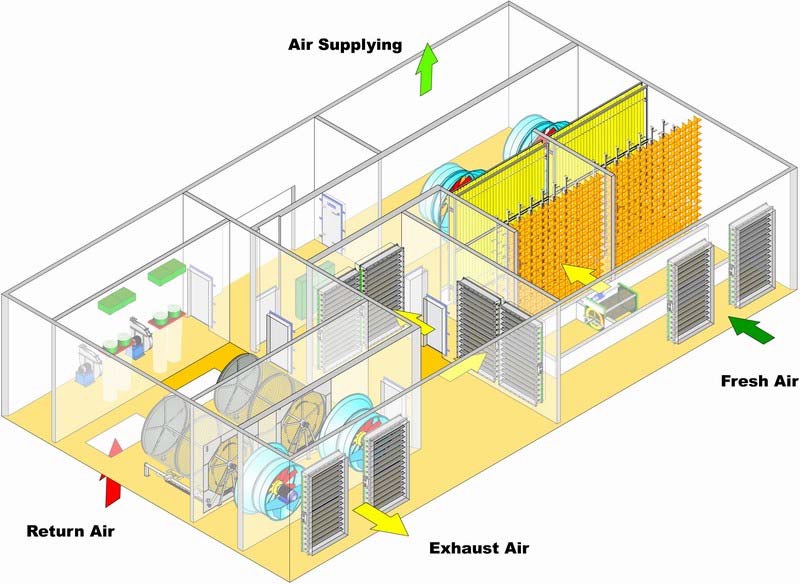 Hình 4-1 Sơ đồ hoạt động của hệ thống thông gióGiảm thiểu tác động từ khí thải đốt LPG cho lò hơi và các lò rangNhư đã phân tích ở trên, khí thải do đốt LPG cho lò hơi và các thiết bị rang có nồng độ các chất ô nhiễm đều thấp hơn quy chuẩn kỹ thuật quốc gia về khí thải công nghiệp QCVN 19:2009/BTNMT – cột B với hệ số Kq=1 và Kv=1. Do đó dự án sẽ thực hiện phát tán trực tiếp các khí thải này qua các ống khói có chiều cao thích hợp như sau: Khí nóng từ quá trình rang hạt (2 máy rang hạt lưu lượng khí thải mỗi máy khoảng 10.000 m3/giờ) được phát tán trực tiếp qua ống thoát khí thải cao vượt mái nhà xưởng (khoảng 12m), Ø200;Khí thải đốt LPG cho lò hơi, lưu lượng 2000 Nm3/h được phát tán trực tiếp qua ống thoát khí thải cao khoảng 7m, Ø360; Hình 4-2 Giải pháp thoát khí thải đốt LPG cho lò hơi và các thiết bị rangGiảm thiểu tác động do bụi và khí thải từ quá trình sấy, xử lý nhiệt và làm nguội nguyên liệuNhư đã phân tích ở trên khí thải từ máy sấy hạt điều có nồng độ các chất ô nhiễm rất thấp nên không cần thiết phải xử lý. Tuy nhiên do lưu lượng khí thải lớn, nhiệt độ khí thải cao nên lượng khí này cần được phát tán phù hợp. Khí nóng từ quá trình sấy trái cây, hạt các loại (8 máy sấy sử dụng hơi mỗi máy khoảng 5.000 m3/giờ) được phát tán trực tiếp qua các ống thoát khí cao vượt mái nhà xưởng (khoảng 12m), Ø150.Giảm thiểu ô nhiễm từ khí thải máy phát điện dự phòngTheo kết quả đánh giá hàm lượng phát thải của các chất khí của máy phát điện ở trên cho thấy nồng độ các chất ô nhiễm đều nằm trong giới hạn cho phép của quy chuẩn kỹ thuật quốc gia về khí thải công nghiệp QCVN 19:2009/BTNMT – cột B với hệ số Kq=1, Kv=1. Chủ dự án sẽ áp dụng giải pháp sau để giảm thiểu nguy cơ tác động trong quá trình vận hành máy phát điện: Khí thải từ máy phát điện (chỉ chạy khi có sự cố cháy, hỏa hoạn xảy ra) được phát tán trực tiếp qua ống thoát khí thải cao khoảng 6m, Ø150.Sử dụng nhiên liệu có hàm lượng lưu huỳnh thấp để giảm thiểu lượng phát thải SO2, Chủ dự án sẽ sử dụng dầu DO có hàm lượng lưu huỳnh 0,25%. Đặt máy phát điện trong khu vực riêng biệt cách ly với khu vực bên ngoài.Thực hiện bao che, xây tường cách ly giữa khu vực đặt máy phát điện với các khu vực sản xuất, nhà ăn, nhà nghỉ công nhân…Máy phát điện dự phòng còn được thực hiện các biện pháp để chống rung và ồn. Biện pháp khống chế và giảm thiểu mùi từ hệ thống thu gom nước thảiĐể hạn chế ô nhiễm do mùi từ khu vực tập trung chất thải và hệ thống cống thoát nước của dự án, một số biện pháp sau được đề xuất:Chất thải được lưu trữ trong các thùng chứa có nắp đậy kín. Chất thải rắn sinh hoạt và CTR sản xuất dễ bị phân hủy (chất thải thực phẩm) được vận chuyển đi xử lý trong ngày, không để tình trạng tồn đọng gây phân hủy phát sinh mùi.Hệ thống cống thoát nước được xây dựng kín.Tại các miệng cống thoát nước mưa có song chắn rác, thu gom rác thường xuyên, tránh tình trạng chất thải rắn làm bít miệng cống và làm tắc đường ống. Các nguồn ô nhiễm nói trên là nguồn phân tán nên dễ dàng phát tán vào không khí. Do đó, khống chế nồng độ các chất gây mùi hôi hiệu quả là thực hiện các biện pháp thông thoáng, làm vệ sinh nhà xưởng và hệ thống cống thoát thường xuyên. Khơi thông đường dẫn thu gom nước thải tốt, tránh nước bẩn bị tù đọng... Nguồn gây mùi hôi do amoniac được khống chế bằng cách kiểm tra định kỳ hoạt động và độ kín của hệ thống lạnh để kịp thời phát hiện sự cố và có biện pháp khắc phục.Các biện pháp khống chế và giảm thiểu ô nhiễm môi trường nước Đối với nước mưaSo với nước thải, nước mưa khá sạch. Vì vậy, Dự án xây dựng tách riêng đường thoát nước mưa khỏi đường thoát nước thải, đảm bảo khả năng thoát nước trong những trận mưa lớn nhất theo điều kiện khí hậu, tránh tình trạng ngập úng gây ảnh hưởng tới môi trường, con người và quá trình sản xuất.Hệ thống thoát nước mưa bao gồm các mương thoát nước kín xây dựng xung quanh Dự án, thu nước mưa từ trên mái đổ xuống và dẫn đến hệ thống cống có nắp đan đậy bằng bê tông cốt thép. Tại các hố thu nước mưa sẽ có bộ phận chắn rác trước khi vào hệ thống cống và thoát ra hệ thống thoát nước Khu Công nghiệp.Mương thoát nước mưa cho Dự án đấu nối trực tiếp vào hệ thống thoát nước mưa của KCN.Đối với nước thải phát sinh trong quá trình hoạt độngToàn bộ nước thải phát sinh từ các nhà xưởng được thu gom theo 03 hướng như sau:Nước thải đen: Nước thải từ hệ thống bệ xí và chậu tiểu sẽ đi vào ngăn chứa của bể tự hoại. Sau khi lắng qua 2 ngăn của bể tự hoại, nước thải từ ngăn thứ 3 sẽ được dẫn vào hố ga và nối vào thoát nước tổng thể, được thu gom bằng hệ thống ống vào đổ về bể tự hoại riêng biệt. Sau khi xử lý sơ bộ qua bể tự hoại, nước thải sinh hoạt sẽ được thu gom và xử lý tại trạm XLNT cục bộ của nhà máy. Nước thải xám: Ống thoát nước từ các chậu rửa bếp của khu nhà ăn được thu gom và dẫn về bể tách mỡ. Nước thải sau khi qua bể tách mỡ sẽ được đưa về trạm xử lý nước thải của công trình. Nước thải  sản xuất được thu gom riêng và và xử lý tại trạm XLNT trước khi đấu nối về nhà máy XLNT của KCN.Nước thải sinh hoạtXác định dung tích của bể tự hoại:Khi đi vào hoạt động, ước tính có khoảng 350 người làm việc tại khu vực dự án. Thể tích bể tự hoại được theo công thức: W = Wn + WcTrong đó :	Wn : thể tích nước của bểWc : thể tích cặn của bểThể tích nước của bể : Wn = K x QTrong đó: Q: lưu lượng nước trung bình đi vào bể tự hoại trong một ngày Q = (n x N x V) / 1000n = 4: số lần đi vệ sinh trung bình của một người trong một ngày V = 8 lít: dung tích của thùng rửa hố xíN = 350  người: số người bể phục vụ  Q = (4 x350 x 8)/1.000 = 11,2 m3/ngđK = 1,5: hệ số lưu lượng  Wn = 1,5 x 256 = 16,8 m3.Thể tích cặn của bể : Wc = [ a.T ( 100 – W1 ) . b.c ] N / [ (100 - W2 ). 1000]Trong đó:  a = 0,25 l/người.ngày: lượng cặn trung bình 1 người/ngày T = 90 ngày: thời gian giữa hai lần lấy cặn b = 0,7: hệ số kể đến việc giảm thể tích cặn khi lên men (giảm 30%)c = 1,2: hệ số kể đến việc để lại một phần cặn đã lên men khi hút cặn để giữ lại vi sinh vật, giúp cho quá trình lên men cặn được nhanh chóngN = 350  người: số công nhân viên làm việc tại khu vực dự ánW1, W2 : độ ẩm cặn tươi vào bể và của cặn khi lên men, tương ứng là: 95% và 90% Nước thải từ các khu vệ sinh được thu gom bằng hệ thống ống vào đổ về bể tự hoại riêng biệt như sau:Bảng 4-31 Thống kê bể tự hoại của dự án Bể tự hoại có khả năng xử lý SS đạt 60 – 65%, BOD5 đạt đến 70- 75% (Hai chỉ số ô nhiễm quan trọng của nước thải sinh hoạt). Cấu tạo bể tự hoại ba ngăn: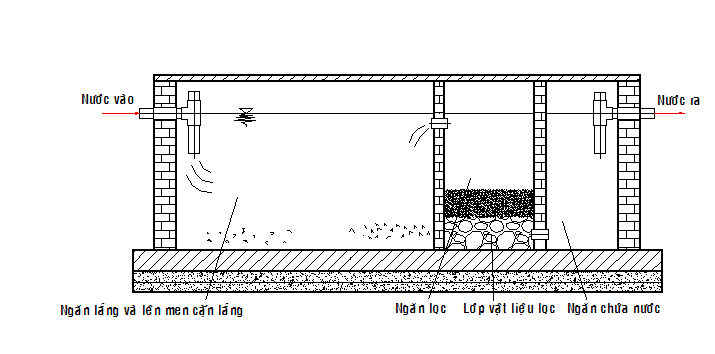 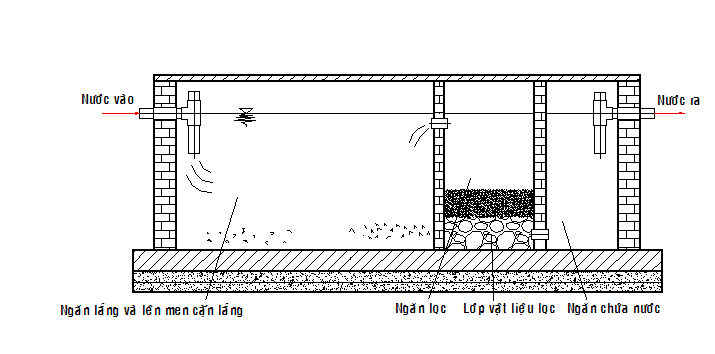 Hình 4-3 Cấu tạo bể tự hoại 3 ngănNguyên lý hoạt động của bể tự hoại: Bể tự hoại có dạng hình chữ nhật, nước thải từ các khu vệ sinh thoát xuống bể tự hoại và qua lần lượt các ngăn trong bể, các chất cặn lơ lửng dần dần lắng xuống đáy bể. Thời gian lưu trong bể dao động là 24 tiếng, cặn lắng sẽ bị phân hủy yếm khí trong ngăn yếm khí. Sau đó nước thải qua ngăn lắng và thoát ra ngoài theo ống dẫn. Lượng bùn dư sau thời gian lưu thích hợp sẽ được thuê xe hút chuyên dụng (loại xe hút hầm cầu). Trong mỗi bể tự hoại đều có ống thông hơi để giải phóng lượng khí sinh ra trong quá trình lên men kị khí và để thông các ống đầu vào, đầu ra khi bị nghẹt. Tính toán bể tách mỡNước thải nhà ăn sẽ được dẫn về bể tách mỡ trước khi xử lý tại trạm xử lý nước thải cục bộ của dự án. Thông số kích thước bể tách mỡ như sau: Bảng 4-32 Tính toán bể tách mỡ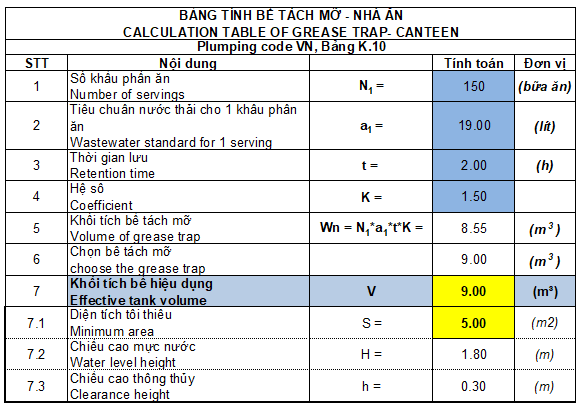 Thông tin về trạm xử lý nước thải cục bộ tại nhà máyCông suất thiết kế hệ thống XLNT: 70 m3/ngày đêmQuy trình công nghệ xử lý:Bể tách mỡ - TK00Nhiệm vụ: Nước thải từ hoạt động sản xuất và sinh hoạt thải ra có chứa một lượng dầu, mỡ tương đối lớn. Bể tách mỡ được sử dụng để vớt mỡ giúp loại bỏ dầu, mỡ và các chất hoạt động bề mặt gây cản trở cho quá trình oxy hóa và khử màu…Bể tách mỡ được chia làm nhiều ngăn. Nước thải sau khi đi qua từng ngăn thì sẽ được giữ lại bằng hệ thống tê thu nước. Phần nước trong sau khi tách dầu, mỡ sẽ được chảy vào bể điều hòa. Phần mỡ bị giữ lại sẽ được vớt và chuyển đến nơi xử lý.Trước bể sẽ được lắp giỏ chắn rác để giữ lại các loại cặn rác có thể làm ảnh hưởng đến bơm nước thải và hiệu quả của các công đoạn phía sau.Bể điều hòa – TK01Nhiệm vụ: Trong hệ thống xử lý nước thải, bể điều hòa được xây dựng nhằm để điều hoà lưu lượng, nồng độ các chất ô nhiễm. Từ đó, khắc phục các vấn đề sinh ra do sự dao động của lưu lượng và nồng độ chất ô nhiễm đồng thời cải thiện hiệu quả hoạt động của các quá trình tiếp theo vì:Các chất ảnh hưởng đến quá trình xử lý có thể được pha loãng, pH có thể được trung hòa và ổn định ⟹ hiệu quả xử lý của quá trình xử lý sinh học được nâng cao do không bị hoặc giảm đến mức thấp nhất “shock” tải trọng;Chất lượng nước thải sau xử lý được cải thiện do tải trọng chất thải lên các công trình ổn định.Tiết kiệm diện tích xây dựng do các công trình sau bể điều hòa được thiết kế theo lưu lượng nước thải trung bình giờ.Dung tích chứa nước càng lớn thì độ an toàn về nhiều mặt càng cao. Để tránh lắng cặn và phân hủy kỵ khí phát sinh mùi hôi, Bể điều hòa được sục khí hoặc khuấy trộn liên tục. Để bơm nước lên các công trình tiếp theo, bơm chìm thường được lắp đặt trong bể điều hòa với số lượng đủ để vận hành.Nước thải sau khi được điều hòa lưu lượng và nồng độ sẽ được bơm chìm bơm qua bể keo tụ 1.Bể keo tụ 1 - TK02Nhiệm vụ: Nước thải từ bể Điều Hòa bơm qua bể keo tụ đồng thời hóa chất keo tụ (PAC) cũng được châm vào bể và trung hoà pH (khi cần). Tại bể, motor cánh khuấy quay với tốc độ 70 -150 (vòng/phút) nhằm tạo ra dòng chảy xoáy rối khuấy trộn hoàn toàn hóa chất với dòng nước thải để cho quá trình phản ứng xảy ra nhanh hơn. Lượng hóa chất PAC được châm vào bể sẽ được tính toán thông qua thí nghiệm Jartest để chọn ra nồng độ hóa chất phù hợp nhất đối với tính chất đặc thù của mỗi loại nước. Sau đó, nước thải sẽ tiếp tục tự chảy qua bể tạo bông 1.Bể tạo bông 1 – TK03Nhiệm vụ: Nước thải từ bể keo tụ 1 sẽ được chảy tràn sang bể tạo bông nhằm sử dụng hóa chất trợ keo tụ (Polymer) để gia tăng khả năng kết dính của bông cặn. Sử dụng cánh khuấy khuấy trộn với tốc độ để hòa trộn hóa chất tạo bông với dòng nước thải. Motor khuấy chậm 10 - 50v/phút giúp cho trình hòa trộn giữa hóa chất với nước thải được hoàn toàn nhưng không phá vỡ sự kết dính giữa các bông cặn. Nhờ có chất trợ keo tụ mà các bông cặn hình thành kết dính với nhau tạo thành những bông cặn lớn hơn có tỉ trọng lớn hơn tỉ trọng của nước nhiều lần nên rất dễ lắng xuống đáy bể khi lắng và tách ra khỏi dòng nước thải. Nước thải từ bể tạo bông tiếp tục tự chảy qua bể lắng hóa lý 1.Bể lắng hóa lý 1 – TK04Nhiệm vụ: Quá trình keo tụ sẽ làm phát sinh và gia tăng liên tục lượng bùn. Do đó, bể lắng hóa lý 1 được thiết kế để thu gom lượng bùn này.Bể lắng bùn được thiết kế đặc biệt tạo môi trường tĩnh cho bông bùn lắng xuống đáy bể và được gom vào tâm nhờ hệ thống thu gom bùn lắp đặt dưới đáy bể. Bùn sau khi lắng được bơm đưa về bể chứa bùn. Phần nước trong sau lắng được thu hồi lại bằng hệ thống máng thu nước răng cưa được hố trí trên bề mặt bể và tiếp tục được dẫn sang bể Anoxic.Bể Anoxic – TK05Nhiệm vụ: Bể sinh học này có nhiệm vụ khử Nitơ. Các vi khuẩn hiện diện trong nước thải tồn tại ở dạng lơ lửng do tác động của motor khuấy trộnQuá trình khử nitrate: diễn ra ở bước thứ hai theo sau quá trình nitrate hóa, là quá trình khử nitrate-nitrogen thành khí nitơ, nitrous oxide (N2O) hoặc nitrite oxide (NO) được thực hiện trong môi trường thiếu khí (anoxic) và đòi hỏi một chất cho electron là chất hữu cơ hoặc vô cơ.Hai con đường khử nitrate có thể xảy ra trong trạm sinh học đó là:Đồng hóa: Con đường đồng hóa liên quan đến khử nitrate thành ammonia sử dụng cho tổng hợp tế bào. Nó xảy ra khi ammonia không có sẵn, độc lập với sự ức chế của oxy.Dị hóa (hay khử nitrate): Khử nitrate bằng con đường dị hóa liên quan đến sự khử nitrate thành oxide nitrite, oxide nitrous và nitơ:NO3-      NO2-     NO(g)     N2O (g)   N2(g)Một số loài vi khuẩn khử nitrate được biết như: Bacillus, Pseudomonas, Methanomonas, Paracoccus, Spirillum, và Thiobacillus, Achromobacterium, Denitrobacillus, Micrococus, Xanthomonas. Hầu hết vi khuẩn khử nitrate là dị dưỡng, nghĩa là chúng lấy carbon cho quá trình tổng hợp tế bào từ các hợp chất hữu cơ. Bên cạnh đó, vẫn có một số loài tự dưỡng, chúng nhận carbon cho tổng hợp tế bào từ các hợp chất vô cơ. Ví dụ loài Thiobacillus denitrificans oxy hóa nguyên tố S tạo năng lượng và nhận nguồn carbon tổng hợp tế bào từ  CO2 tan trong nước hay HCO3-.Phương trình sinh hóa của quá trình khử nitrate sinh học: Tùy thuộc vào nước thải chứa carbon và nguồn nitơ sử dụng.Phương trình năng lượng sử dụng methanol làm chất nhận electron:6 NO3-  +  5 CH3OH    5 CO2   +  3 N2  +  7 H2O  +  6 OH-Toàn bộ phản ứng gồm cả tổng hợp sinh khối:NO3- + 1,08 CH3OH + 0,24 H2CO3   0,056 C5H7O2N  + 0,47 N2 + 1,68 H2O + HCO3-O2  +  0,93 CH3OH   + 0,056 NO3-    0,056 C5H7O2N  +  0,47 N2  + 1,04 H2O  + 0,59 H2CO3  +  0,56 HCO3-Phương trình năng lượng sử dụng methanol, ammonia-N làm chất nhận electron:NO3-  +  2,5 CH3OH   + 0,5 NH4+  +  0,5 H2CO3    0,5 C5H7O2N  + 0,5 N2  +4,5 H2O  +  0,5 HCO3-Phương trình năng lượng sử dụng methane làm chất nhận electron:5 CH4  +  8NO3-    4 N2  +  5 CO2  +  6 H2O + 8 OH-Toàn bộ phản ứng gồm cả tổng hợp sinh khối sử dụng nước thải làm nguồn carbon, ammonia-N, làm chất nhận electron:NO3- + 0,345 C10H19O3N + H+ +  0,267 NH4+  +  0,267 HCO3-    0,612 C5H7O2N + 0,5 N2  +2,3 H2O  +  0,655 CO2Phương trình sinh hóa sử dụng methanol làm nguồn carbon chuyển nitrate thành khí nitơ có ý nghĩa trong  thiết kế: Nhu cầu oxy bị khử 2,86 g/g nitrate bị khử. Độ kiềm sinh ra là 3,57gCaCO3/g nitrate bị khử nếu nitrate là nguồn nitơ cho tổng hợp tế bào. Còn nếu ammonia-N có sẳn, độ kiềm sinh ra thấp hơn từ 2,9-3g CaCO3/g nitrate bị khử.Bể Aerotank – K06Nhiệm vụ: Chuyển hóa các hợp chất hữu cơ thành metan và các sản phẩm hữu cơ khác.Bể xử lý sinh học hiếu khí có chế độ hoạt động liên tục, xử lý chất bẩn hữu cơ trong nước thải bằng vi sinh vật hiếu khí bám dính trên các giá thể lắp cố định bên trong bể. Các vi sinh vật này sẽ phân hủy các chất hữu cơ thành sản phẩm cuối cùng là CO2 và H2O. Không khí ở đây được cấp vào nhờ máy thổi khí hoạt động luân phiên 24/24h.Nước sau khi ra khỏi công trình đơn vị này, hàm lượng COD và BOD giảm 80-95%, đồng thời lượng bùn sinh ra cũng không nhiều như ở quá trình xử lý vi sinh bằng bùn hoạt tính lơ lửng (bể Aerotank).Quá trình xử lý sinh học diễn ra tại bể Aerotank được mô tả bằng phương trình phản ứng sau:Quá trình oxy hóa chất hữu cơ:C5H7NO2 + O2 + vi sinh vật” CO2 + H2O + tế bào mới + năng lượngTrong đó C5H7NO2 biểu thị cho các hợp chất hữu cơ có mặt trong nước thải.Quá trình Nitrare hóa: Phản ứng Nitrate hóa được mô tả như sau:1. Chuyển hóa Amoniac thành Nitrite dưới tác dụng của vi khuẩn Nitrosomaonas:Nitơ Amoniac + 1.5 O2 → Nitrite + H2O + giảm độ kiềm2. Chuyển hóa Nitrite thành Nitrate dưới tác dụng của vi khuẩn Nitrobacter:Nitrite + 0.5 O2 → NitratePhản ứng Nitrate hóa được mô tả bằng phương trình tổng quát sau:Nitơ Amoniac + 2 O2 → Nitrate + H2O + Giảm độ kiềmQuá trình khử Nitrate:Trong quá trình khử Nitrate bằng phương pháp sinh học, Nitrate được chuyển hóa thành khí Nitơ tự do. Khí Nitơ sinh ra được thoát vào không khí. Ngược lại với quá trình Nitrate hóa, quá trình khử Nitrate bằng phương pháp sinh học diễn ra trong môi trường yếm khí (không có oxy) và sử dụng các hợp chất hữu cơ có mặt trong nước thải như là nguồn cacbon. Phản ứng Nitrate được mô tả bằng phương trình sau:Nitrate nitrogen + cacbon hữu cơ → Khí Nitơ + Tăng độ kiềmNgoài ra với việc sử dụng đan xen giữa quá trình hiếu khí, thiếu khí và yếm khí cũng diễn ra quá trình khử phốt pho trong nước thải bằng cả hai phương pháp sinh học hiếu khí và yếm khí.Quá trình khử phốt pho bằng phương pháp sinh học:Phốt pho tồn tại trong nước thải dưới các dạng orthophosphate, polyphosphate và phốt pho hữu cơ. Trong quá trình xử lý sinh học, phốt pho trong nước thải được tách ra thông qua việc tạo thành các mô của tế bào vi sinh vật trong quá trình khử chất hữu cơ. Bể lắng sinh học – TK07Nhiệm vụ: Lắng các bông bùn vi sinh từ quá trình sinh học và tách các bông bùn này ra khỏi nước thải. Nước thải từ bể sinh học hiếu khí được dẫn vào ống trung tâm nhằm phân phối đều trên toàn bộ mặt diện tích ngang ở đáy bể. Ống trung tâm được thiết kế sao cho nước khi ra khỏi ống và đi lên với vận tốc chậm nhất (trong trạng thái tĩnh), khi đó các bông bùn hình thành có tỉ trọng đủ lớn thắng được vận tốc dòng nước thải đi lên sẽ lắng xuống đáy bể lắng. Bùn dư lắng ở đáy bể lắng. Ở trung tâm đáy bể đặt 2 bơm chìm hút bùn, đường ống bùn được chia ra 2 hướng 1 là tuần hoàn về các bể Anoxic và Aerotank, 2 là đường thải bùn qua bể chứa bùn. Bể keo tụ 2 – TK08Nhiệm vụ: Nước thải từ bể lắng sinh học chảy qua bể keo tụ đồng thời hóa chất keo tụ (PAC) cũng được châm vào bể và trung hoà pH (khi cần). Tại bể, motor cánh khuấy quay với tốc độ 70 -150 (vòng/phút) nhằm tạo ra dòng chảy xoáy rối khuấy trộn hoàn toàn hóa chất với dòng nước thải để cho quá trình phản ứng xảy ra nhanh hơn. Lượng hóa chất PAC được châm vào bể sẽ được tính toán thông qua thí nghiệm Jartest để chọn ra nồng độ hóa chất phù hợp nhất đối với tính chất đặc thù của mỗi loại nước. Sau đó, nước thải sẽ tiếp tục tự chảy qua bể tạo bông 2.Bể tạo bông 2 – TK09Nhiệm vụ: Nước thải từ bể keo tụ 2 sẽ được chảy tràn sang bể tạo bông nhằm sử dụng hóa chất trợ keo tụ (Polymer) để gia tăng khả năng kết dính của bông cặn. Sử dụng cánh khuấy khuấy trộn với tốc độ để hòa trộn hóa chất tạo bông với dòng nước thải. Motor khuấy chậm 10 - 50v/phút giúp cho trình hòa trộn giữa hóa chất với nước thải được hoàn toàn nhưng không phá vỡ sự kết dính giữa các bông cặn. Nhờ có chất trợ keo tụ mà các bông cặn hình thành kết dính với nhau tạo thành những bông cặn lớn hơn có tỉ trọng lớn hơn tỉ trọng của nước nhiều lần nên rất dễ lắng xuống đáy bể khi lắng và tách ra khỏi dòng nước thải. Nước thải từ bể tạo bông tiếp tục tự chảy qua bể lắng hóa lý 2.Bể lắng hóa lý 2 – TK10Nhiệm vụ: Quá trình keo tụ sẽ làm phát sinh và gia tăng liên tục lượng bùn. Do đó, bể lắng hóa lý được thiết kế để thu gom lượng bùn này.Bể lắng bùn được thiết kế đặc biệt tạo môi trường tĩnh cho bông bùn lắng xuống đáy bể và được gom vào tâm nhờ hệ thống thu gom bùn lắp đặt dưới đáy bể. Bùn sau khi lắng được đưa về bể chứa bùn. Phần nước trong sau lắng được thu hồi lại bằng hệ thống máng thu nước răng cưa được hố trí trên bề mặt bể và tiếp tục được dẫn sang bể khử trùng.Bể khử trùng – TK11Nhiệm vụ: Bể khử trùng được thiết kế áp dụng công nghệ oxi hoá bằng Chlorine/ Javen. Hóa chất trong bồn chứa được hòa trộn vào nước, sau đó được bơm định lượng bơm hóa chất về bể khử trùng. Hoá chất Chlorine/ Javen sẽ oxi hoá các chất ô nhiễm còn lại, đồng thời tiêu diệt các vi khuẩn, vi rút và các hệ vi sinh gây hại trong nước thải.Bể chứa bùn – TK12Nhiệm vụ: Lượng bùn dư sinh ra từ bể lắng sinh học và bùn từ bể lắng hóa lý sẽ được đưa đến bể chứa bùn để tiến hành tách pha nước khỏi pha rắn theo phương pháp lắng trọng lực, thu hồi lượng nước về bể điều hòa.Danh sách thiết bịBảng 4-33 Danh sách thiết bị dự kiến tại trạm XLNT cục bộ của nhà máyNước thải sau xử lý được đấu nối về Nhà máy xử lý nước thải tập trung của Khu công nghiệp Thành Thành công tại 01 vị trí đấu nối bên ngoài nhà máy. Các biện pháp khống chế và giảm thiểu ô nhiễm do chất thải rắn- Phương án thu gom, quản lý và xử lý chất thải công nghiệp thông thường dự kiến phát sinh:+Phân loại tại nguồn thành các loại chất thải có thể tái chế, tái sử dụng và chất thải không thể tái chế. +Lưu giữ tạm thời tại kho chứa chất thải thông thường (tổng diện tích 16 m2, chia làm 2 ngăn, ngăn chứa chất thải rắn công nghiệp có diện tích 10 m2).+Hợp đồng với đơn vị chức năng thu gom, tái chế tái sử dụng hoặc xử lý theo quy định- Phương án thu gom, quản lý và xử lý chất thải nguy hại dự kiến phát sinh:+Phân loại theo mã CTNH;+Lưu giữ tạm thời tại kho chứa chất thải nguy hại (tổng diện tích 16 m2, chia làm 2 ngăn, ngăn chứa chất thải nguy hại có diện tích 6 m2).+Hợp đồng với đơn vị chức năng để định kỳ thu gom và xử lý theo quy định.Quy trình thu gom, lưu trữ và xử lý theo quy trình tóm tắt trong hình 4.3.Hình 4-4 Sơ đồ biện pháp giảm thiểu chất thải rắnQuy trình thu gom đối với từng loại chất thải như sau:Đối với chất thải rắn sinh hoạtQuy trình thu gom chất thải rắn sinh hoạt của dự án như sau:Cách thức phân loại: Chất thải rắn sinh hoạt được thực hiện phân loại tại nguồn từ tất cả các khu vực phát sinh trong dự án nhằm tách thành các loại thành 02 nhóm:Nhóm chất thải có thể tái chế gồm giấy, nhựa, lon đồ hộp, chai thuỷ tinh, cao su, ni lông.Nhóm chất thải còn lại gồm thức ăn thừa, lá cây, rau, củ, quả, bao bì thực phẩm, vỏ bánh kẹo,...Chất thải được chứa bằng 02 thùng chuyên biệt khác nhau và phải được vệ sinh hàng ngày. Tương ứng với các thùng là các túi nilon đặt phía bên trong, không quy định màu sắc túi chứa rác. Phân biệt các loại chất thải khác nhau bằng các hình thức như dán nhãn, ghi dòng chữ trên túi trước khi chuyển đến điểm tập kết.Phương thức thu gom: Tại khu vực văn phòng, khu sản xuất,… bố trí 2 loại thùng chứa rác loại 60 lít. Tương ứng với các thùng là các túi nilon đặt phía bên trong, không quy định màu sắc túi chứa rác, màu trắng hay màu xanh để chứa chất thải hữu cơ. Sử dụng các loại túi có màu sắc khác (trừ màu trắng/màu xanh) để chứa chất thải còn lại. Phân biệt các loại rác khác nhau bằng các hình thức như dán nhãn, ghi dòng chữ trên túi và thùng trước khi chuyển đến điểm tập kết. Định kỳ hàng ngày, nhân viên vệ sinh của Dự án sẽ lấy rác và chuyển xuống khu tập trung rác, sau đó rác sẽ được chuyển sang các thùng chứa 120 lít tại khu vực chứa chất thải tập trung. Bố trí thùng chứa rác 120 lít tại khu chứa rác tập trung. Phân biệt bằng các hình thức dán nhãn, ghi dòng chữ trên thùng rác để nhận biết trước khi chuyển đến điểm tập kết hoặc giao cho đơn vị thu gom, vận chuyển.Chất thải rắn công nghiệp thông thường: Chất thải rắn công nghiệp thông thường được thu gom tại khu vực sản xuất sau mỗi ca và đưa về khu vưc lưu giữ CTR công nghiệp thông thường. Công ty thuê nhà xưởng và chủ dự án áp dụng quy định quản lý chất thải rắn công nghiệp thông thường tại Mục 2, Chương IV, Thông tư 02/2022/TT-BTNMT, cụ thể như sau:Thiết bị, dụng cụ lưu chứa chất thải rắn công nghiệp thông thường phải đáp ứng các yêu cầu sau:Bảo đảm lưu giữ an toàn, không bị hư hỏng, rách vỡ vỏ;Bao bì mềm được buộc kín, bao bì cứng có nắp đậy kín để bảo đảm ngăn chất thải rò rỉ hoặc rơi vãi ra môi trường;Kết cấu cứng chịu được va chạm, không bị hư hỏng, biến dạng, rách vỡ bởi trọng lượng chất thải trong quá trình sử dụng.Kho hoặc khu vực lưu giữ chất thải rắn công nghiệp thông thường trong nhà phải đáp ứng các yêu cầu sau:Có cao độ nền bảo đảm không bị ngập lụt;Mặt sàn bảo đảm kín, không rạn nứt, không bị thẩm thấu và tránh nước mưa chảy tràn từ bên ngoài vào;Có mái che kín mưa cho toàn bộ khu vực lưu giữ;Nhà kho phải đáp ứng tiêu chuẩn, quy chuẩn kỹ thuật xây dựng theo quy định của pháp luật.Đối với chất thải nguy hạiChất thải nguy hại được quản lý, xử lý theo thông tư 02/2022/TT-BTNMT ngày 10/01/2022 của Bộ Tài nguyên và Môi trường về quản lý chất thải nguy hại, cụ thể như sau:Chất thải nguy hại phải được chủ dự án và chủ đầu tư thứ cấp phân loại bắt đầu từ thời điểm khi đưa vào khu vực lưu giữ chất thải nguy hại tại cơ sở phát sinh chất thải nguy hại hoặc khi chuyển giao chất thải nguy hại cho cơ sở thực hiện dịch vụ xử lý chất thải nguy hại theo quy định pháp luật.Ký hợp đồng chuyển giao CTNH với các tổ chức có chức năng thu gom, vận chuyển, xử lý chất thải nguy hại để vận chuyển, xử lý toàn bộ lượng CTNH phát sinh. Tần suất thu gom: 1 tháng/lầnBao bì đựng chất thải nguy hại phải đáp ứng các yêu cầu sau:Bao bì chất thải nguy hại (vỏ cứng hoặc vỏ mềm) bảo đảm lưu giữ an toàn chất thải nguy hại, không bị hư hỏng, rách vỡ vỏ;Bao bì mềm được buộc kín và bao bì cứng có nắp đậy kín để bảo đảm ngăn chất thải rò rỉ hoặc bay hơi;Chất thải lỏng, bùn thải dạng nhão hoặc chất thải có các thành phần nguy hại dễ bay hơi phải chứa trong bao bì cứng không vượt quá 90% dung tích hoặc mức chứa cao nhất cách giới hạn trên của bao bì là 10 cm.Khu vực lưu giữ chất thải nguy hại phải đáp ứng các yêu cầu sau: mặt sàn trong khu vực lưu giữ chất thải nguy hại bảo đảm kín khít, không bị thẩm thấu và tránh nước mưa chảy tràn từ bên ngoài vào; có mái che kín nắng, mưa cho toàn bộ khu vực lưu giữ chất thải nguy hại; khu lưu giữ chất thải nguy hại phải bảo đảm không chảy tràn chất lỏng ra bên ngoài khi có sự cố rò rỉ, đổ tràn;Khu vực lưu giữ chất thải nguy hại phải trang bị các dụng cụ, thiết bị, vật liệu sau: có đầy đủ thiết bị, dụng cụ phòng cháy chữa cháy theo quy định của pháp luật về phòng cháy chữa cháy; có vật liệu hấp thụ (như cát khô hoặc mùn cưa) và xẻng để sử dụng trong trường hợp rò rỉ, rơi vãi, đổ tràn chất thải nguy hại ở thể lỏng; có biển dấu hiệu cảnh báo, phòng ngừa phù hợp với loại chất thải nguy hại.Nguồn gây tác động không liên quan đến chất thảiCác biện pháp khống chế và giảm thiểu ô nhiễm nhiệt và tiếng ồnKhống chế và giảm thiểu ô nhiễm nhiệt	Mục đích của việc khống chế ô nhiễm nhiệt là làm mát không khí, làm sạch bụi và một số khí độc trong không khí,… Trong khu vực nhà xưởng để tạo môi trường làm việc theo đúng tiêu chuẩn, dự án đã thiết kế và xây dựng nhà xưởng cao, thông thoáng tốt. Ngoài ra, Dự án thiết kế kết cấu nhà xưởng với tấm lợp bằng kim loại đảm bảo thông thoáng theo nguyên tắc thông gió tự nhiên.Đối với lượng nhiệt phát sinh từ dây chuyền sản xuất của từng công ty sẽ hạn chế đến mức thấp nhất những tác động trực tiếp đến công nhân lao động bằng cách trang bị đầy đủ quần áo bảo hộ, đồng thời dự án sẽ tạo sự thông thoáng nhà xưởng.Hệ thống cây xanh được trồng thêm trong khuôn viên Dự án là cách khống chế ô nhiễm nhiệt khá hiệu quả và tạo cảm giác dễ chịu cho công nhân và những người làm việc tại các nhà xưởng.Khống chế và giảm thiểu ô nhiễm tiếng ồn	Tiếng ồn phát sinh trong quá trình sản xuất từ nhà xưởng sản xuất. Dự án nằm trong KCN cách xa khu dân cư nên những tác động này không gây ảnh hưởng đến sinh hoạt của người dân. Tuy nhiên, tiếng ồn sẽ gây ảnh hưởng trực tiếp đến công nhân sản xuất. Do đó, để khống chế tiếng ồn, dự án sẽ thực hiện các biện pháp sau:Lắp đặt đệm cao su và lò xo chống rung đối với các thiết bị có công suất lớn. Những công đoạn sản xuất gây ồn cao phải được cách ly với các khu vực khác trong Dự án.Xây móng bê tông vững chắc cho các máy, thiết bị có độ rung lớn, sử dụng bê tông mác cao, tăng chiều sâu móng, đào rãnh đổ cát khô để tránh rung bề mặt.Bố trí các máy móc trong dây chuyền một cách hợp lý, tránh để các máy gây ồn cùng hoạt động một lúc gây cộng hưởng tiếng ồn.Trồng cây xanh xung quanh khu vực nhà xưởng sản xuất để giảm bớt độ ồn.Thường xuyên kiểm tra máy móc, độ mài mòn các chi tiết máy gây ra tiếng ồn xung, luôn tra dầu mỡ bôi trơn các máy và thay thế các chi tiết bị mài mòn.Đối với công nhân làm việc trực tiếp với các máy này, mỗi người đều được trang bị nút tai chống ồn.Giảm thiểu tác động đến môi trường sinh thái Xây dựng Dự án không làm thay đổi môi trường sinh thái khu vực Dự án là một trong những yêu cầu của phát triển bền vững. Tuy nhiên, sự chuyển đổi mục đích sử dụng đất sẽ gây những tác động trực tiếp hay gián tiếp đến môi trường sinh thái. Không những vậy, sự ô nhiễm do các hoạt động của Dự án cũng sẽ gây tác hại đến môi sinh. Trong điều kiện nước ta hiện nay với mục tiêu là phát triển kinh tế – xã hội phải đi đôi với việc thực hiện các biện pháp nhằm giảm thiểu các tác động môi trường của Dự án.Xử lý nước thải đạt yêu cầu xả thải vào nguồn tiếp nhận để không gây ảnh hưởng đến sự sống của các loài thủy sinh.Quản lý tốt nguồn phát sinh chất thải rắn không để chất thải tràn lan gây nhiễm độc môi trường đất, nước và không khí.Giảm thiểu tác động đến kinh tế - xã hộiChủ doanh nghiệp áp dụng các biện pháp sau:Ưu tiên sử dụng nguồn lao động tại địa phương nhằm hạn chế sự mâu thuẫn giữa công nhân từ nơi khác và công nhân của địa phương.Khi ra vào dự án: tất cả các công nhân phải có thẻ ra vào.Giáo dục, tuyên truyền ý thức giao thông đối với công nhân. Kết hợp cơ quan quản lý địa phương thực hiện công tác quản lý công nhân nhập cư tại địa bàn. Tổ chức và khuyến khích công nhân tham gia các hoạt động vui chơi, giải trí lành mạnh.Giảm thiểu tác động đến giao thông khu vựcNhằm giảm thiểu tác động đến vấn đề kẹt xe trong khu vực, các doanh nghiệp thực hiện các biện pháp quản lý sau:An toàn giao thông: kết hợp với cảnh sát giao thông giáo dục tuyên truyền ý thức chấp hành luật giao thông đường bộ cho công nhân nhằm hạn chế:Tắc nghẽn giao thông vào giờ cao điểm như: quy định giờ bắt đầu làm việc và giờ tan ca.Không vượt đèn đỏ; không lấn tuyến, không đậu xe trái phép,....Không đi ngược chiều, qua đường không đúng làn đường quy định, chạy dàn hàng,…nhằm tránh gây tai nạn cho người khác và bản thân.Khuyến khích cư dân sử dụng phương tiện giao thông công cộng  hay xe đưa rước của công ty khi đi làm. Phân luồng giao thông tránh ùn tắc vào giờ cao điểm.Biện pháp quản lý, phòng ngừa và ứng phó rủi ro, sự cố của dự án trong giai đoạn hoạt động của Dự ánGiảm thiểu tác động do sự cố cháy nổĐể ngăn ngừa sự cố cháy nổ khi Dự án hoạt động, Chủ dự án xây dựng hệ thống phòng cháy chữa cháy như được trình bày ở phần trên. Tuy nhiên để hệ thống phòng cháy chữa cháy hoạt động hiệu quả, Chủ đầu tư thực hiện các công tác sau:Nguồn nước chữa cháy phải luôn đảm bảo có đủ lưu lượng nước dự trữ tại mọi thời điểm có sự cố. Bảo quản, kiểm tra, bảo dưỡng các phụ tùng thiết bị của hệ thống báo cháy, định kỳ với tuần suất 1tháng/lần. Sau khi bảo trì phải ghi chép đầy đủ các dữ kiện hoặc ghi theo dõi các thiết bị vật tư thay thế.Việc tiến hành kiểm tra, bảo dưỡng các thiết bị của hệ thống chữa cháy phải do tổ chuyên môn hoặc nhân viên kỹ thuật an toàn PCCC của Dự án thực hiện. Những người làm việc này phải được huấn luyện và có trình độ chuyên môn phù hợp với yêu cầu của tài liệu chỉ dẫn do nơi chế tạo quy định.Lắp đặt sơ đồ thoát nạn và phòng cháy chữa cháy tại Dự án. Đồng thời tránh tình trạng xảy ra hiện tượng lối thoát nạn bị hỏng hoặc bị khóa. Phòng ngừa, ứng phó sự cố cháy nổ, rò rỉ nhiên liệuCác sự cố về cháy nổ, rò rỉ nhiên liệu xảy ra có thể dẫn đến những thiệt hại lớn về người và tài sản. Do đó, ngay từ khi thành lập dự án, công ty luôn chú trọng đến công tác phòng ngừa, ứng phó các sự cố này. Các biện pháp chung cho công tác PCCC và phòng ngừa sự cố rò rỉ hóa chất, nhiên liệu như:Dự án được xây dựng và trang bị các thiết bị phòng, phát hiện và chữa cháy theo tiêu chuẩn quốc tế và tiêu chuẩn phòng cháy chữa cháy của Việt Nam. Thành lập tổ kiểm tra, bảo vệ hệ thống mạng lưới dẫn điện của dự án. Từ đó, sẽ giảm thiểu được sự cố cháy do chập điện, phóng điện xảy ra.Đặt các bảng nội quy, tiêu lệnh PCCC tại các lối ra vào và trong các khu vực dễ phát sinh cháy nổ.Thực hiện nghiêm chỉnh các tiêu chuẩn quy phạm, quy định về phòng chống cháy nổ trong quá trình hoạt động.Các nhân viên của công ty được tập huấn, hướng dẫn các phương pháp phòng chống cháy nổ.Dự án đã có các bể chứa nước ngầm để đề phòng khi có sự cố cháy nổ đột xuất.Đầu tư các thiết bị PCCC tại các khu vực. Bố trí đường ống dẫn nước chữa cháy theo mạng lưới tại tất cả các khu vực chính, đặt các họng cứu hỏa tại các điểm gần các khu chức năng thuận tiện cho việc chữa cháy. Các trục chữa cháy bố trí theo đường trục cách mép đường chính từ 1 - 2 mét.Để đảm bảo ứng cứu kịp thời sự cố cháy nổ, tại các khu chức năng sẽ thiết lập hệ thống báo cháy tự động đồng thời lắp đặt hệ thống chữa cháy trực tiếp bằng các vòi rồng phun nước theo quy phạm hiện hành. Tiến hành lắp đặt hệ thống chống sét chung cho toàn bộ khu vực dự án và từng phân khu chức năng, đặc biệt các vị trí cao của khu vực dự án, tại khu vực trạm điện, theo các công nghệ mới nhằm đạt độ an toàn cao cho các hoạt động của dự án.Sử dụng loại thiết bị chống sét tích cực, các trụ chống sét được bố trí để bảo vệ dự án với độ cao bảo vệ tính toán là 10 - 14m.Đối với khu vực xưởng sản xuất, kho nguyên liệu, thành phẩm Kiểm tra định kỳ bảo trì, bảo dưỡng thiết bị sản xuất.Tắt nguồn điện khi không sử dụng.Nhà xưởng, kho chứa phải được quét dọn hằng ngày.Bố trí hàng hóa, vật dụng trong kho gọn gàng, khoa học.Lắp đặt hệ thống báo cháy, chữa cháy theo quy định.Phương án ứng phó sự cố cháy nổCông ty sẽ xây dựng các kế hoạch ứng cứu sự cố và xây dựng Ban phòng chống sự cố để phân công nhiệm vụ và trách nhiệm cho từng bộ phận; phân công rõ ai sẽ liên
lạc với ai, ai chịu trách nhiệm về sự cố, ai sẽ làm công việc gì trong khi xảy ra sự cố,
tránh tình trạng dồn hết vào nơi này mà bỏ hở nơi khác, mục tiêu khác. Cũng không
nên phân quá nhiều công việc cho một người, họ sẽ dễ quên và lơ là công việc hoặc
không thể đảm đang nổi khi sự cố xảy ra.Lực lượng ứng phó sự cố cháy nổ gồm:Tổng chỉ huy: Do đại diện ban giám đốc chịu trách nhiệm.Chỉ huy và lãnh đạo cao nhất trong sự cháy nổ.Đề xuất quyết định quan trọng trong tình huống khẩn cấp.Liên hệ với ban quản lý khu công nghiệp, chính quyền địa phương và các cơ quan chức năng khác có liên quan.Thông báo tin cháy trong nội bộ cơ sở, báo cháy cho lực lượng PCCC chuyên nghiệp và báo cháy cho cơ quan Công an nơi gần nhất.Chỉ đạo việc thực thi, tuân thủ theo các quy định của công ty và quy định của Pháp luật.Đánh giá và sửa đổi các kế hoạch.Tổ xử lý cháy nổ: Do đội phòng cháy chữa cháy cơ sở chịu trách nhiệm.Ngăn chặn từ nguồn cháy có khả năng gây cháy.Chuẩn bị các phương tiện chữa cháy tại chỗ như: Bình chữa cháy, họng nước để kịp thời ngăn ngừa nếu có sự cố cháy xảy ra.Tổ xử lý cứu nạn: Do đội chữa cháy cơ sở, đội sơ cấp cứu và nhân viên y tế chịu trách nhiệm.Tổ chức cấp cứu tại chỗ.Giúp đỡ và đưa người bị nạn tới khu vực an toàn hay xe cứu thương để chuyển đến bệnh viện.Tổ di tản tài sản và thoát hiểm: Do nhóm trưởng của các bộ phận không làm việc với hóa chất chịu trách nhiệm.Bố trí cho công nhân thoát nạn theo sơ đồ thoát nạn cụ thể đã lập để ra khu vực tập kết và an toàn nhất.Kiểm tra số lượng và vị trí người còn kẹt lại trong sự cố để tìm biện pháp tiếp cận nhanh nhất.Phụ trách di tản tài sản của khu vực xảy ra sự cố, hướng dẫn thoát hiểm an toàn.Di chuyển tài sản tới khu vực an toàn.Tổ chức canh gác bảo vệ khu vực cổng, khu vực hàng hoá để phòng kẻ gian lợi dụng.Biện pháp đối phó sự cố khẩn cấp khi cháyChuông báo khẩn cấp. Ngắt điện toàn bộ khu vực có liên quan đến đám cháy.Ưu tiên sơ tán con người ra khỏi khu vực nguy hiểm theo phương án sơ tán.Luôn luôn có lối vào rộng rãi và không bị tắt nghẽn để có thể thoát ra an toàn.Người chữa cháy không bao giờ làm việc một mình.Lựa chọn các phương pháp dập cháy thích hợp để khống chế ảnh hưởng của đám cháy và đảm bảo an toàn. Đánh giá khả năng lan rộng của đám cháy, nếu cần thiết kêu gọi sự giúp đỡ từ bên ngoài để cùng phối hợp dập tắt.Phòng ngừa, ứng phó sự cố môi trườngĐối với hệ thống đường ống cấp, thoát nướcĐường ống cấp, thoát nước phải có đường cách ly an toàn.Thường xuyên kiểm tra và bảo trì những mối nối, van khóa trên hệ thống đường ống dẫn. Tiến hành nạo vét hệ thống cống rãnh định kỳ.Đảm bảo không có bất kỳ công trình xây dựng trên đường ống dẫn nước.Trang bị các loại máy móc dự phòng như máy bơm nước thải, mô tơ khuấy, máy định lượng hóa chất, ... để thay thế ngay sau khi các máy móc bị hỏng, giúp cho hệ thống xử lý luôn hoạt động.Công nhân vận hành hệ thống xử lý nước thải được Công ty tuyển chọn là kỹ sư
đã được đào tạo chuyên ngành về môi trường, có kinh nghiệm trong vấn đề vận hành hệ thống xử lý nước thải.Nhân viên quản lý môi trường tại công ty sẽ được tham gia các lớp tập huấn do
các cơ quan nhà nước tổ chức.Đối với bể tự hoại:Nhà máy thường xuyên theo dõi hoạt động của bể tự hoại, bảo trì, bảo dưỡng định kỳ, tránh các sự cố có thể xảy ra như:Tắc nghẽn bồn cầu hoặc tắc nghẽn đường ống dẫn đến phân, nước tiểu không tiêu thoát được.Tắc đường ống thoát khí bể tự hoại gây mùi hôi thối trong nhà vệ sinh hoặc có thể gây nổ hầm cầu. Trường hợp này phải thông ống dẫn khí để hạn chế mùi hôi cũng như đảm bảo an toàn cho nhà vệ sinh.Hợp đồng với đơn vị có chức năng tiến hành thu gom, hút hầm cầu định kỳ và mang đi xử lý đúng quy định.Đối với việc lưu chứa, thu gom, xử lý chất thải rắnĐảm bảo 100% chất thải rắn phát sinh tại dự án được thu gom, lưu chứa và xử lý đúng quy định.Đảm bảo kho lưu chứa chất thải đủ sức chứa, được bố trí, vệ sinh sạch sẽ.Chất thải rắn được lưu chứa, bao gói cẩn thận tránh rò rỉ nước thải ra môi trường.Bố trí nhân sự phụ trách giám sát, theo dõi việc thu gom, lưu chứa chất thải và liên hệ các đơn vị chức năng thu gom, xử lý kịp thời, tránh trình trạng chất thải bị ứ lại nhiều ngày đặc biệt là chất thải sinh hoạt làm phát sinh mùi hôi, ảnh hưởng đến mỹ quan nhà máy và sức khỏe người lao động.Biện pháp bảo vệ môi trường khácHiểu được tầm quan trọng của công tác bảo vệ môi trường, bên cạnh các công trình biện pháp được đề ra cho từng nguồn thải, nguồn tác động đã liệt kê, công ty sẽ chú trọng trong công tác quản lý như sau:Đảm bảo và duy trì công nghệ sản xuất với máy móc, thiết bị hiện đại, ưu tiên sử dụng máy móc, thiết bị vận hành tự động cho công suất sản xuất, chất lượng sản phẩm cao, sử dụng hiệu quả nguồn nguyên, vật liệu và giảm thiểu phát sinh phế thải từ nguyên, vật liệu cũng như sản phẩm hỏng.Nguyên, vật liệu sử dụng cho hoạt động sản xuất của dự án được cung cấp bởi các đơn vị có uy tín, có nguồn gốc, xuất xứ rõ ràng và chất lượng cao phù hợp với nhu cầu sản xuất của công ty. Nguyên, vật liệu khi nhập về sẽ được bộ phận kho kiểm tra, đánh giá chất lượng. Nguyên liệu không đạt yêu cầu sẽ được nhà cung cấp thu hồi, xử lý.Ưu tiên tuyển dụng lao động có tay nghề.Bố trí bộ phận quản lý, giám sát, xây dựng kế hoạch cho hoạt động sản xuất của nhà máy (bộ phận ISO). Bộ phận này sẽ theo dõi, đánh giá chất lượng sản xuất, xây dựng chương trình sản xuất sạch hơn, đề ra các giải pháp khắc phục, cải tiến các hoạt động sản xuất còn hạn chế trên cơ sở áp dụng các bộ tiêu chuẩn ISO như ISO 9001, ISO 14001, ….An toàn lao độngAn toàn lao động là mục tiêu hàng đầu trong các hoạt động của dự án. Vì vậy, để đảm bảo thực hiện tốt an toàn lao động, ngoài các phương pháp khống chế ô nhiễm để giảm tác động tiêu cực đến sức khỏe công nhân, chủ đầu tư còn áp dụng thêm những biện pháp sau:Có chương kiểm tra sức khỏe định kỳ cho công nhân viên nhà máy.Trang bị đầy đủ quần áo bảo hộ lao động cho công nhân như: mắt kính, bao tay, khẩu trang, nón bảo hộ,…Giáo dục ý thức vệ sinh môi trường, vệ sinh công nghiệp cho cán bộ và công nhân trong công ty. Thực hiện thường xuyên và có khoa học các chương trình vệ sinh và quản lý chất thải của công tyĐôn đốc và giáo dục cán bộ, công nhân viên trong công ty thực hiện nghiêm túc các quy định về an toàn lao động, phòng chống cháy nổ.Thực hiện việc kiểm tra an toàn lao động theo từng tổ sản xuất :Đầu ca làm việc, mỗi cá nhân trong tổ sản xuất có nhiệm vụ kiểm tra an toàn, vệ sinh lao động của máy móc, thiết bị, mặt bằng sản xuất và báo cáo thiếu sót (nếu có) với tổ trưởng sản xuất.Các thông tin về tình trạng mất an toàn của máy móc, thiết bị sẽ được tổ trưởng kiểm tra lại và hướng dẫn công nhân cách sử dụng các máy móc thiết bị an toàn hơn để tránh xảy ra tai nạn lao động.Đối với những nguy cơ mà tổ sản xuất không có khả năng tự giải quyết sẽ được ghi vào sổ kiến nghị và báo cáo cho quản đốc phân xưởng nhằm kịp thời đưa ra hướng giải quyết.Tổ chức thực hiện các công trình, biện pháp bảo vệ môi trườngDanh mục các công trình bảo vệ môi trường của dự ánHệ thống thông gió và điều hòa không khí nhà xưởngHệ thống thu gom và xử lý khí thảiHệ thống thu gom và thoát nước mưaHệ thống thu gom và thoát nước thảiHệ thống bể tự hoạiHệ thống XLNTCông trình nhà chứa CTR sinh hoạt, công nghiệp và CTNHTổ chức quản lý và thực hiện dự ánTrong giai đoạn hoạt động, Chủ đầu tư chịu trách nhiệm về quản lý nhân sự, vận hành nhà xưởng, các vấn đề về môi trường phát sinh,…Tiến độ thực hiện và kinh phí dự kiến thực hiện các hạng mục bảo vệ môi trườngTiến độ thực hiện các hạng mục bảo vệ môi trường của Dự án được thống kê tại bảng 4-25.Bảng 4-34 Tiến độ thực hiện các hạng mục bảo vệ môi trườngNhận xét về mức độ chi tiết, độ tin cậy của các kết quả đánh giá, dự báo:Độ tin cậy của các đánh giá các nguồn có liên quan đến chất thải được trình bày tại bảng 4.26.Bảng 4-35 Độ tin cậy của các đánh giá các nguồn có liên quan đến chất thảiĐối với đánh giá các nguồn tác động không liên quan đến chất thảiViệc đánh giá các tác động môi trường không liên quan đến chất thải chủ yếu mang tính chất nhận xét dựa trên tình hình thực tế đã diễn ra và tình hình cụ thể tại địa phương triển khai dự án. Trong đó, các đánh giá vấn đề trật tự an toàn xã hội; vấn đề tắt nghẽn giao thông dựa trên các kinh nghiệm từ các công trình xây dựng, mật độ giao thông thực tế tại khu vực. Tuy nhiên, khả năng xảy ra các tác động xấu này còn phụ thuộc vào cách thức quản lý và biện pháp thực hiện của chủ đầu tư. Do đó, độ tin cậy của các đánh giá này ở mức độ trung bình. Đối với các đánh giá về rủi ro và sự cố môi trườngCác đánh giá về các rủi ro và sự cố môi trường như:Giai đoạn xây dựng: Sự cố cháy nổ, tai nạn lao động, tai nạn giao thông, rò rỉ nguyên nhiên liệu,…Giai đoạn vận hành: Sự cố an toàn lao động, nguy cơ cháy nổ và sự cố môi trường như sự cố, hệ thống đường ống, sự cố bể tự hoại hoạt động không hiệu quả.Các đánh giá trên là hoàn toàn có cơ sở dựa trên tình hình thực tế đã xảy ra tại các nhà cao tầng và công trình khác. Các đánh giá đã dự báo được những tác động xấu nhất trong trường hợp sự cố xảy ra. Do đó, độ tin cậy của phương pháp đánh giá này là khá cao.NỘI DUNG ĐỀ NGHỊ CẤP GIẤY PHÉP MÔI TRƯỜNGĐề nghị cấp phép đối với nước thảiNguồn phát sinh nước thảiNguồn số 01: Nước thải từ bể tự hoại của nhà bảo vệNguồn số 02: Nước thải từ bể tự hoại của nhà văn phòngNguồn số 03: Nước thải từ bể tự hoại của nhà sản xuấtNguồn số 04: Nước thải từ bể tự hoại của nhà ănNguồn số 05: Nước thải từ bể tách mỡ khu vực nhà ănNguồn số 06: Nước thải sản xuấtDòng nước thải xả vào nguồn tiếp nhận và vị trí xả nước thảiDòng nước thải01 dòng nước thải đề nghị cấp phép: là dòng nước thải được xả vào hệ thống thu gom nước thải dẫn về HTXLNT tập trung của KCN Thành Thành Công.Nguồn tiếp nhận nước thảiNước thải của dự án sau khi được xử lý đạt tiêu chuẩn tiếp nhận nước thải của KCN Thành Thành Công sẽ được dẫn về tiếp tục xử lý tại HTXLNT tập trung của KCN.Vị trí xả thảiHố ga số trên đường số N9.Lưu lượng xả thảiLưu lượng xả nước thải tối đa: 70 m3/ngày.đêm.Phương thức xả thảiPhương thức xả thải: Tự chảyChế độ xả thảiXả thải liên tục 24 giờ/ngày.Chất lượng nước thảiNước thải của dự án sau khi được xử lý sơ bộ đạt QCVN 40:2011/BTNMT cột A sẽ được dẫn về tiếp tục xử lý tại HTXLNT tập trung của KCN (HTXLNT đa ngành). Các chất ô nhiễm và giá trị giới hạn của các chất ô nhiễm theo dòng nước thải.Bảng 5-1 Các chất ô nhiễm trong nước thải sinh hoạt tại dự án và giá trị giới hạnCông trình biện pháp thu gom và xử lý nước thảiMạng lưới thu gom nước thải:Toàn bộ nước thải phát sinh từ các nhà xưởng được thu gom theo 03 hướng như sau:Nước thải đen: Nước thải từ hệ thống bệ xí và chậu tiểu sẽ đi vào ngăn chứa của bể tự hoại. Sau khi lắng qua 2 ngăn của bể tự hoại, nước thải từ ngăn thứ 3 sẽ được dẫn vào hố ga và nối vào thoát nước tổng thể., được thu gom bằng hệ thống ống vào đổ về bể tự hoại riêng biệt. Sau khi xử lý sơ bộ qua bể tự hoại, nước thải sinh hoạt sẽ được thu gom và xử lý tại trạm XLNT cục bộ của nhà máy. Nước thải xám: Nước thải từ hệ thống chậu rửa và thoát sàn sẽ được đổ về hố ga. Sau đó, nước thải sẽ được dẫn vào vào hố ga trung chuyển và nối vào thoát nước tổng thể.Nước thải  sản xuất được thu gom riêng và và xử lý tại trạm XLNT trước khi đấu nối về nhà máy XLNT của KCN.Công trình xử lý nước thảiNước thải sinh hoạt sau bể tự hoại + nước thải sản xuất  hệ thống xử lý nước thải 60m3/ngày đêm  Hố thu gom của KCN  HXLNT KCN. Biện pháp phòng ngừa đối với sự cố hệ thống bể tự hoại Bổ sung định kỳ vi sinh xử lý hầm tự hoại: Các bể tự hoại điển hình có thể được hút mỗi 3-5 năm. Tần suất hút phụ thuộc vào lượng nước thải được tạo ra, kích thước của bể, khối lượng chất rắn trong nước thải…Yêu cầu công nhân viên sử dụng nước tiết kiệm và hiệu quảThường xuyên kiểm tra đường ống, thiết bị, kịp thời khắc phục các sự cố rò rỉ, tắc nghẽn;Báo ngay cho cơ quan chức năng về môi trường các sự cố để được hỗ trợ về kỹ thuật và có biện pháp khắc phục kịp thời. Cấm bỏ rác vào nhà vệ sinh để hạn chế tình trạng nghẹt hệ thống bể tự hoại.Đề nghị cấp phép đối với khí thảiNguồn phát sinh khí thải: Nguồn số 01: Khí nóng từ quá trình rang hạt (2 máy)Nguồn số 02: Khí nóng từ quá trình sấy trái cây, hạt các loại (8 máy)Nguồn số 03: Khí thải từ lò hơi đốt LPGNguồn số 04: Khí thải từ máy phát điện dự phòngDòng khí thải, vị trí xả thảiVị trí xả thảiNguồn số 01: Khí nóng từ quá trình rang hạt (2 máy) tại khu xưởng sản xuất, phòng rang dây chuyền chế biến hạt (P-22)Nguồn số 02: Khí nóng từ quá trình sấy trái cây, hạt các loại (8 máy) tại khu xưởng sản xuất, phòng máy 1 dây chuyền chế biến trái cây (P-26)Nguồn số 03: Khí thải từ lò hơi đốt LPG tại phòng nồi hơi (UT-04)Nguồn số 04: Khí thải từ máy phát điện dự phòng tại phòng máy phát (UT-05)Dòng thảiDòng số 01 - 02: Khí nóng từ quá trình rang hạt (máy 1)Dòng số 03 - 11: Khí nóng từ quá trình sấy trái cây, hạt các loại (8 máy)Dòng số 12: Khí thải từ lò hơi đốt LPGDòng số 13: Khí thải từ máy phát điện dự phòngLưu lượng khí thải tối đa: Dòng số 01 - 02: Khí nóng từ quá trình rang hạt (máy 1), lưu lượng tối đa 10.000 m3/giờ mỗi dòng thải. Dòng số 03 - 11: Khí nóng từ quá trình sấy trái cây, hạt các loại (8 máy), lưu lượng khí thải tối đa 5.000 m3/giờ mỗi dòng thải. Dòng số 12: Khí thải từ lò hơi đốt LPG, lưu lượng tối đa 2.000 Nm3/giờ.Dòng số 12: Khí thải từ máy phát điện dự phòng, lưu lượng tối đa 2.600 m3/giờPhương thức xả thải-	Xả thải liên tục 24/24hChất lượng khí thải xả thải vào môi trường không khíCác chất ô nhiễm và giá trị giới hạn của các chất ô nhiễm theo dòng khí thải:  đảm bảo khí thải sau xử lý đạt quy chuẩn QCVN 19:2009/BTNMT.Bảng 5-2 Giá trị các thông số ô nhiễm Công trình và biện pháp thu gom, xử lý khí thảiKhí thải đốt LPG cho lò hơi, lưu lượng 2000 Nm3/h được phát tán trực tiếp qua ống thoát khí thải cao khoảng 7m, Ø360; Khí nóng từ quá trình rang hạt (2 máy rang hạt lưu lượng khí thải mỗi máy khoảng 10.000 m3/giờ) được phát tán trực tiếp qua ống thoát khí thải cao vượt mái nhà xưởng (khoảng 12m), Ø200;Khí nóng từ quá trình sấy trái cây, hạt các loại (8 máy sấy sử dụng hơi khí thải mỗi máy khoảng 5.000 m3/giờ) được phát tán trực tiếp qua các ống thoát khí thải cao vượt mái nhà xưởng (khoảng 12m), Ø150;Khí thải từ máy phát điện (chỉ chạy khi có sự cố cháy, hỏa hoạn xảy ra) được phát tán trực tiếp qua ống thoát khí thải cao khoảng 6m, Ø150.Đề nghị cấp phép đối với tiếng ồn, độ rungNguồn phát sinhNguồn số 01: Tiếng ồn và độ rung phát sinh từ dây chuyền chế biến hạt Nguồn số 02: Tiếng ồn và độ rung phát sinh từ dây chuyền chế biến trái cây sấy Nguồn số 03: Tiếng ồn và độ rung phát sinh từ khu vực lò hơi đốt LPG Nguồn số 04: Tiếng ồn và độ rung phát sinh từ trạm XLNTNguồn số 05: Tiếng ồn và độ rung từ khu vực máy nén khíNguồn số 06: Tiếng ồn và độ rung phát sinh từ hoạt động nhập nguyên nhiên vật liệu và xuất thành phẩm từ khu vực nhập và xuất hàng của nhà xưởngNguồn số 07: Tiếng ồn và độ rung phát sinh từ hoạt động giao thông tại dự án, tập trung nhiều nhất ở cổng chính của dự án Giá trị tới hạn đối với tiếng ồn, độ rungTiếng ồn, độ rung phải bảo đảm đáp ứng yêu cầu về bảo vệ môi trường và Quy chuẩn kỹ thuật môi trường đối với tiếng ồn (QCVN 26:2010/BTNMT), độ rung (QCVN 27:2010/BTNMT)Tiếng ồnBảng 5-3 Giá trị tới hạn đối với tiếng ồnĐộ rungBảng 5-4  Giá trị tới hạn đối với độ rungCông trình, biện pháp giảm thiểu tiếng ồn, độ rung:Lắp đặt thiết bị có chất lượng tốt đảm bảo tiêu chuẩn kỹ thuật;Quy hoạch khu vực riêng cho các loại máy móc, thiết bị có độ ồn cao, lắp đặt trong phòng kín để hạn chế lan truyền tiếng ồn ra khu vực xung quanh; Nâng cao ý thức của công nhân viên về an toàn giao thông.Phân luồng giao thông, tránh tụ tập đông xe cộ và hạn chế sử dụng kèn trong khu vực công ty vào những giờ cao điểm hoặc giờ nhạy cảm.Gia cố nền móng để giảm độ rung và tiếng ồn;Thường xuyên bảo dưỡng trang thiết bị;Trang bị bảo hộ lao động cho công nhân trực tiếp sản xuấtTại quạt li tâm thu gom khí thải về hệ thống hấp phụ than hoạt tính và hệ thống lọc bụi túi vải, có bố trí bộ giảm âm chống ồn (silencer) sau quạt hút, trước vị trí ống khóiThay các bộ phận máy móc thiết bị phát ra rung động.Kiểm tra thường xuyên và sửa chữa kịp thời các chi tiết máy bị mòn và hư hỏng hoặc gia công các chi tiết máy đặc biệt để khử rung.Nền bệ máy thiết bị phải bằng phẳng và chắc chắn.Cách ly những thiết bị phát ra độ rung lớn bằng những rãnh cách xung quanh móng máyThay sự liên kết cứng giữa nguồn rung động và móng của nó bằng liên kết giảm rung khác để giảm sự truyền rung động của máy xuống móngBố trì sản xuất làm nhiều ca kíp để giảm mức độ tiếp xúc với rung động cho nhiều ngườiBố trí ca kíp sản xuất đảm bảo giữa 2 thời kỳ làm việc, công nhân có khoảng nghỉ dài, không tiếp xúc với rung động. Trang bị các dụng cụ bảo hộ lao động như giày vài, gang tay, chống rung. KẾ HOẠCH VẬN HÀNH THỬ NGHIỆM CÔNG TRÌNH XỬ LÝ CHẤT THẢI VÀ CHƯƠNG TRÌNH QUAN TRẮC MÔI TRƯỜNG CỦA DỰ ÁNKế hoạch vận hành thử nghiệm công trình xử lý chất thải của dự án đầu tưTrên cơ sở các công trình bảo vệ môi trường của dự án, chủ dự án tự rà soát và đề xuất kế hoạch vận hành thử nghiệm công trình xử lý chất thải, chương trình quan trắc môi trường trong giai đoạn đi vào vận hành, cụ thể như sau:Thời gian dự kiến vận hành thử nghiệmSau khi đã xây dựng hoàn thành công trình xử lý chất thải theo Giấy phép MT, dự kiến khoảng tháng 7/2024.Bảng 6-1 Kế hoạch thời gian dự kiến vận hành thử nghiệmKế hoạch quan trắc chất thải, đánh giá hiệu quả xử lý của các công trình, thiết bị xử lý chất thảiThời gian dự kiến lấy mẫu chất thải: Việc lấy mẫu vận hành thử nghiệm công trình xử lý chất thải của dự án sẽ tuân theo hướng dẫn tại Điều 21 Thông tư 02/2022/TT-BTNMT. Trong thời hạn 10 ngày kể từ khi kết thúc vận hành thử nghiệm, chủ dự án sẽ lập báo cáo kết quả vận hành thử nghiệm công trình xử lý chất thảiKế hoạch đo đạc, lấy và phân tích mẫu để đánh giá hiệu quả xử lý của công trình, thiết bị xử lý chất thảiKế hoạch đo đạc, lấy và phân tích mẫu nước thảiThời gian dự kiến vận hành thử nghiệm: dự kiến khoảng tháng 7/2024 kể từ ngày được cấp Giấy phép môi trường.Thực hiện quan trắc trong quá trình vận hành thử nghiệm hệ thống xử lý nước thải theo quy định tại khoản 5 Điều 21 Thông tư 02/2022/TT-BTNMT ngày 10/01/2022 của Bộ Tài nguyên và Môi trường, cụ thể: ít nhất 03 mẫu đơn trong 03 ngày liên tiếp trong giai đoạn vận hành ổn định của công trình xử lý nước thải.Thời gian đánh giá trong giai đoạn vận hành ổn định của công trình xử lý nước thải: 3 ngày liên tiếp sau giai đoạn điều chỉnh (3 lần). Loại mẫu và vị trí lấy mẫu nước thải: 01 mẫu tại đầu ra của hệ thống xử lý nước thải Tần suất quan trắc: 1 ngày/lần. Số lượng mẫu cần lấy: 01 mẫu đầu ra x 3 lần = 3 mẫuThông số quan trắc: 01 vị trí tại hố ga đấu nối thoát nước thải với KCN.Chỉ tiêu giám sát: pH; BOD5; TSS; Sunfua; Tổng nitơ; Amoni (tính theo N); Tổng phospho; Coliform.Quy chuẩn so sánh: QCVN 40:2011/BTNMT, Cột A. Tổ chức dự kiến phối hợp để thực hiện kế hoạch quan trắc môi trường Kế hoạch đo đạc, lấy và phân tích mẫu chất thải để đánh giá hiệu quả xử lý của các công trình, thiết bị xử lý chất thải: Chủ dự án sẽ phối hợp đơn vị có chuyên môn và được cấp phép theo quy định để lấy mẫu và thực hiện phân tích mẫu chất thải trong giai đoạn vận hành dự án. Đơn vị tư vấn đưa ra kế hoạch lấy mẫu và phân tích mẫu cụ thể như sau: Tên đơn vị: Viện Môi trường và Tài nguyên, ĐHQG-HCMĐỉa chỉ: Đường Nguyễn Du, phường Đông Hòa, TP. Dĩ An, tỉnh Bình DươngChứng nhận đăng ký hoạt động thử nghiệm trong lĩnh vực quan trắc môi trường mã số VIMCERT 077 ngày 13/05/2022.Chương trình giám sát môi trườngGiám sát chất lượng môi trường của Dự án trong giai đoạn thi công Giám sát chất lượng môi trường không khí xung quanhVị trí giám sát: 4 vị tríVT1: Cổng chính của Dự án, VT2: Khu vực trung tâm công trường xây dựng;VT3: Khu vực phía Đông Nam công trường, VT4: Khu vực phía Tây Nam công trường. Chỉ tiêu giám sát: Bụi, khí SO2, NO2, CO2, tiếng ồn, rung.Tần suất giám sát: 6 tháng/lầnQuy chuẩn so sánh: QCVN 05:2013/BTNMT – Quy chuẩn kỹ thuật quốc gia về chất lượng không khí xung quanh.QCVN 26:2010/BTNMT – Quy chuẩn kỹ thuật Quốc gia về tiếng ồn.Giám sát chất lượng nước thải xây dựngVị trí giám sát: 01 vị trí tại hố ga đấu nối thoát nước thải với KCN.Chỉ tiêu giám sát: TSS, dầu khoáng, COD, Amonia.Tần suất giám sát: 3 tháng/lầnQuy chuẩn so sánh: Tiêu chuẩn đấu nối của KCN.Giám sát chất thải rắnChất thải nguy hại:Nội dung giám sát: Giám sát việc lưu trữ, thành phần, khối lượng và ký‎ kết hợp đồng với các đơn vị có chức năng.Tần suất: hàng ngày.Chất thải nguy hại được quản lý, xử lý theo thông tư 02/2022/TT-BTNMT ngày 10/01/2022 của Bộ Tài nguyên và Môi trường về quản lý chất thải nguy hạiGiám sát chất thải rắn thông thường:Nội dung giám sát: Giám sát việc lưu trữ, thành phần, khối lượng và ký‎ kết hợp đồng với các đơn vị có chức năng.Tần suất thu gom: hàng ngày.Giám sát chất lượng môi trường của Dự án trong giai đoạn vận hành Giám sát chất lượng môi trường nước thải: Vị trí giám sát: 01 vị trí tại hố ga đấu nối thoát nước thải với KCN.Chỉ tiêu giám sát: lưu lượng, pH, BOD5, TSS, Nitrat (tính theo N), Amoni (tính theo N), Phosphat, Coliform.Tần suất giám sát: 06 tháng/lần.Quy chuẩn so sánh: QCVN 40:2011/BTNMT, cột AGiám sát chất thải rắnChất thải nguy hại:Nội dung giám sát: Giám sát việc lưu trữ, thành phần, khối lượng và ký‎ kết hợp đồng với các đơn vị có chức năng.Tần suất: hàng ngày.Giám sát chất thải rắn thông thường:Nội dung giám sát: Giám sát việc lưu trữ, thành phần, khối lượng và ký‎ kết hợp đồng với các đơn vị có chức năng.Tần suất thu gom: hàng ngày.Kinh phí thực hiện quan trắc môi trường hằng nămƯớc tính kinh phí thực hiện công tác giám sát môi trường trong giai đoạn thi công và giai đoạn vận hành của Dự ánBảng 6-2 Chi phí giám sát môi trường dự kiến cho Dự án CAM KẾT CỦA CHỦ ĐẦU TƯCam kết thực hiện các biện pháp giảm thiểu các tác động xấuChủ Dự án cam kết thực hiện các biện pháp khống chế và giảm thiểu các tác động xấu trong giai đoạn xây dựng và hướng dẫn các công ty thuê nhà xưởng thực hiện các biện pháp giảm thiểu trong giai đoạn hoạt động như đã nêu cụ thể trong báo cáo này.Chủ Dự án sẽ áp dụng các biện pháp phòng chống sự cố và giảm thiểu ô nhiễm như đã trình bày trong báo cáo, đồng thời tăng cường công tác đào tạo cán bộ về môi trường nhằm nâng cao năng lực quản lý môi trường, bảo đảm không phát sinh các vấn đề gây ô nhiễm môi trường.Trong quá trình hoạt động của Dự án, Công ty sẽ thành lập Đội quản lý có nhiệm vụ thực hiện các công việc như: quản lý hoạt động của Nhà máy, đảm bảo vệ sinh môi trường, tu sửa các hệ thống cơ sở hạ tầng bị xuống cấp, đảm bảo an ninh khu vực,...Chủ Dự án sẽ phối hợp với các cơ quan chuyên môn trong quá trình thiết kế và thi công các hệ thống khống chế ô nhiễm để kịp thời điều chỉnh mức độ ô nhiễm nhằm đạt tiêu chuẩn môi trường theo quy định và phòng chống sự cố môi trường khi xảy ra. . Cam kết thực hiện tất cả các biện pháp, quy định chung về bảo vệ môi trường có liên quan đến dự ánChủ Dự án cam kết đáp ứng các yêu cầu về bảo vệ môi trường:Thực hiện đầy đủ, đúng các nội dung của báo cáo đánh giá tác động môi trường đã được phê duyệt.Đáp ứng các yêu cầu về cảnh quan môi trường, bảo vệ sức khoẻ cộng đồng và người lao động.Có bộ phận chuyên môn để thực hiện công tác bảo vệ môi trường.Chủ Dự án cam kết đáp ứng các yêu cầu về công tác phòng cháy chữa cháy, tuân thủ Luật Phòng cháy chữa cháy, an toàn lao động, nghị định 19/2014/NĐ-CP và thông tư 66/2014/TT-BCA.Cam kết về đền bù và khắc phục ô nhiễm môi trường trong trường hợp các sự cố, rủi ro môi trường xảy ra do triển khai dự án. Cam kết phục hồi môi trường theo quy định của pháp luật về bảo vệ môi trường sau khi dự án kết thúc vận hành.Chủ Dự án cam kết chịu hoàn toàn trách nhiệm trước pháp luật Việt Nam nếu vi phạm các Công ước Quốc tế, các Tiêu chuẩn, Quy Chuẩn Việt Nam và nếu để xảy ra sự cố gây ô nhiễm môi trường.Cam kết đạt quy chuẩn và tiêu chuẩn môi trường Việt Nam trong quá trình xây dựng và hoạt độngChủ Dự án cam kết trong quá trình xây dựng và hoạt động, dự án đảm bảo đạt các Quy chuẩn, Tiêu chuẩn môi trường Việt Nam, bao gồm:Môi trường không khí xung quanh đạt các Quy chuẩn: QCVN 05:2013/BTNMT: Quy chuẩn kỹ thuật quốc gia về chất lượng không khí xung quanh.Chất lượng khí thải đạt các Quy chuẩn:QCVN 19:2009/BTNMT: Quy chuẩn kỹ thuật quốc gia về khí thải công nghiệp đối với bụi và các chất vô cơ.Độ ồn, rung đạt Quy chuẩn sau:QCVN 26:2010/BTNMT: Quy chuẩn kỹ thuật quốc gia về tiếng ồn.QCVN 27:2010/BTNMT – Quy chuẩn kỹ thuật Quốc gia về độ rung.Chất lượng nước thải:QCVN 40:2011/BTNMT cột AChất thải rắn: Chất thải rắn sinh hoạt sẽ được phân loại, thu gom và xử lý theo chương trình phân loại rác tại nguồn, đồng thời tuân thủ theo quy định Quản lý chất thải rắn sinh hoạt tại Mục 2, Chương IV, Thông tư 02/2022/TT-BTNMT ngày 10/01/2022. Giám sát chất lượng môi trường khi Dự án đi vào hoạt độngChất thải rắn công nghiệp thông tường áp dụng quy định quản lý chất thải rắn công nghiệp thông thường tại Mục 2, Chương IV, Thông tư 02/2022/TT-BTNMT.Chất thải nguy hại được quản lý, xử lý theo thông tư 02/2022/TT-BTNMT ngày 10/01/2022 của Bộ Tài nguyên và Môi trường về quản lý chất thải nguy hạiPHỤ LỤC BÁO CÁOBTCTBê tông cốt thépBTNMTBộ Tài nguyên và Môi trườngBODBiochemicaloxygen demand – Nhu Cầu Oxy Sinh HóaCBCNVCán bộ công nhân viênCODChemical oxygen demand – Nhu Cầu Oxy Hóa HọcCTRChất Thải RắnCTNHChất Thải Nguy HạiDODissolved Oxygen – Oxy hòa TanF/M Tỉ số khối lượng cơ chất trên khối lượng bùn hoạt tínhĐTMĐánh Giá tác Động Môi TrườngMLSSLượng chất rắn lơ lửng trong bùn lỏngHTHệ thốngHTXLHệ thống xử lýKCNKhu Công nghiệpPCCCPhòng Cháy Chữa CháyQCVNQuy Chuẩn Việt NamTCXDTiêu Chuẩn Xây DựngTM&DVThương Mại và Dịch VụTTTrung tâmUBNDỦy Ban Nhân DânSTTTên sản phẩmSố lượng  (tấn sản phẩm/năm)1Chế biến hạt điều nhân (sấy khô, rang và tẩm ướp gia vị)4.6002Chế biến trái cây sấy1.7503Chế biến các loại hạt hỗn hợp (sấy khô, rang và tẩm ướp gia vị500STTQuá trìnhSự miêu tảMức độ tự độngChất thải1Nhập liệu hạt Hạt điều nhân/các loại hạt hỗn hợp sẽ được nhập với số lượng lớn. Sản phẩm sau khi nhập kho sẽ được xếp chồng lên nhau và xếp vào pallet trước khi chuyển đến khu vực bảo quản xung quanh để sử dụng tiếp. Thời gian bảo quản ở giai đoạn này tối đa là 1 tháng.Thủ côngBụi2Hun trùng (nếu cần)Nếu hạt có dấu hiệu sâu bệnh sẽ được xử lý sâu bọ như mối, mọt,… và các loại côn trùng gây hại (các loại tuyến trùng, giun nhỏ,…), trước khi chuyển sang chế biến tiếp theo. Nhà máy sử dụng công nghệ hun trùng hữu cơ dựa trên phương pháp kiểm soát không khí. Hạt điều và hạt hỗn hợp được đưa vào các phòng hun trùng, nitơ được bơm vào phòng và oxy bị đẩy ra ngoài, kết hợp với kiểm soát nhiệt độ và độ ẩm. Thời gian hạt trong phòng không oxy từ 3-4 ngày. Do đó không còn bất kỳ một vi sinh vật nào sống sót, kể cả trứng - ấu Đây là phương pháp hoàn toàn hữu cơ thay cho hóa chất và đã được sử dụng rộng rãi trên toàn thế giới,  không gây độc hại đến con người và môi trường, không tồn dư hóa chất sau hun trùng và hạn chế thấp nhất khả năng sống sót của côn trùng trong sản phẩm.Bán tự độngCác loại hạt không đạt chất lượng3Phân loại chất lượng hạtHạt sẽ được đưa qua máy phân loại để phân loại hạt và loại bỏ tạp chất trước khi thải ra chế biến tiếp theo. Quá trình này sử dụng các máy tách màu, phân loại hạt dựa trên màu sắc của chúng. Các loại hạt không đạt chất lượng được loại ra khỏi quy trình sản xuất và xử lý như chất thải rắn thông thường. Hạt đạt chất lượng được đưa sang bước chế biến tiếp theo. Bán tự độngCác loại hạt không đạt chất lượng và bao bì bị loại bỏ4Máy dò kim loạiCông đoạn này có thể có hoặc không, tuỳ thuộc vào nhu cầu khách hàng. Hạt sẽ theo băng chuyền để đi qua thiết bị dò kim loại nhằm loại bỏ các các mảnh kim loại còn sót lại trong nguyên liệu.Bán tự độngKim loại thải bỏ6Máy chiếu tia XCông đoạn này có thể có hoặc không, tuỳ thuộc vào nhu cầu khách hàng. Hạt sẽ tiếp tục được đưa qua máy chiếu tia X để tiêu diệt vi khuẩn có hại nhưng vẫn đảm bảo không ảnh hưởng mùi vị, màu sắc của bán thành phẩm. Bán tự độngQuy trình phụ cho các loại hạt sấy và có tẩm gia vịQuy trình phụ cho các loại hạt sấy và có tẩm gia vịQuy trình phụ cho các loại hạt sấy và có tẩm gia vịQuy trình phụ cho các loại hạt sấy và có tẩm gia vịQuy trình phụ cho các loại hạt sấy và có tẩm gia vị7Rang dầuHạt sẽ được xử lý nhiệt để tiêu diệt các vi khuẩn có hại trong sản phẩm trước khi đóng gói. Nhiệt độ tối đa của quá trình rang dầu là 165°C, cấp nhiệt bằng LPG. Dầu rang sử dung dầu gạo cấp từ xe bồn và được bơm vào 2 bồn chứa 5m3, sau đó dầu gạo được vận chuyển vào thiết bị rang để sử dụng. Sau khi sử dụng dầu được chuyển sang bồn đệm từ đây bơm vào bồn chứa dầu đã qua sử dụng. Cuối cùng xe bồn sẽ tới lấy dầu thải này.Bán tự độngHạt vỡ, vụn hạt, không đạt chất lượng (không đáng kể)Dầu thải8Tẩm gia vịTheo công thức sản xuất, gia vị (muối) được cân và trộn với hạt trong máy tẩm gia vị. Lượng gia vị (muối) tối đa là 3%.Bán tự độngHạt vỡ, vụn hạt, không đạt chất lượng (không đáng kể)9Làm mátHạt sau khi tẩm gia vị được làm nguội tự nhiên trên băng tải làm nguội.Bán tự độngHạt vỡ, vụn hạt, không đạt chất lượng (không đáng kể)Quy trình phụ cho các loại hạt sấy và không tẩm gia vịQuy trình phụ cho các loại hạt sấy và không tẩm gia vịQuy trình phụ cho các loại hạt sấy và không tẩm gia vịQuy trình phụ cho các loại hạt sấy và không tẩm gia vịQuy trình phụ cho các loại hạt sấy và không tẩm gia vị10Cấp nhiệt xông hơiHạt thô sẽ được đưa qua thiết bị xông hơi để xử lý nhiệt nhằm tiêu diệt các vi khuẩn có hại trong sản phẩm trước khi đóng gói. Hơi được cấp từ lò hơi LPG, nhiệt độ tối đa của quá trình xông hơi là 97°C. Hạt di chuyển trên băng tải và tiếp xúc với hơi nước cấp trên bề mặt băng tải. Bán tự độngHạt vụn, vỡ hạt không đạt chất lượng (không đáng kể)Nước thải (Ngưng tụ)11Rang khô liên tục/sấy Hạt sau khi cấp nhiệt sẽ được trải qua quá trình rang (rang khô, không dùng dầu) hoặc sấy.  Nhiệt độ tối đa của quá trình rang là 165°C, cấp nhiệt từ LPG.Bán tự độngHạt vụn, vỡ hạt không đạt chất lượng (không đáng kể)12Trộn hạt hỗn hợp Bán thành phẩm hạt hỗn hợp nhập về nhà máy sẽ được phối trộn theo tỷ lệ nhất định bằng các máy trộn. Bán tự độngHạt vụn, vỡ13Máy dò kim loạiBán sản phẩm sẽ được đưa qua máy dò kim loại để sàng lọc các mảnh kim loại còn sót lại. Bán tự độngHạt vụn, vỡ hạt không đạt chất lượng (không đáng kể)Quy trình chungQuy trình chungQuy trình chungQuy trình chungQuy trình chung14Đóng góiThành phẩm được đóng thành nhiều loại bao bì khác nhau.1. Đóng gói lẻ (sử dụng thiết bị đóng gói chân không)2. Đóng gói lớn (sử dụng thiết bị đóng gói big bag)Bán tự độngHạt vụn, vỡ hạt không đạt chất lượng (không đáng kể)15KhoSản phẩm hoàn thiện được lưu trữ trước khi phân phốiThủ côngSTTQuá trìnhSự miêu tảMức độ tự độngChất thải1Nhập trái cây tươiTrái cây tươi vận chuyển về nhà máy sẽ được kiểm tra và nhập kho.  thủ côngTrái cây bị hư hỏng2Kho lạnhTrái cây tươi được bảo quản trong kho lạnh ở nhiệt độ 10-18C trong khoảng 2-3 ngày trước khi bước vào công đoạn tiếp theo.Quá trình này được khép kín hoàn toàn nên không phát sinh chất thảiThủ công3RửaTrái cây tươi sẽ được đưa qua máy rửa trái cây để loại bỏ bụi bẩn, đất và cặn bã từ quá trình thu hoạch và nông nghiệpMáy rửa (Bán tự động)Trái cây bị hư hỏngNước thải4Làm chínTrái cây tươi sẽ được làm chín ở nhiệt độ phòng và hạ nhiệt độ bằng cách phủ nhựa lên bên trên trái cây. Không có chất thải phát sinh trong công đoạn này. Thủ công6Lột vỏ / CắtTrái cây được gọt vỏ và cắt bằng máy cắt. Tỷ lệ thất thoát qua chất thải tối đa lên đến 50% tổng lượng nguyên liệu đầu vào. Bán tự độngCác loại vỏ và các phần trái cây bị hỏng, không đạt chất lượng7Ngâm trong xi-rôTrái cây sau khi lột vỏ được ngâm trong xi-rô. Xi-rô được pha với nước, đường và các chất khác trong bồn ngâm theo tỷ lệ quy định, sau đó đổ trái cây đã lột vỏ và cắt vào bồn và ngâm trong thời gian nhất định. Tỷ lệ ngâm công đoạn này như sau: Trái cây 32,1 %Xi-rô được pha từ nước 30%, Đường 20%, Chất làm ngọt (Đường nghịch chuyển) 17%, Axit citric 0,8%, Natri Metabisulphites 0,1%Bán tự độngTrái cây dưNước thải8Sấy khôTrái cây sau công đoạn ngâm sẽ được sấy khô trong lò sấy sử dụng khí nóng được gia nhiệt từ lò hơi LPG. Nhiệt độ quá trình sấy tối đa là 90C.Bán tự độngChất thải rắn 9Áo đườngTrái cây sau khi sấy lần 1 sẽ được phủ một lớp đường bột. Bán tự độngChất thải rắn10Sấy khô lần 2Trái cây sau khi phủ đường sẽ được sấy khô lần 2 trong lò sấy sử dụng khí nóng được gia nhiệt từ lò hơi LPG. Nhiệt độ quá trình sấy tối đa là 90C.Bán tự độngChất thải rắn11Làm mátTrái cây sau khi sấy lần 2 sẽ được làm mát để đảm bảo chất lượng. Bán tự độngChất thải rắn12Máy dò kim loạiSản phẩm trái cây sau khi làm mát sẽ được đưa qua máy dò kim loại để sàng lọc các mảnh kim loại còn sót lại trong quá trình chế biến. Bán tự độngSản phẩm bị loại bỏ13Đóng góiTrái cây sấy khô được đóng gói thành nhiều loại bao bì khác nhau1. Đóng gói nhiều lớp (Kích thước bán lẻ)2. Đóng gói số lượng lớnBán tự độngCác loại thành phẩm dư, bao bì hư hỏng14KhoSản phẩm hoàn thiện được lưu trữ trước khi phân phốithủ côngNoIngredientNguồnĐơn vịLượng (đơn vị/tháng)Tỷ lệ thất thoát	Lượng chất thải phát sinhLoại chất thải1Hạt điều nhân (đã tách vỏ)Trong nướcTấn4003%12Chất thải rắn (hạt vụn, vỡ)2Hạt hỗn hợp (hạt hạnh nhân, hạt hồ đào, hạt quả hạch Brazil và hạt phỉ)Nhập khẩuTấn423%1,26Chất thải rắn (hạt vụn, vỡ)3Trái cây tươi – xoàiTrong nướcTấn7350%36,5Chất thải rắn – trái cây hỏng, vỏ và hạt4Trái cây tươi – DứaTrong nướcTấn7350%36,5Chất thải rắn – trái cây hỏng, vỏ và mắt dứa5MuốiTrong nướcTấn5.5200,1 %5,52Chất thải rắn6DầuTrong nướcTấn2410 %2,4Dầu thải (được giao cho đơn vị dịch vụ xử lý)7Đường (dạng syrup)Trong nướcTấn45,610 %4,56Dầu thải (được giao cho đơn vị dịch vụ xử lý)8Citric acid (dạng syrup)Trong nướcTấn1,0210 %0,1Dầu thải (được giao cho đơn vị dịch vụ xử lý)9Sodium Metabisulphites (thành phần xi rô)Trong nướcKg12710 %12,7Dầu thải (được giao cho đơn vị dịch vụ xử lý)10Đường kính (dạng bột mịn)Trong nướcKg4801 %4,8Đường thải11Bao bì đóng gói – túi PE, laminageTrong nướcCái40.5003%1.350Bao bì thải12Bao bì đóng gói – thùng cartonTrong nướcCái 40.5000,1%40,5Bao bì thảiSTTHóa chấtLoại hóa chấtpHMục đích sử dụngKhối lượng sử dụng1Liquid KASodium linear alkylbenzene sulfonate 5-10%6,5-7,5Vệ sinh thiết bị2.700 lít/tháng2Mip LiquidSodium Hydroxide 45.0%12,8-13,2CIP1.000 lít/tháng3HoroliteIndustrial Acidic Cleaner1,20 – 1,22CIP900 lít/tháng4Sodium Hypochlorite 10%Sodium Hypochlorite 10%11Vệ sinh800 lít/tháng5AlcoholEthyl Alcohol 70%, DI Water 30%7Rửa tay khử trùng900 lít/tháng6Dry San DuoOctyl decyl dimethyl ammonium chloride 0-1%5,5-6,5Vệ sinh800 lít/tháng7Bột vệ sinh đa dụngBột giặt Debac9,0-10,5Giặt quần áo bảo hộ125 kg/thángSTTMáy móc, thiết bịCông suấtSố lượngXuất xứNăm sản xuấtIQuy trình chế biến các loại hạtQuy trình chế biến các loại hạtQuy trình chế biến các loại hạtQuy trình chế biến các loại hạtQuy trình chế biến các loại hạt1Khử trùng25 tấn4Việt NamMới 100%2Máy phân loại trái cây VL12002 - 5 Tấn/giờ Áp suất: 0.6 -0.8  Mpa.2Trung QuốcMới 100%3Máy phân loại bằng laze Helius 1200L4195 x W1988 x H2223 (mm)2Trung QuốcMới 100%3Máy dò kim loại 3000kg/h 2Trung QuốcMới 100%4Máy chiếu tia X1,5-3 tấn/giờ2Trung QuốcMới 100%5Máy đóng gói +Dây chuyền đóng gói80-120 bao/giờ1,8 tấn/giờ3Việt NamMới 100%6Thiết bị đóng gói khổ lớn8 bao/giờ0,7 tấn/giờ2Việt NamMới 100%7Máy đóng bao kiểu quay100-120 túi/giờLoại Z20 đầu đóng gói4Trung QuốcMới 100%8Thiết bị rang dầu liên tục1 tấn/giờDầu gạo tiêu thụ: 650 L1Trung QuốcMới 100%9Thiết bị làm nguội (băng tải)1 tấn/giờ1Trung QuốcMới 100%10Máy xử lý nhiệt 1 tấn/giờ1Trung QuốcMới 100%11Thiết bị rang khô liên tục0,5 tấn/giờ1Trung QuốcMới 100%12Lò sấy điện80kg/giờ2Trung QuốcMới 100%IIQuy trình chế biến trái cây sấyQuy trình chế biến trái cây sấyQuy trình chế biến trái cây sấyQuy trình chế biến trái cây sấyQuy trình chế biến trái cây sấy1Lò sấy khí nóng1 tấn8Thái Lan/Trung QuốcMới 100%2Các bồn trộn xi-rôL3750 x W32004Thái Lan/Trung QuốcMới 100%3Bồn ngâm trái câyL5900 x W2300 x H36005Trung QuốcMới 100%IIIThiết bị khác1Hệ thống cấp gas LGP, cấp cho1Việt NamMới 100%1.1Lò hơi (2 tấn hơi)Lò hơi (2 tấn hơi) (giai đoạn 2)100 kg/giờ11Việt NamMới 100%1.2Dây chuyền sấy khô liên tục (sử dụng LGP, 0,6 tấn/giờ)180kg/h1.3Dây chuyền rang dầu (sử dụng LGP, 1 tấn/giờ)21kg/giờ2Máy nén khí100 Hp3Đông Nam Á/Trung QuốcMới 100%3Thiết bị giải nhiệt2Đông Nam Á/Trung QuốcMới 100%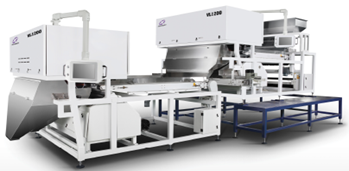 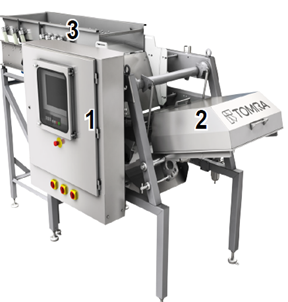 Máy phân loại chất lượng hạtMáy chiếu laze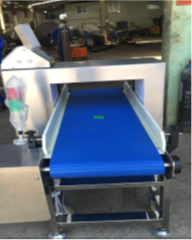 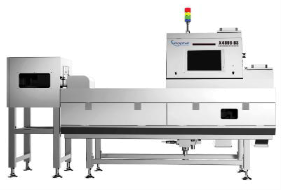 Máy dò tạp chấtMáy chiếu tia X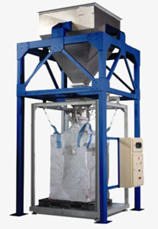 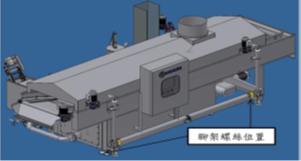 Thiết bị đóng gói khổ lớnThiết bị rang dầu liên tục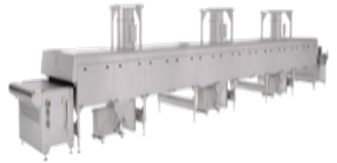 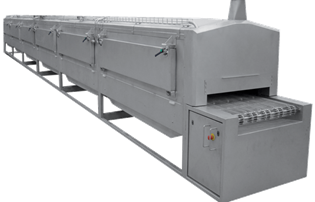 Thiết bị làm mátThiết bị cấp nhiệt (hơi nóng)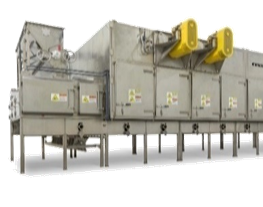 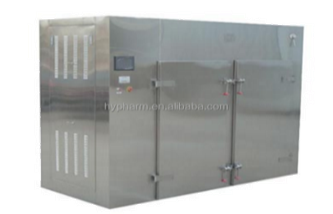 Thiết bị sấy nóng liên tụcLò khí nóng cho hạt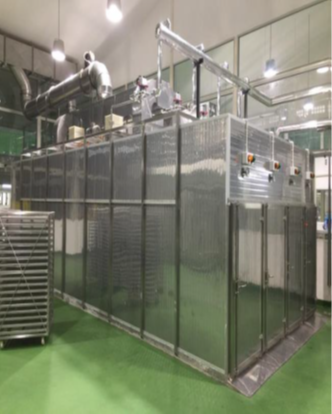 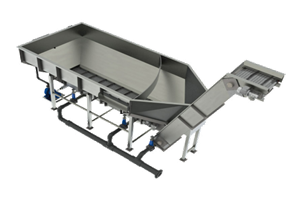 Lò khí nóng (sấy khô trái cây)Bể rửa trái cây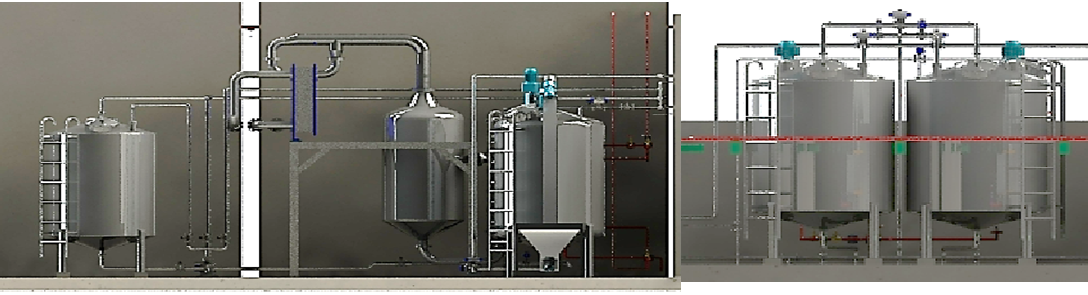 Bể trộn xi rôBể trộn xi rôVị tríSố lượngVăn phòng, văn phòng xưởng40 người Công nhânKhu sạch (đóng gói): 40 người/ca (10 người cho quy trình chế biến trái cây sấy và 30 người cho quy trình chế biến hạt) x 2 ca Công nhânKhu khác: 70 người/ca (30 người cho quy trình chế biến trái cây sấy và 40 người cho quy trình chế biến hạt) x 2 caSTTKhu vực sử dụng nướcSố lượngSố caChỉ tiêu sử dụng nướcNhu cầu sử dụng nước (m3/ngày)Tiêu chuẩn thiết kế1Nước sinh hoạt20,91.1Công nhân110 người245 lit/người9,9TCVN 33-2006 (Bảng 3.4)1.2Văn phòng10 người1200 lit/người2,0TCVN 4513-1989 (Bảng 1)1.3Văn phòng xưởng30 người225 lit/người1,5TCVN 4513-1989 (Bảng 1)1.4Căn tin150 người225 lit/ người7,5TCVN 4513-1989 (Bảng 1)2Nước cấp sản xuất582.1Lò hơi2 tấn8h162.2Vệ sinh thiết bị3m3 x 4h3m3 x 4h3m3 x 4h12Kinh nghiệm chủ dự án2.3Quy trình CIP15Kinh nghiệm chủ dự án2.4Tháp giải nhiệt2Kinh nghiệm chủ dự án2.5Nước rửa trái cây5Kinh nghiệm chủ dự án2.6Nước giặt quần áo bảo hộ3Kinh nghiệm chủ dự án2.7Nước vệ sinh nhà xưởng5Kinh nghiệm chủ dự án3Nước tưới cây7.500 m21,5 l/m2/ngày11,25TCVN 4513-1989 (Bảng 1)Tổng cộngTổng cộngTổng cộngTổng cộng90,15Tên thiết bị/ khu vựcLưu lượngLò hơi 2 tấn (Giai đoạn 1)100 kg/hThiết bị rang dầu180 m3/h (tối đa)Thiết bị rang khô21 m3/h (tối đa)TỔNG301 m3/h (tối đa)STTHạng mụcDiện tích (m2)1Diện tích xây dựng13.256,222Diện tích sàn27.614,443Diện tích cây xanh10.379,404Diện tích đường nội bộ5.258,695Diện tích vỉa hè1.142,296Bãi xe720STTHạng mụcSố tầngChiều rộng (m)Chiều dài (m)Diện tích (m2)1Xưởng sản xuất18020011.520,002Nhà văn phòng2801444963Khu phụ trợ115,532347,224Khu nhà ăn14105Nhà bảo vệ 11506Nhà bảo vệ 21357Khu xử lý nước thải171,918Khu LGP198Ký hiệu
Hạng mục
Kí hiệu phòng
Tên phòng
Kích thước phòngKích thước phòngKích thước phòngKích thước phòngKích thước phòngCao độ sàn
(m)Ký hiệu
Hạng mục
Kí hiệu phòng
Tên phòng
Chiều dài
Chiều rộng
Chiều cao
Diện tích
(m2)Thể tích
(m3)Cao độ sàn
(m)01Xưởng sản xuấtP-01Kho bao bì
47,524711407.980001Xưởng sản xuấtP-02 Phòng đệm 12,652,6537,022521001Xưởng sản xuấtP-03Kho FG--7260718.249001Xưởng sản xuấtP-04Phòng đệm 23,252,6538,612526001Xưởng sản xuấtP-05Phòng đệm
32,652,5536,757520001Xưởng sản xuấtP-06P. Đóng gói 319,1514,62,5279,59699001Xưởng sản xuấtP-07P. Thay đồ FG5,22,22,511,4429001Xưởng sản xuấtP-08Thang bộ
5,22,92,515,0838001Xưởng sản xuấtP-09Sảnh+ Tủ đồ--2,53485001Xưởng sản xuấtP-10Thay đồ nữ3,32,552,58,41521001Xưởng sản xuấtP-11Thay đồ nam3,32,552,58,41521001Xưởng sản xuấtP-12Phòng thay đồ 70 người--2,545113001Xưởng sản xuấtP-13WC nữ4,62,392,510,99427001Xưởng sản xuấtP-14WC nam6,052,392,514,459536001Xưởng sản xuấtP-15Phòng giặt ủi6,115,152,531,466579001Xưởng sản xuấtP-16Kho SEMI42,0523,356981,86755.891001Xưởng sản xuấtP-17Phòng phân loại màu23,3519,16445,9852.676001Xưởng sản xuấtP-18P. Hun trùng 310,2054,8648,984294001Xưởng sản xuấtP-19P. Hun trùng 210,2055,4655,107331001Xưởng sản xuấtP-20P. Hun trùng 110,2055,3654,0865325001Xưởng sản xuấtP-21Phòng lưu tạm--6600,53.603001Xưởng sản xuấtP-22Phòng rang
31,3525,96811,9654.872001Xưởng sản xuấtP-23 Phòng đóng gói 225,919,36499,872.999001Xưởng sản xuấtP-24P. Thay đồ NUT 40 người8,72,45621,315128001Xưởng sản xuấtP-25Phòng đóng gói 127,4519,256528,41253.170001Xưởng sản xuấtP-26Dây chuyền trái cây --61806,710.840001Xưởng sản xuấtP-27Phòng nguyên liệu
12,73,75647,625286001Xưởng sản xuấtP-28Kho nguyên liệu trái cây31,115,77488,273.418001Xưởng sản xuấtP-29Kho nguyên liệu hạt49,415,77775,585.429001Xưởng sản xuấtP-30P. Rác3,83,75614,2586001Xưởng sản xuấtP-31Lối đi cho khách--33921.1763,501Xưởng sản xuấtP-32Sảnh thang5,5155,292,729,17435793,501Xưởng sản xuấtP-33Phòng thí nghiệm7,265,5052,739,96631083,501Xưởng sản xuấtP-34Phòng họp5,5053,152,717,34075473,501Xưởng sản xuấtP-35Phòng quản lý 13,893,1292,712,17181333,501Xưởng sản xuấtP-36Phòng quản lý 24,83,1292,715,0192413,501Xưởng sản xuấtP-37Văn phòng nhà máy--2,750,41363,501Xưởng sản xuấtP-38Quầy nước--2,74,9133,502Văn phòngOF-01P. Y tế5,454,1322,34567002Văn phòngOF-02WC Nam3,752,79310,462531002Văn phòngOF-03WC Nữ4,12,51310,29131002Văn phòngOF-04Nhà bếp3,953,89315,365546002Văn phòngOF-05P. nghỉ 13,953,9315,40546002Văn phòngOF-06Tiếp tân--373219002Văn phòngOF-07P. Họp 16,243,9324,33673002Văn phòngOF-08P. In3,91,7636,86421002Văn phòngOF-09Quầy nước3,92,0537,99524002Văn phòngOF-10Văn phòng--374222002Văn phòngOF-11P. Nghỉ 43,953,75314,812544002Văn phòngOF-12P. Nghỉ 33,953,9315,40546002Văn phòngOF-13P. Nghỉ 24,13,9315,9948002Văn phòngOF-14P. Họp 37,34,05329,56589402Văn phòngOF-15WC Nam3,052,9538,997527402Văn phòngOF-16WC Nữ2,952,737,96524402Văn phòngOF-17P. Họp 25,43,9321,0663402Văn phòngOF-18P. Máy chủ5,43,9321,0663402Văn phòngOF-19Sảnh thang--376228402Văn phòngOF-20P. Nghỉ 55,83,95322,9169402Văn phòngOF-21P. Nghỉ 64,13,95316,19549402Văn phòngOF-22Quầy nước3,93,9315,2146402Văn phòngOF-23P. In4,1238,225402Văn phòngOF-24Văn phòng quản lý--370210402Văn phòngOF-25P. Quản lý7,34,05329,56589402Văn phòngOF-26P. Nghỉ 87,855,85345,9225138402Văn phòngOF-27P. Nghỉ 75,854,1323,98572402Văn phòngOF-28Hành lang--379237403Hạng mục phụ trợUT-01Phòng dầu cọ7,85,9346,02138003Hạng mục phụ trợUT-02Phòng máy N27,85,8345,24136003Hạng mục phụ trợUT-03Phòng máy nén khí18,87,83146,6440003Hạng mục phụ trợUT-04Phòng nồi hơi11,87,8392,04276003Hạng mục phụ trợUT-05Phòng máy phát7,86,1347,58143003Hạng mục phụ trợUT-06Phòng điện7,85339117003Hạng mục phụ trợUT-07Phòng máy biến áp7,85,1339,78119004Căn tin và phòng bơmC-01Phòng bơm16,957,693130,3455391004Căn tin và phòng bơmC-02Kho 7,692,55319,609559004Căn tin và phòng bơmC-03Bếp--348144004Căn tin và phòng bơmC-04Phòng soạn5,513,02316,640250004Căn tin và phòng bơmC-05Phòng rửa7,82,075316,18549004Căn tin và phòng bơmC-06Nhà ăn--3156468004Căn tin và phòng bơmC-07Phòng ăn VIP 8 người6,53319,559004Căn tin và phòng bơmC-08WC Nữ--31648004Căn tin và phòng bơmC-09WC Nam--31957004Căn tin và phòng bơmC-10Kho2,241,1532,5768005Nhà bảo vệ 1G1-01Bảo vệ 14,22,8311,7635005Nhà bảo vệ 1G1-02P. Tài xế 2,81,7134,78814005Nhà bảo vệ 1G1-03Vệ sinh2,81,734,7614006Nhà bảo vệ 1G2-01Bảo vệ 132,838,425006Nhà bảo vệ 1G2-02Vệ sinh1,51,732,558007Hệ thống XLNT và nhà rácW-01Nhà rác4,93,25315,92548007Hệ thống XLNT và nhà rácW-02Phòng kỹ thuật4,53,25314,625440STTLoại vật liệuKhối lượng (tấn)1Cát0,33Gạch ceramic 30 x 300,55Gạch Houris0,56Gạch thẻ0,58Xi măng các loại0,59Sơn các loại0,310Bê tông0,311Thép các loại0,513Đinh các loại0,114Que hàn0,215Xăng0,07316Chất phụ gia0,05017Hóa chất chống thấm0,05018Bột trét tường0,100Tổng (tấn)3,57SttLoại máy móc, thiết bịSốlượngCông suấtGiàn giáo thi công 1000Cây chống sắt (cây)500Coffa thép sàn (m2)700Coffa thép cột (m2)550Coffa nhựa Fuvi (m2)1000Máy cắt thép F40mm05F40 mmMáy cắt sắt F32mm05F32 mmMáy uốn sắt f40mm05F40 mmMáy uốn sắt f3205F32 mmMáy uốn sắt f1605F16 mmMáy duỗi sắt 3HP 3 pha053 phaĐầm dùi HonDa 5,5 HP 025,5HPMáy trộn bê tông 500 lít02-Máy hàn công suất 400A2400AMáy biến Thể hàn 022 phaMáy bơm nước 20 HP023 phaSTTLoại đấtKý hiệu trên bản vẽDiện tích (ha)AĐất xây dựng KCN – GĐ 1357,541Đất xây dựng Nhà máy228,8aĐất xây dựng Nhà máy công nghiệp đa ngànhA0, A1, A2, A3, A4, A5, A6, A7, A8, A9, A10, A15, A19, A20A, A20B, A21 và A22140,44bĐất xây dựng Nhà máy dệt may và công nghiệp hỗ trợA11, A12, A13, A14, A17 và A1888,36BĐất xây dựng KCN – GĐ 2402,461Đất xây dựng Nhà máy283,01aĐất xây dựng Nhà máy công nghiệp đa ngànhB1, B3, B4, B7, B8, B9, B10, B14, B15, B16 và B20148,53bĐất xây dựng Nhà máy dệt may và công nghiệp hỗ trợB2, B5, B6, B11, B12, B13, B17, B18 và B19134,49TTNgành nghề thu hút đầu tưMã ngành kinh tế Việt NamSản xuất giống trâu, bòA01411Sản xuất giống ngựa, lừaA01421Sản xuất giống dê, cừu, hươu, naiA01441Sản xuất giống lợnA01451Hoạt động ấp trứng và sản xuất giống gia cầmA01461Trồng rừng, chăm sóc rừng và ươm giống cây lâm nghiệpA0210Sản xuất giống thủy sản biểnA03214Sản xuất giống thủy sản nội địaA03224Sản xuất, chế biến thực phẩmC10Sản xuất đồ uốngC11Sản xuất sản phẩm thuốc láC12Dệt (không bao gồm gia công nhuộm, nhuộm là một công đoạn của quá trình sản xuất)C13Sản xuất trang phụcC14Sản xuất da và các sản phẩm có liên quan (không bao gồm công đoạn thuộc, sơ chế da)C15Chế biến gỗ và sản xuất sản phẩm từ gỗ, tre, nứa (trừ giường, tủ, bàn, ghế) sản xuất sản phẩm từ rơm, rạ và vật liệu tết bệnC16Sản xuất giấy và sản phẩm từ giấy (không bao gồm bột giấy)C17In ấn và dịch vụ liên quan đến inC181Sản xuất sản phẩm dầu mỏ tinh chếC192Sản xuất hoá chất cơ bản, phân bón và hợp chất ni tơ sản xuất plastic và cao su tổng hợp dạng nguyên sinh (không phát sinh nước thải công nghiệp)C201Sản xuất thuốc trừ sâu và sản phẩm hoá chất khác dùng trong nông nghiệpC2021Sản xuất thuốc, hóa dược và dược liệuC21Sản xuất sản phẩm từ cao su và plasticC22Sản xuất thủy tinh và sản phẩm từ thủy tinhC231Sản xuất vật liệu xây dựng từ đất sétC2392Sản xuất sản phẩm gốm sứ khác (sử dụng công nghệ mới)C2393Sản xuất xi măng, vôi và thạch caoC2394Sản xuất bê tông và các sản phẩm từ bê tông, xi măng và thạch caoC2395Sản xuất các cấu kiện kim loại, thùng, bể chứa và nồi hơiC251Sản xuất sản phẩm khác bằng kim loại; các dịch vụ xử lý, gia công kim loại (không bao gồm gia công xi mạ, xi mạ là một công đoạn của quá trình sản xuất)C259Sản xuất linh kiện điện tửC261Sản xuất máy vi tính và thiết bị ngoại vi của máy vi tínhC262Sản xuất thiết bị truyền thôngC263Sản xuất sản phẩm điện tử dân dụngC264Sản xuất mô tơ, máy phát, biến thế điện, thiết bị phân phối và điều khiển điệnC271Sản xuất dây và thiết bị dây dẫnC273Sản xuất máy móc, thiết bị chưa được phân vào đâuC28Sản xuất ô tô và xe có động cơ khácC29Sản xuất mô tô, xe máyC3091Sản xuất dụng cụ thể dục, thể thaoC323Sản xuất đồ chơi, trò chơiC324Sản xuất thiết bị, dụng cụ y tế, nha khoa, chỉnh hình và phục hồi chức năngC325Sản xuất khác chưa được phân vào đâu (sản xuất tóc giả (không gia công nhuộm, nhuộm là một công đoạn của quá trình sản xuất))C329Sửa chữa và bảo dưỡng máy móc, thiết bị và sản phẩm kim loại đúc sẵnC331Sản xuất điện mặt trờiD35116Truyền tải và phân phối điệnD3512Thu gom rác thải không độc hạiE3811Tái chế phế liệuE383STTHệ thống xử lý nước thải của KCNModuleKhối lượng đã hoàn thành(m3/ngày.đêm)1Công suất trạm XLNT phân khu đa ngànhModule 12.0001Công suất trạm XLNT phân khu đa ngànhModule 22.0002Công suất trạm XLNT phân khu dệt mayModule 16.0002Công suất trạm XLNT phân khu dệt mayModule 26.000STTThông sốĐơn vịTiêu chuẩn tiếp nhận của Nhà máy XLNTSTTThông sốĐơn vịTiêu chuẩn tiếp nhận của Nhà máy XLNT1Nhiệt độoC452MàuPt/Co1503pH-5,5 đến 94BOD5 (20oC)mg/l1505CODmg/l2506Chất rắn lơ lửngmg/l2007Asenmg/l0,58Thuỷ ngânmg/l0,019Chìmg/l110Cadimimg/l0,511Crom (VI)mg/l0,512Crom (III)mg/l213Đồngmg/l514Kẽmmg/l515Nikenmg/l216Manganmg/l517Sắtmg/l1018Tổng xianuamg/l0,219Tổng phenolmg/l120Tổng dầu mỡ khoángmg/l2021Sunfuamg/l122Floruamg/l1523Amoni (tính theo N)mg/l2024Tổng nitơmg/l6025Tổng phốt pho (tính theo P)mg/l1026Clorua (không áp dụng khi xả vào nguồn nước mặn, nước lợ)mg/l1.00027Clo dưmg/l228Tổng hoá chất bảo vệ thực vật clo hữu cơmg/l0,129Tổng hoá chất bảo vệ thực vật phốt pho hữu cơmg/l130Tổng PCBmg/l0,0131Coliformsvi khuẩn/100 ml100.00032Tổng hoạt độ phóng xạ αBq/l0,133Tổng hoạt độ phóng xạ βBq/l1TTChỉ tiêuĐơn vịNgày 18/09Ngày 18/09Ngày 19/09Ngày 19/09Ngày 21/09Ngày 21/09QCVN 05:2013/ BTNMTTTChỉ tiêuĐơn vịKK1KK2KK1KK2KK1KK2QCVN 05:2013/ BTNMT1Tiếng ồndBA64616261687170(a)2CO(*)g/m3<5100<5100<5100<5100<5100<510030.0003NO2g/m35678667268722004SO2g/m369,870,275,388,075,382,03505Tổng bụi lơ lửng (TPS)g/m3154202165233185216300TTQuy dịnh các yếu tố nhạy cảm về môi trường tại điểm c khoản 1 Điều 28 Luật Bảo vệ môi trườngĐánh giá các yếu tố nhạy cảm về môi trường của Dự án đầu tưĐánh giá các yếu tố nhạy cảm về môi trường của Dự án đầu tưTTQuy dịnh các yếu tố nhạy cảm về môi trường tại điểm c khoản 1 Điều 28 Luật Bảo vệ môi trườngCóKhông1Dự án thuộc loại hình sản xuất, kinh doanh, dịch vụ có nguy cơ gây ô nhiễm môi trường quy định tại Phụ lục II ban hành kèm theo Nghị định 08/2022/NĐ-CP ngày 10/01/20222Dự án có xả nước thải vào nguồn nước mặt được dùng cho mục đích cấp nước sinh hoạt theo quy định của pháp luật về tài nguyên nước3Dự án có sử dụng đất, đất có mặt nước của khu bảo tồn thiên nhiên theo quy định của pháp luật về đa dạng sinh học, lâm nghiệp, thủy sản; rừng đặc dụng, rừng phòng hộ, rừng tự nhiên theo quy định của pháp luật về lâm nghiệp; khu bảo tồn biển, khu bảo vệ nguồn lợi thủy sản theo quy định của pháp luật về thủy sản; vùng đất ngập nước quan trọng và di sản thiên nhiên khác được xác lập, công nhận theo quy định tại Nghị định này (trừ các dụ án đầu tư xây dựng công trình phục vụ quản lý bảo vệ rừng, bảo tồn thiên nhiên và đa dạng sinh học, phòng cháy chữa cháy rừng, lâm sinh được các cấp có thẩm quyền phê duyệt)4Dự án có sử dụng đất, đất có mặt nước của di tích lịch sử - văn hóa, danh lam thắng cảnh đã được xếp hạng theo quy định của pháp luật về di sản văn hóa (trừ các Dự án bảo quản, tu bổ, phục hồi, tôn tạo di tích lịch sử - văn hóa, danh lam thắng cảnh và các Dự án bảo trì, duy tu đảm bảo an toàn giao thông)5Dự án có yêu cầu chuyển đổi mục đích sử dụng đất trồng lúa nước từ 02 vụ trở lên theo thẩm quyền quy định của pháp luật về đất đai; Dự án có yêu cầu chuyển đổi mực đích sử dụng đất, đất có mặt nước của khu bảo tồn thiên nhiên, di sản thiên nhiên, khu dự trữ sinh quyển, vùng đất ngập nước quan trọng, rừng tự nhiên, rừng phòng hộ (trừ các dự Dự án đầu tư xây dựng công trình phục vụ quản lý, bảo vệ rừng, bảo tồn thiên nhiên và đa dạng sinh học, phòng cháy chữa cháy rừng, lâm sinh được các cấp có thẩm quyền phê duyệt)6Dự án có yêu cầu di dân, tái định cư theo thẩm quyền quy định của pháp luật về đầu tư công, đầu tư và pháp luật về xây dựng7Dự án có yếu tố nhạy cảm đối với môi trường khu dân cư xung quanh.STTNguồn gây tác độngTác động phát sinhĐối tượng chịu tác động1Hoạt động vận chuyển nguyên vật liệu - Bụi, khí thải (SO2, NO2, HC,…) trong quá trình vận chuyển.- Các tuyến đường vận chuyển- Công nhân trong Khu công nghiệp. 2Tập kết, lưu giữ nguyên vật liệu- Bụi từ bãi tập kết nguyên vật liệu. - Hơi của dung môi, xăng dầu…- Chất thải nguy hại gồm các thùng sơn, giẻ lau dính dầu mỡ,…- Công nhân làm việc tại công trường.3Hoạt động lắp đặt thiết bị sản xuất- Bụi, khí thải (SO2, NO2, HC,…) trong quá trình lắp ráp- Khói hàn- Tiếng ồn, độ rung- Công nhân làm việc tại công trường.4Sinh hoạt của công nhân tại công trường.- Chất thải rắn sinh hoạt- Nước thải sinh hoạt- Nước ngầm, nước mặt tại khu vực dự án5Nước mưa chảy tràn- Ảnh hưởng hệ thống cống thoát nước chung của Khu công nghiệp do cuốn theo chất thải.- Nước ngầm, nước mặt tại khu vực dự ánSTTThiết bị thi côngSố lượngĐịnh mức nhiên liệu/ca (lít dầu DO)Tổng lượng dầu DO sử dụng (lít/giờ)1Máy san tự hành139392Cần trục233663Máy khoan2113,2226,44Máy nâng244,5589,1Tổng cộngTổng cộngTổng cộngTổng cộng420,5Chất ô nhiễmHệ số       ô nhiễm(g/kg nhiên liệu)Tải lượng ô nhiễm  (g/s)Nồng độ(mg/m3)QCVN 05:2013/ BTNMT (mg/m3)TCVS 3733/2002/ QĐ-BYT ngày 10/10/2002  (mg/m3)Bụi0,710,0700,030,308SO220 S0,0990,040,3510NOX2,620,2600,100,2010CO2,190,2170,0930,040Chất ô nhiễmHệ số ô nhiễm ứng với đường kính que hàn  (µg/que hàn) (WHO 1993)Hệ số ô nhiễm ứng với đường kính que hàn  (µg/que hàn) (WHO 1993)Hệ số ô nhiễm ứng với đường kính que hàn  (µg/que hàn) (WHO 1993)3,2 mm4 mm5 mmKhói hàn508.103706.1031.100.103CO15.10325.10335.103NO220.10330.10345.103Chất ô nhiễmNồng độ ô nhiễm (µg/m3) ứng với đường kính que hàn Nồng độ ô nhiễm (µg/m3) ứng với đường kính que hàn Nồng độ ô nhiễm (µg/m3) ứng với đường kính que hàn TCVS 3733/2002/ QĐ-BYT ngày 10/10/2002  (µg/m3)Số que hàn sử dụng trong     1 giờ để không gây ô nhiễm môi trường không khíSố que hàn sử dụng trong     1 giờ để không gây ô nhiễm môi trường không khíSố que hàn sử dụng trong     1 giờ để không gây ô nhiễm môi trường không khíKích cỡ  que hàn3,2 mm4 mm5 mmTCVS 3733/2002/ QĐ-BYT ngày 10/10/2002  (µg/m3)3,2 mm4 mm5 mmKhói hàn80,91112,44175,188.0003,72,71,7CO2,404,005,5940.00012.474,37.505,15.367,1NO23,204,797,1810.00062,541,727,8STTThành phần gây ô nhiễmTác động1Nhiệt độ- Ảnh hưởng đến chất lượng nước, nồng độ oxy hòa tan trong nước (DO)- Ảnh hưởng tốc độ và dạng phân hủy các hợp chất hữu cơ trong nước2Các chất hữu cơ- Giảm nồng độ oxy hòa tan trong nước- Ảnh hưởng đến tài nguyên thủy sinh3Chất rắn lơ lửng- Ảnh hưởng đến chất lượng nguồn nước, tài nguyên thủy sinh4Các chất dinh dưỡng (N, P)- Gây hiện tượng phú dưỡng ảnh hưởng tới chất lượng nước, sự sống thủy sinh5Các vi khuẩn- Nước có lẫn vi khuẩn gây bệnh là nguyên nhân của các dịch bệnh thương hàn, lỵ, tả- Coliform là nhóm vi khuẩn gây bệnh đường ruột- E.coli là vi khuẩn thuộc nhóm Coliform, chỉ thị ô nhiễm do phân người.TTThông sốGiá trịQCVN 14:2008/BTNMT cột B1pH6,85 - 92Bod5 (200C)(mg/l)100 - 300503Ss (mg/l)120 - 6001004Nitrat (NO3-)         (tính theo N) (mg/l)0,1 – 0,4505Amoni             (tính theo N) (mg/l)15 - 50106Dầu mỡ động, thực vật0 - 4020Loại chất thảiMã CTNHKhối lượng chất thảiDiễn giảiThùng đựng sơn18 01 0318kgSơn: 300kg ≈ 18 thùng (loại 17 kg/thùng).Khối lượng thùng không chứa sơn: 1kg/thùng.Bao bì chứa chất phụ gia18 01 010,4 kgChất phụ gia: 50 kg ≈ 2 bao (loại 25 kg/bao).Khối lượng bao bì: 0,2 kg/bao.Thùng chứa hóa chất chống thấm18 01 035 kgHóa chất: 50 kg ≈ 5 thùng (loại 10kg/thùng).Khối lượng thùng không chứa hóa chất: 1 kg/thùng.Bao bì chứa xi măng18 01 014 kgXi măng: 500 kg ≈ 10 bao (loại 50 kg/bao).Khối lượng bao không chứa xi măng: 0,4 kg/bao.Giẻ lau dính dầu nhớt18 02 015 kgƯớc tínhDầu nhớt thải17 07 035 kgƯớc tínhTổngTổng41,4 kgThiết bịMức ồn (dBA), cách nguồn 1,5 mMức ồn (dBA), cách nguồn 1,5 mThiết bịTài liệu (1)Tài liệu (2)Máy đầm nén (xe lu)-72,0 – 74,0Máy kéo-77,0 – 96,0Máy cạp đất, máy san-80,0 – 93,0Xe tải-82,0 – 94,0Máy đầm bê tông85,0-Máy nén khí-75,0 – 87,0QCVN 26:2010/BTNMT70 dBA (6 giờ 18 giờ)70 dBA (6 giờ 18 giờ)Thiết bịMức ồn cách nguồn 1,5 m(dBA)Mức ồn cách nguồn 20m(dBA)Mức ồn cách nguồn 50m(dBA)Mức ồn cách nguồn 100m(dBA)Máy đầm nén          (xe lu)72,0 – 74,049,5 – 51,541,5 - 43,535,5 - 37,5Máy kéo 77,0 – 96,058,5 - 72,553,5 - 65,544,5 - 58,5Máy cạp đất,       80,0 – 93,057,5 - 70,549,5 - 62,543,5 - 56,5Xe tải82,0 – 94,059,5 - 71,551,5 - 63,545,5 - 57,5Máy đầm bêtông85,062,554,548,5 - 48,5Máy nén khí75,0 – 87,052,5 - 64,544,5 - 56,538,5 - 50,5QCVN 26:2010/ BTNMT70 dBA(6 giờ 21 giờ)70 dBA(6 giờ 21 giờ)70 dBA(6 giờ 21 giờ)70 dBA(6 giờ 21 giờ)STTThiết bị phát sinhMức ồn ở điểm cách máy 1,5m (dBA)Mức ồn cao nhất cách máy 1,5m (dbA)Ký hiệu1Máy kéo77,0 – 96,096,0L12Xe tải82,0 – 94,094,0L23Máy cạp đất80,0 – 93,093,0L34Máy đầm bêtông75,0 – 88,088,0L45Máy nén khí75,0 – 87,087,0L56Xe lu72,0 – 74,074,0L6STTThiết bịMức rung cách máy 10mMức rung cách máy 30mMức rung cách máy 60m1Máy khoan7565552Máy nén8171613Máy trộn bê tông7666564Máy đầm bê tông8272625Máy hàn7565556Xe tải746454QCVN 27:2010/BTNMTQCVN 27:2010/BTNMT757575Sự cố rủi roTác động sinh raPhạm vi tác độngCháy nổTính mạng công nhânTài sản trên công trườngTài sản và tính mạng của cư dân xung quanh khu vựcTrong khu vực Dự án và khu vực xung quanh.Tai nạn lao độngTính mạng công nhânTài sản trên công trườngTrong khu vực Dự ánTai nạn giao thôngTính mạng của cư dân xung quanh khu vựcKhu vực xung quanh Dự ánNgành nghềNguồn ô nhiễmNguồn ô nhiễmNguồn ô nhiễmNgành nghềChất thải rắnKhí thảiNước thảiHoạt động sản xuất và sinh hoạt của công tyChất thải sinh hoạtChất thải sản xuấtChất thải nguy hạiÔ nhiễm bụi, khí thải từ các phương tiện vận chuyển nguyên vật liệu, sản phẩm.Bụi phát sinh từ quá trình bốc dỡ nguyên vật liệuBụi, khí thải phát sinh từ quá trình sản xuất (khí thải lò hơi, sấy, phân loại hạt)Nhiệt dư phát sinh từ quá trình sấy.Tiếng ồn từ phương tiện vận chuyển NVL, thiết bị sản xuấtNước thải sinh hoạtNước thải sản xuất do rửa trái câyNước thải giặt giũNước thải nhà ănNước thải xả đáy lò hơiNước thải từ công đoạn CIPNước thải vệ sinh thiết bịNước thải vệ sinh nhà xưởngCác hoạt độngNguồn gây tác độngĐối tượng                    bị tác độngQuy mô            bị tác độngHoạt động sản xuất Bụi, mùi, chất thải rắn, nước thải và khí thải. Chất thải rắn như bao bì chứa hóa chất, nguyên liệu sản xuất,….Nhiệt độ, mùi hôi, khí thải ô nhiễm như SO2, CO, NOx, NH3, H2S,… từ khu chứa rác thải và HTXLNTNhiệt thừa, khí thải từ lò hơi dốt LPG và buồng sấy nguyên liệuNước thải sản xuất (rửa trái cây và thiết bị)Công nhân làm việc tại nhà xưởngNhân viên văn phòng làm việc tại dự án.Vệ sinh môi trường và hệ thống thoát nước của khu vực.Nhà máy xung quanh khu vực.Môi trường đất.Trong khu vực Dự án và khu vực xung quanh.Quá trình  vận chuyển, lưu chứa nguyên nhiên vật liệu phục vụ cho quá trình hoạt động Sinh ra khí thải gây ô nhiễm không khí như CO, SOx, NOx,…Phát sinh chất thải rắn từ các loại bao bì, dây đai,...Quá trình bốc dỡ nguyên liệu, sản phẩm làm phát sinh bụi.Sinh ra tiếng ồn từ phương tiện giao thông, vận chuyển.Môi trường không khí. Dự án xung quanh khu vực.Môi trường đất.Công nhân làm việc tại các nhà xưởngTrong khu vực Dự án và khu vực xung quanh.Sinh hoạt  của CB CNV tại Dự ánSinh hoạt của công nhân viên gây ra chất thải rắn, nước thải, sinh hoạtMôi trường đất.Hệ thống thoát nước.Trong khu vực Dự án và khu vực xung quanh.Phương tiệnSO2(g/km)CO(g/km)NMVOC(g/km)NOx(g/km)Xe gắn máyTC Mot Euro III - 20000,78S6,261,840,00Xe tải nhẹ <3,5 tấnTC Mot Euro III - 200010,37S32,481,210,18Nội dungMức ô nhiễmSO2NOxCONMVOCTải lượng ô nhiễm (g/s) trong giai đoạn vận hành Xe ô tô (g/s)0,1461,6465,8351,196Tải lượng ô nhiễm (g/s) trong giai đoạn vận hành Xe gắn máy 4 thì (g/s)0,2281,95514,3334,561Tổng tải lượng ô nhiễm (g/s)Tổng tải lượng ô nhiễm (g/s)0,3753,60120,1685,757STTChỉ tiêu - Đơn vị đoMức quy định1Áp suất hơi (Vapour pressure/37,80C, kPa)480  8202Thành phần Cacbuahydro (%mol)     - Etan (C2)     - Propan (C3H8)     - C4H10     - C51  320  4060  70max 1,53Ăn mòn đồng (corrosion ở 37,80C/1hr)N14Nước tự do (% VOL)Không5Nhiệt trị (Calory Value, Mj/Kg)40  556Hàm lượng lưu huỳnh (ppm)max 1707Khối lượng riêng (ở 298oK)530 kg/m3Các chất ô nhiễmHệ số ô nhiễm (kg chất ô nhiễm/tấn LPG)Bụi0,06SO20,007NOx2,9CO0,71VOC0,12Chất ô nhiễmTải lượng (kg/h)Nồng độ (mg/m3)QCVN 19:2009/BTNMT, cột B, Kv=1, Kp=1 (mg/m3)Bụi0,0063,6200SO20,00070,3500NOx0,29171,6850CO 0,07142,11000Tên thiết bịSố lượng thiết bịLưu lượng LPG sử dụng (kg/h)Lưu lượng khí thải (Nm3/h)Thiết bị rang dầu liên tục 1 tấn/giờ1180 3.042Thiết bị rang khô liên tục 0,5 tấn/giờ121355TỔNG2201 3.397STTChỉ tiêu – đơn vịMức quy định (thông dụng)Mức quy định (thông dụng)1Trị số Xêtanmin452Thành phần cất (0C)- Điểm cất 50% VOL- Điểm cất 90% VOLMaxMax2903703Độ nhớt/400C (mm2/s) (cS1)Max1,8 –5,04Nhiệt độ bắt cháy cốckin (0C)Min60,005Điểm đông đặc (0C)Max9,006Hàm lượng tro (%Wt)Max0,027Hàm lượng nước (%VOL)Max0,058Hàm lượng lưu huỳnh (%Wt)Max1,009An mòn đồng, 3giờ/500CMaxN-110Màu sắc (ASTM)MaxN-211Tỷ trọng/150C (g/cm3)Max0,87Các chất ô nhiễmHệ số ô nhiễm (g/kg nhiên liệu)Bụi0,28SO220SNOx2,84CO0,71Chất ô nhiễmTải lượng ô nhiễm (g/s)Nồng độ (mg/m3)QCVN 19:2009/BTNMT, cột B, Kv=1, Kp=1 (mg/m3)Bụi0,00547,34200SO20,39434500NOx0,05574,6850CO0,01418,61000STTChỉ tiêuĐơn vị tínhGiá trịQuy định đấu nối nước thải vào HTXLNT tập trung của KCN Thành Thành Công1pH-6,7 – 6,995 – 92BOD5mg/L220 – 4002503CODmg/L250 – 5006004TSSmg/L220 – 3503005Amoni (tính theo N)mg/L12 – 45296Tổng photphomg/L8 – 15147ColiformsMPN/100ml107 – 1083,7×103STTNhu cầu sử dụngLưu lượng nước thải (m3/ngày)1Xả đáy nồi hơi0,022Vệ sinh máy móc thiết bị123Vệ sinh CIP154Xả đáy hệ thống làm mát0,0035Rửa nguyên liệu56Giặt quần áo bảo hộ37Vệ sinh nhà xưởng5Tổng 40,03STTKhu vực sử dụng nướcNhu cầu sử dụng nước (m3/ngày)Lượng nước thải phát sinh (m3/ngày)1Nước sinh hoạt20,920,92Nước thải sản xuất37,240,03Tổng cộngTổng cộngTổng cộng60,9STTHoạt độngTác động1Quá trình vận chuyển nguyên liệu, sản phẩm từ quá trình sản xuất Hư hỏng về nền móng, đất đai, gây tai nạn giao thông2Hoạt động sản xuất Ảnh hưởng đến nhiệt độ, tiếng ồn và độ rung trong quá trình vận hành xưởng sản xuất Ảnh hưởng đến môi trường kinh tế, xã hội của khu vực dự án,...Các tai nạn lao động có thể xảy ra.Gây thay đổi yếu tố vi khí hậu từ việc thực hiện dự án gây mất thảm cây xanh của khu vực và các mùi, nhiệt,...3Hoạt động của CB CNV Dự án với số lượng là 120 lao động.Gây ra xáo trộn đời sống xã hội địa phương và có thể gây ra những vấn đề về xã hội khác.Thiết bịMức công suất âm thanh (dBA)Mức công suất âm thanh (dBA)Mức công suất âm thanh (dBA)Thiết bịThấpTrung bìnhCaoThiết bị ngưng tụ làm lạnh bằng không khí90100115Máy bơm5580105Máy biến thế808590Máy điều hoà không khí8090100Sự cố rủi roTác động sinh raPhạm vi tác độngCháy nổTài sản trong Dự ánTính mạng công nhânTrong Dự án và khu vực lân cậnTai nạn lao độngTính mạng công nhânTài sản của Dự ánTrong Dự án và khu vực lân cậnSTTBể tự hoạiTổng thể tích bể tự hoại tính toán  (m3)Kích thướcKích thướcKích thướcSTTBể tự hoạiTổng thể tích bể tự hoại tính toán  (m3)Dung tích hiệu dụng (m2)Chiều cao bể (m)Tổng thể tích bể (m3)1Bể tự hoại của nhà bảo vệ 0,81,01,81,82Bể tự hoại của nhà văn phòng3,72,01,83,63Bể tự hoại của nhà sản xuất 2,12,01,83,64Bể tự hoại của nhà ăn 7,97,01,812,6SttNội dungThông số kỹ thuậtXuất xứĐvtSố lượngAPhần vật tư thiết bịPhần vật tư thiết bịI.Bể điều hòa Bể điều hòa Bể điều hòa Bể điều hòa Bể điều hòa 1Bơm nước thảiLoại: Bơm chìmLưu lượng: 9 m3/hCột áp: 7 mCông suất: 250WĐiện áp: 3pha/380V/50HzĐã bao gồm phụ kiện: xích kéo bơm thép không rỉ SS304Showfou - TaiwanBộ22Đĩa phân phối khí thôĐĩa phân phối khí thôLưu lượng đỉnh (Peak Airflow): 34m3/hrLưu lượng thiết kế: 5 – 26 m3/hrĐường kính: 127 mm (5 inches)Đầu nối: ren 27 mm
Vật liệu: khung ABSLongtech - TaiwanBộ13Rổ tách rác tinhKích thước: 400x400x400mmVật liệu: inox 304
- Kích thước lỗ 2-4mmViệt NamBộ14Phao báo mực nướcChức năng: Báo cạn, báo đầy nước ở bể, bồn chứa.Pedrollo - ÝBộ2II.Bể keo tụ 1Bể keo tụ 1Bể keo tụ 1Bể keo tụ 1Bể keo tụ 11Motor khuấy trộnTốc độ vòng quay: 60 - 150 vòng/phútCông suất: 0,2kWĐiện áp: 3 pha/380V/50HzBao gồm cánh khuấy: Inox 304Tunglee - TaiwanBộ12Thiết bị đo và kiểm soát pHDải đo: 0.0 – 14.0 pHĐộ phân giải: 0.01pHĐộ chính xác ở 25oC: ±0.02 pHĐầu ra: 4-20mABao gồm đầu đo cảm ứngHanna - RomaniBộ1III.Bể tạo bông 1Bể tạo bông 1Bể tạo bông 1Bể tạo bông 1Bể tạo bông 11Motor khuấy trộnTốc độ vòng quay: 10 - 50 vòng/phútCông suất: 0,2kWĐiện áp: 3 pha/380V/50HzBao gồm cánh khuấy: Inox 304Tunglee - TaiwanBộ1IV.Bể lắng hóa lý 11Ống phân phối trung tâmKích thước: DxH = 0.5x1.7m dày 1.5mmVật liệu: Inox 304Bát treo, tắc kê: Inox 304Việt NamBộ12Máng tràn răng cưa và tấm chắn bọt, máng thu nướcVật liệu: Inox 304, dày 1,5mm
Tắc kê cố định: Inox 304Việt NamBộ13Bơm bùn thảiLoại: Bơm chìmLưu lượng: 9 m3/hCột áp: 7 mCông suất: 250WĐiện áp: 3pha/380V/50HzĐã bao gồm phụ kiện: xích kéo bơm thép không rỉ SS304Showfou - TaiwanBộ1V.Bể sinh học thiếu khíBể sinh học thiếu khíBể sinh học thiếu khíBể sinh học thiếu khíBể sinh học thiếu khí1Bơm khuấy chìmLoại: Bơm chìmLưu lượng: 9 m3/hCột áp: 7 mCông suất: 750WĐiện áp: 3pha/380V/50HzĐã bao gồm phụ kiện: xích kéo bơm thép không rỉ SS304Showfou - TaiwanBộ1VI.Bể sinh học hiếu khíBể sinh học hiếu khíBể sinh học hiếu khíBể sinh học hiếu khíBể sinh học hiếu khí1Máy thổi khí Lưu lượng: 3.62 m3/phútCột áp: 4m- Công suất motor: 5.5kW (motor Elektrim - Singapore)Vòng quay: 1450 vòng/phútĐiện áp: 3pha/ 380V/ 50HzPhụ kiện kèm theo: Đầu thổi khí, ống giảm thanh đầu vào, nắp bảo vệan toàn, dây Curoa, Puly đầu thổi khí, Puly motor, van một chiều, van an toàn, nối chữ T, đồng hồ áp suất, khung đế, Motor, ống giảm thanh đầu ra, khớp nối mềmLongtech - TaiwanBộ22Bơm nước thảiLoại: Bơm chìmLưu lượng: 9 m3/hCột áp: 7 mCông suất: 250WĐiện áp: 3pha/380V/50HĐã bao gồm phụ kiện: xích kéo bơm thép không rỉ SS304Showfou - TaiwanBộ23Đĩa phân phối khí tinhKiểu: Fine bubbleLưu lượng thiết kế: 1.5-8 m3/hLưu lượng lớn nhất: 10 m3/hDiện tích bề mặt hoạt động: 0.037m2 Đường kính hoạt động (D):  9 inch Đường kính tổng cộng: 268 mmChiều cao đĩa: 60 mmĐầu nối : ren 27 mmVật liệu chế tạo:Màng EPDMKhung nhựa PP được gia cường sợi thủy tinhLongtech - TaiwanHệ1VII.Bể lắng sinh họcBể lắng sinh họcBể lắng sinh họcBể lắng sinh họcBể lắng sinh học1Ống phân phối trung tâmKích thước: DxH = 0.5x1.7m dày 1.5mmVật liệu: Inox 304Bát treo, tắc kê: Inox 304Việt NamBộ12Máng tràn răng cưa và tấm chắn bọt, máng thu nướcVật liệu: Inox 304, dày 1,5mmTắc kê cố định: Inox 304Việt NamBộ13Bơm bùn thảiLoại: Bơm chìmLưu lượng: 9 m3/hCột áp: 7 mCông suất: 250WĐiện áp: 3pha/380V/50HĐã bao gồm phụ kiện: xích kéo bơm thép không rỉ SS304Showfou - TaiwanBộ2VIII.Bể keo tụ 2Bể keo tụ 2Bể keo tụ 2Bể keo tụ 2Bể keo tụ 21Motor khuấy trộnTốc độ vòng quay: 60 - 150 vòng/phútCông suất: 0,2kWĐiện áp: 3 pha/380V/50HzBao gồm cánh khuấy: Inox 304Tunglee - TaiwanBộ12Thiết bị đo và kiểm soát pHDải đo: 0.0 – 14.0 pHĐộ phân giải: 0.01pHĐộ chính xác ở 25oC: ±0.02 pHĐầu ra: 4-20mABao gồm đầu đo cảm ứngHanna - RomaniBộ1IX.Bể tạo bông 2Bể tạo bông 2Bể tạo bông 2Bể tạo bông 2Bể tạo bông 21Motor khuấy trộnTốc độ vòng quay: 10 - 50 vòng/phútCông suất: 0,2kWĐiện áp: 3 pha/380V/50HzBao gồm cánh khuấy: Inox 304Tunglee - TaiwanBộ1X.Bể lắng hóa lý 21Ống phân phối trung tâmKích thước: DxH = 0.5x1.7m dày 1.5mmVật liệu: Inox 304Bát treo, tắc kê: Inox 304Việt NamBộ12Máng tràn răng cưa và tấm chắn bọt, máng thu nướcVật liệu: Inox 304, dày 1,5mmTắc kê cố định: Inox 304Việt NamBộ13Bơm bùn thảiLoại: Bơm chìmLưu lượng: 9 m3/hCột áp: 7 mCông suất: 250WĐiện áp: 3pha/380V/50HzĐã bao gồm phụ kiện: xích kéo bơm thép không rỉ SS304Showfou - TaiwanBộ1XI.Bể khử trùngBể khử trùngBể khử trùngBể khử trùngBể khử trùng1Đồng hồ đo lưu lượng (vào ra)Thân: GangKết nối: Bích Dạng: cơ Kích thước: DN 50Flowtech - MalaysiaBộ22Bơm thoát sau xử lýLoại: Bơm chìmLưu lượng: 9 m3/hCột áp: 7 mCông suất: 250WĐiện áp: 3pha/ 380V/50HĐã bao gồm phụ kiện: xích kéo bơm thép không rỉ SS304Showfou - TaiwanBộ2XII.Hệ hóa chấtHệ hóa chấtHệ hóa chấtHệ hóa chấtHệ hóa chất1Bơm định lượng hóa chất (2pH, 1 Cơ chất/DD, 2 PAC, 2 Polymer, 1 Khử trùng)Lưu lượng : 18.3 (lit/giờ) - H= 0.5barCông suất: 1phase /220V/50HzHanna - RomaniBộ82Phao báo mực nước (2pH, 1Cơ chất/DD, 1PAC, 1Polymer, 1Khử trùng)Chức năng: Báo cạn, báo đầy nước ở bể, bồn chứa.RadarBộ63Bồn chứa hóa chấtKết cấu nhựa dày 4 lớpNguyên liệu: Nhựa Hàn QuốcThể tích: 300LViệt NamBộ64Motor khuấy bồn hóa chất (Cơ chất/DD)Tốc độ vòng quay: 40 - 70 vòng/phútCông suất: 0,2kWĐiện áp: 3 pha/380V/50HzBao gồm cánh khuấy: Inox 304Tunglee - TaiwanBộ15Khung đỡ thiết bị hệ hóa chấtVật liệu Sắt nhúng kẽm Việt NamHệ1XIII.Hệ thống điệnHệ thống điệnHệ thống điệnHệ thống điệnHệ thống điện1Hệ thống điều khiểnHệ thống điện điều khiển & điện động lựcVỏ tủ: thép sơn tĩnh điệnTủ điện - hệ điều khiển trung tâm, thiết kế có đầy đủ chức năng đóng ngắt, bảo vệ, hiển thị, điều khiển Hệ thống được thiết kế để hoạt động hoàn toàn tự động, nhưng có thể vận hành bằng tay.Linh kiện chính lắp đặt trong tủ: MCCB, contactor, đuôi rơle nhiệt: Onrom,, Chint,...Dây điều khiển, dây đơn: Cadivi-Việt NamPhụ kiện khác: Bảng tên, công tắc..: Việt NamViệt Nam - Tương đươngBộ12Cáp điệnDây điện từ thiết bị đến tủ, không bao gồm dây điện từ nguồn đến tủCáp điện: CADIVIỐng luồn: uPVCMáng cápViệt Nam - Tương đươngHệ1XIV.Đường ống công nghệĐường ống công nghệĐường ống công nghệĐường ống công nghệĐường ống công nghệ1Đường ống công nghệ và phụ kiện, support, lan canHệ thống đường ống công nghệ:Ống dẫn Khí: Trên mặt nước STKỐng dẫn khí: Dưới mặt nước uPVCỐng dẫn nước thải, bùn, hóa chất, van, co, tê… uPVC, STK, HDPEVan , mặt bích , co tê , lơi ...:  uPVC, STK, HDPESupport đỡ ống STK, Sắt nhúng kẽm, Inox,...Việt Nam - Tương đươngHệ1XIII.KhácKhácKhácKhácKhác3Vi sinh gốc, bùn hoạt tínhVi sinh gốc, bùn hoạt tínhNam ViệtHệ1STTNội dung thực hiệnThời gian1Xây dựng và vận hành hệ thống thông gió nhà xưởng1-6/20242Các hệ thống thu gom và xử lý khí thải 1-6/20243Hệ thống bể tự hoại1-6/20244Hệ thống xử lý nước thải1-6/20243Xây dựng và vận hành khu vực lưu trữ chất thải rắn1-6/2024TTNguồn tác độngCơ sở đánh giáĐộ tin cậyI. Giai đoạn thi công xây dựngI. Giai đoạn thi công xây dựngI. Giai đoạn thi công xây dựngI. Giai đoạn thi công xây dựng1Khí thải từ phương tiện vận chuyển, thiết bị thi công Hệ số ô nhiễm do Tổ chức Y tế Thế giới (WHO) thiết lập.Dựa trên kết quả khảo sát, WHO đưa ra cách đánh giá tải lượng của một nguồn trên cơ sở hạn chế một số thông số ban đầu, độ tin cậy ở mức trung bình.2Tiếng ồn từ thiết bị và phương tiện thi côngTài liệu nghiên cứu của US.EPACác số liệu này là dựa trên đo đạc thực tế từ hoạt động của một số máy móc thiết bị. Tiếng ồn phát sinh dao động trong khoảng xác định nên độ tin cậy ở mức tương đối.4Nước thải sinh hoạtTham khảo thành phần, tính chất nước thải sinh hoạt của Trần Văn Nhân & Ngô Thị Nga – Giáo trình công nghệ xử lý nước thải – NXB Khoa Học Kỹ Thuật, 2001.Các kiến thức lý thuyết từ các giáo trình đã được đánh giá và kiểm chứng nên có độ tin cậy cao.5Chất thải rắn sinh hoạt và nguy hạiTham khảo số liệu khảo sát của Giáo sư Tiến sĩ  Trần Hiếu Nhuệ – Tài liệu Quản lý chất thải rắn đô thị  – NXB Xây dựng, 2001Các kiến thức lý thuyết từ các giáo trình đã được đánh giá và kiểm chứng nên có độ tin cậy cao.II. Giai đoạn vận hànhII. Giai đoạn vận hànhII. Giai đoạn vận hànhII. Giai đoạn vận hành1Khí thải từ các phương tiện giao thông ra vào khu vực dự ánHệ số ô nhiễm do Tổ chức Y tế Thế giới (WHO) thiết lập.Dựa trên kết quả khảo sát, WHO đưa ra cách đánh giá tải lượng của một nguồn trên cơ sở hạn chế một số thông số ban đầu. Độ tin cậy ở mức trung bình.2Nước thải Tham khảo thành phần, tính chất nước thải công nghiệp của Lâm Minh Triết,  Giáo trình công nghệ xử lý nước thải – NXB Khoa Học Kỹ Thuật của Trần Văn Nhân & Ngô Thị Nga Các kiến thức lý thuyết từ các giáo trình đã được đánh giá và kiểm chứng nên có độ tin cậy cao.3Chất thải rắn sản xuất, sinh hoạt và nguy hạiTham khảo các doanh nghiệp hoạt động trong ngành sản xuất giấy có công suất tương tự.Độ tin cậy cao.4Bùn phát sinh từ hệ thống xử lý nước thảiPhương pháp tính toán lý thuyết:  hàm lượng SS trong nước thải và lưu lượng nước thải phát sinhĐộ tin cậy ở mức trung bình.STTChỉ tiêuĐơn vịGiới hạn của các chất ô nhiễm (QCVN 40:2011/BTNMT cột A)Tần suất quan trắc định kỳQuan trắc tự động, liên tục1pH-6 – 9Không thuộc đối tượng phải quan trắc nước thải tự động. Chủ đầu tư tự đề xuất quan trắc 03 tháng/lầnKhông thuộc đối tượng phải quan trắc nước thải tự động theo quy định tại khoản 2 Điều 97 Nghị định số 08/2022/NĐ-CP2Nhiệt độoC40Không thuộc đối tượng phải quan trắc nước thải tự động. Chủ đầu tư tự đề xuất quan trắc 03 tháng/lầnKhông thuộc đối tượng phải quan trắc nước thải tự động theo quy định tại khoản 2 Điều 97 Nghị định số 08/2022/NĐ-CP3CODmg/L75Không thuộc đối tượng phải quan trắc nước thải tự động. Chủ đầu tư tự đề xuất quan trắc 03 tháng/lầnKhông thuộc đối tượng phải quan trắc nước thải tự động theo quy định tại khoản 2 Điều 97 Nghị định số 08/2022/NĐ-CP4BOD5 (20oC)mg/L30Không thuộc đối tượng phải quan trắc nước thải tự động. Chủ đầu tư tự đề xuất quan trắc 03 tháng/lầnKhông thuộc đối tượng phải quan trắc nước thải tự động theo quy định tại khoản 2 Điều 97 Nghị định số 08/2022/NĐ-CP5TSSmg/L50Không thuộc đối tượng phải quan trắc nước thải tự động. Chủ đầu tư tự đề xuất quan trắc 03 tháng/lầnKhông thuộc đối tượng phải quan trắc nước thải tự động theo quy định tại khoản 2 Điều 97 Nghị định số 08/2022/NĐ-CP6Tổng Nitơmg/L20Không thuộc đối tượng phải quan trắc nước thải tự động. Chủ đầu tư tự đề xuất quan trắc 03 tháng/lầnKhông thuộc đối tượng phải quan trắc nước thải tự động theo quy định tại khoản 2 Điều 97 Nghị định số 08/2022/NĐ-CP7N-NH4+mg/L5Không thuộc đối tượng phải quan trắc nước thải tự động. Chủ đầu tư tự đề xuất quan trắc 03 tháng/lầnKhông thuộc đối tượng phải quan trắc nước thải tự động theo quy định tại khoản 2 Điều 97 Nghị định số 08/2022/NĐ-CP8Tổng Photphomg/L4Không thuộc đối tượng phải quan trắc nước thải tự động. Chủ đầu tư tự đề xuất quan trắc 03 tháng/lầnKhông thuộc đối tượng phải quan trắc nước thải tự động theo quy định tại khoản 2 Điều 97 Nghị định số 08/2022/NĐ-CP9ColiformMPN/100ml3.000Không thuộc đối tượng phải quan trắc nước thải tự động. Chủ đầu tư tự đề xuất quan trắc 03 tháng/lầnKhông thuộc đối tượng phải quan trắc nước thải tự động theo quy định tại khoản 2 Điều 97 Nghị định số 08/2022/NĐ-CPSTTChỉ tiêuĐơn vịQCVN 19:2009/BTNMT, cột B, Kv=1, Kp=11Lưu lượng--2Bụi tổngmg/Nm3200TTTừ 6-21 giờ (dBA)Từ 21-6 giờ (dBA)Tần suất quan trắc định kỳGhi chú17055Không cóKhu vực thông thườngTTThời gian áp dụng trong ngày và mức gia tốc rung cho phép, dBThời gian áp dụng trong ngày và mức gia tốc rung cho phép, dBTần suất quan trắc định kỳGhi chúTTTừ 6-21 giờTừ 21-6 giờTần suất quan trắc định kỳGhi chú17060Không cóKhu vực thông thườngNội dungThời gian vận hành thử nghiệm dự kiến (tháng/tuần)Công suất dự kiến đạt đượcHiệu quả dự kiến đạt đượcHệ thống xử lý nước thảiSau khi đã xây dựng hoàn thành công trình xử lý chất thải theo Giấy phép MT, dự kiến khoảng tháng 7/2024 70%Nước thải sau xử lý đạt QCVN 40:2011/BTNMT, Cột ATTChương trình giám sátSố lượng (mẫu/đợt)Đơn giá (VNĐ)Tần suất (đợt/năm)Đơn giá (VNĐ)Giai đoạn hoạt độngGiai đoạn hoạt độngGiai đoạn hoạt độngGiai đoạn hoạt độngGiai đoạn hoạt động36.000.0001Nước thải sau xử lý (11 vị trí + 01 mẫu QAQC)123.500.0002120.000.0002Viết báo cáo và nộp cơ quan chức năng15.000.000210.000.0003Thuê xe, nhân công lấy mẫu, in ấn báo cáo,…23.000.000212.000.000